מסגרת נורמטיביתחוק לשכת עורכי הדין, התשכ"א-1961.- אם נסתכל על החוק, נבין את המטריה של הפרקים, היכרות עם החוק.חוקים בהם הוראות המתייחסות לעו"ד (למשל: ס'48 לפק"ר, חיסיון עו"ד-לקוח).חקיקת משנה – כללי לשכת עורכי הדין (אתיקה מקצועית), התשמ"ו-1986. יש עוד, כגון: כללי לשכת עו"ד (ייצוג (בעסקאות בדירות), כללי לשכת עורכי הדין (עיסוק אחר), כללי לשכת עורכי הדין (פרסומת) וכו'.פסקי דין- משמעתיים (לגבי עורכי דין שנטען שהפרו או שבאמת הפרו) ומנהליים (לשכת עו"ד גוף מנהלי סטטוטורי לכן כפופה לביקורת מנהלית של בתיהמ"ש).החלטות של ועדות האתיקה. נושא 1- הלשכהנושא 1- הלשכהנושא 1- הלשכהתפקידי הלשכה ופעילויותיהתפקידי הלשכה ופעילויותיהתפקידי הלשכה ופעילויותיהמבואלשכת עוה"ד הוקמה ב חוק לשכת עורכי הדין, התשכ"א-1961., לכן היא תאגיד סטטוטורי שכפוף לביקורת של מבקר המדינה.ייעוד הלשכה: "לשקוד על רמתו של המקצוע ועל טוהרו וכן לפעול למען הגנה על שלטון החוק, זכויות האדם וערכי היסוד של מדינת ישראל" (סעיפים 1, 4 ו-5 לחוק). לשכת עוה"ד הוקמה ב חוק לשכת עורכי הדין, התשכ"א-1961., לכן היא תאגיד סטטוטורי שכפוף לביקורת של מבקר המדינה.ייעוד הלשכה: "לשקוד על רמתו של המקצוע ועל טוהרו וכן לפעול למען הגנה על שלטון החוק, זכויות האדם וערכי היסוד של מדינת ישראל" (סעיפים 1, 4 ו-5 לחוק). תפקידי הלשכה (חובה)[סעיף 2]מתמחים- רישום מתמחים, פיקוח על התמחותם ובחינתם לקבלה ללשכה.הסמכת עורכי דין+ ניהול מרשם של עורכי דין זרים.שיפוט משמעתי- לחבריה, למתמחיה ולעורכי דין זרים. מתן סעד משפטי למעוטי יכולת שאינם זכאים לכך מהמדינה. קביעת הכללים (רשות מחוקקת)- לא רק הממונה על המשמעת (אוכפת ושופטת), אלא גם רשאית באישור שר המשפטים להתקין כללים (חקיקת משנה) בכל עניין הנוגע לארגון הלשכה ופעולותיה שלא נקבעו בחוק. ס'109 בחירת שופטים- מתוך 9 החברים בוועדה לבחירת שופטים יהיו שני נציגים מהלשכה [ס'4(ב) חוק יסוד: השפיטה].מתמחים- רישום מתמחים, פיקוח על התמחותם ובחינתם לקבלה ללשכה.הסמכת עורכי דין+ ניהול מרשם של עורכי דין זרים.שיפוט משמעתי- לחבריה, למתמחיה ולעורכי דין זרים. מתן סעד משפטי למעוטי יכולת שאינם זכאים לכך מהמדינה. קביעת הכללים (רשות מחוקקת)- לא רק הממונה על המשמעת (אוכפת ושופטת), אלא גם רשאית באישור שר המשפטים להתקין כללים (חקיקת משנה) בכל עניין הנוגע לארגון הלשכה ופעולותיה שלא נקבעו בחוק. ס'109 בחירת שופטים- מתוך 9 החברים בוועדה לבחירת שופטים יהיו שני נציגים מהלשכה [ס'4(ב) חוק יסוד: השפיטה].פעילות הלשכה (רשות)[סעיף 3]לחוות דעה על הצעות חוק וחקיקת משנה.מקצועיות- להגן על ענייניהם המקצועיים של חברי הלשכה + לארגן השתלמויות מקצועיות.לפעול לטובת צרכי חבריה- לייסד קרנות ביטוח, פנסיה ומוסדות אחרים של עזרה הדדית לחבריה.ספרות ומחקר- ליזום מחקר משפטי (רב תחומי ובפרט במשפט העברי)+ להשתתף במחקרים + לעסוק בהוצאה לאור של ספרות משפטית.בוררות- לשמש כבורר+ למנות בוררים+ ולעסוק בתהליכי גישור.לנהל את קשרי הלשכה עם רשויות המדינה ואת קשרי החוץ של הלשכה. קיים מתח בין הרצון של הלשכה לדאוג לעורכי הדין לבין תפקידה לדאוג לציבור בכללותו..לחוות דעה על הצעות חוק וחקיקת משנה.מקצועיות- להגן על ענייניהם המקצועיים של חברי הלשכה + לארגן השתלמויות מקצועיות.לפעול לטובת צרכי חבריה- לייסד קרנות ביטוח, פנסיה ומוסדות אחרים של עזרה הדדית לחבריה.ספרות ומחקר- ליזום מחקר משפטי (רב תחומי ובפרט במשפט העברי)+ להשתתף במחקרים + לעסוק בהוצאה לאור של ספרות משפטית.בוררות- לשמש כבורר+ למנות בוררים+ ולעסוק בתהליכי גישור.לנהל את קשרי הלשכה עם רשויות המדינה ואת קשרי החוץ של הלשכה. קיים מתח בין הרצון של הלשכה לדאוג לעורכי הדין לבין תפקידה לדאוג לציבור בכללותו..רישיון לעיסוק במקצוע[פסיקה]רקע נורמטיבי- העיסוק במקצוע מחייב חברות בלשכה.השאלה המשפטית- האם החוק פוגע בחופש העיסוק?הכרעה- כן, אבל הפגיעה עומדת בתנאי פסקת ההגבלה. תכלית החוק להבטיח פיקוח על רמתו וטוהרו של המקצוע ולהגן על הציבור מפני עורכי דין לא ראויים.רקע נורמטיבי- העיסוק במקצוע מחייב חברות בלשכה.השאלה המשפטית- האם החוק פוגע בחופש העיסוק?הכרעה- כן, אבל הפגיעה עומדת בתנאי פסקת ההגבלה. תכלית החוק להבטיח פיקוח על רמתו וטוהרו של המקצוע ולהגן על הציבור מפני עורכי דין לא ראויים.מבנה לשכת עורכי הדין[פרק שני: מוסדות הלשכה ובעלי התפקידים בה]מבנה לשכת עורכי הדין[פרק שני: מוסדות הלשכה ובעלי התפקידים בה]מבנה לשכת עורכי הדין[פרק שני: מוסדות הלשכה ובעלי התפקידים בה]מבנה לשכת עורכי הדין[פרק שני: מוסדות הלשכה ובעלי התפקידים בה]מבנה לשכת עורכי הדין[פרק שני: מוסדות הלשכה ובעלי התפקידים בה]מוסדות ותפקידים [סעיף 6]:ארצי: (1) ראש הלשכה; (2) המועצה הארצית- ״הרשות המחוקקת״ ו״הרשות המבצעת״ *בעבר הועד המרכזי היווה את הרשות המבצעת אך הוא בוטל; (3) ועדת האתיקה הארצית; (4) בית הדין הארצי.מחוזי: (1) ועדים מחוזיים- נציגות הלשכה בכל מחוז; (2) בתי דין מחוזיים; (3) וועדות אתיקה מחוזיות.מוסדות ותפקידים [סעיף 6]:ארצי: (1) ראש הלשכה; (2) המועצה הארצית- ״הרשות המחוקקת״ ו״הרשות המבצעת״ *בעבר הועד המרכזי היווה את הרשות המבצעת אך הוא בוטל; (3) ועדת האתיקה הארצית; (4) בית הדין הארצי.מחוזי: (1) ועדים מחוזיים- נציגות הלשכה בכל מחוז; (2) בתי דין מחוזיים; (3) וועדות אתיקה מחוזיות.מוסדות ותפקידים [סעיף 6]:ארצי: (1) ראש הלשכה; (2) המועצה הארצית- ״הרשות המחוקקת״ ו״הרשות המבצעת״ *בעבר הועד המרכזי היווה את הרשות המבצעת אך הוא בוטל; (3) ועדת האתיקה הארצית; (4) בית הדין הארצי.מחוזי: (1) ועדים מחוזיים- נציגות הלשכה בכל מחוז; (2) בתי דין מחוזיים; (3) וועדות אתיקה מחוזיות.מוסדות ותפקידים [סעיף 6]:ארצי: (1) ראש הלשכה; (2) המועצה הארצית- ״הרשות המחוקקת״ ו״הרשות המבצעת״ *בעבר הועד המרכזי היווה את הרשות המבצעת אך הוא בוטל; (3) ועדת האתיקה הארצית; (4) בית הדין הארצי.מחוזי: (1) ועדים מחוזיים- נציגות הלשכה בכל מחוז; (2) בתי דין מחוזיים; (3) וועדות אתיקה מחוזיות.מוסדות ותפקידים [סעיף 6]:ארצי: (1) ראש הלשכה; (2) המועצה הארצית- ״הרשות המחוקקת״ ו״הרשות המבצעת״ *בעבר הועד המרכזי היווה את הרשות המבצעת אך הוא בוטל; (3) ועדת האתיקה הארצית; (4) בית הדין הארצי.מחוזי: (1) ועדים מחוזיים- נציגות הלשכה בכל מחוז; (2) בתי דין מחוזיים; (3) וועדות אתיקה מחוזיות.המועצה הארצית[סעיפים 9(א)-ס'9(ג) ו- 109]המועצה הארצית[סעיפים 9(א)-ס'9(ג) ו- 109]המועצה הארצית[סעיפים 9(א)-ס'9(ג) ו- 109]תקופת הכהונה: 4 שנים.חברי המעוצה: (1) ראש הלשכה שיכהן כיו"ר המועצה; (2) מנכ״ל משרד המשפטים; (3) פרקליט המדינה; (4) הפרקליט הצבאי הראשי; (5)  28 חברים שיבחרו חברי הלשכה במועד הבחירות לראש הלשכה; (6) שני חברים מכל מחוז, ובניהם יושב ראש הוועד המחוזי.סמכויות המועצה:״הרשות המחוקקת״-רשאית, באישור שר המשפטים, להתקין כללים בכל עניין הנוגע לארגון הלשכה ופעולותיה [ס'109].  להתוות את מדיניות הלשכה, לבצעה ולפקח עליה [ס'9(ג)].סמכות שיורית- כל סמכות שלא יוחדה בחוק לאחד ממוסדותיה של הלשכה תהיה נתונה בידיה [ס'9(ד)]. מינוי וועדות:ועדות רשות- המועצה הארצית רשאית למנות וועדות שונות אך הן לא מוסמכות לקבל החלטות.ועדות חובה- וועדות שחובה למנות בהתאם לס'9(1) וסמכויותיהן בהתאם לקבוע בסעיף: (1) התמחות; (2) שכר טרחה; (3) ביקורת*; (4) חברות בלשכה; (5) עורכי דין זרים; (6) ועדת כספים. *כללים לגבי הועדה בס'10א׳. תקופת הכהונה: 4 שנים.חברי המעוצה: (1) ראש הלשכה שיכהן כיו"ר המועצה; (2) מנכ״ל משרד המשפטים; (3) פרקליט המדינה; (4) הפרקליט הצבאי הראשי; (5)  28 חברים שיבחרו חברי הלשכה במועד הבחירות לראש הלשכה; (6) שני חברים מכל מחוז, ובניהם יושב ראש הוועד המחוזי.סמכויות המועצה:״הרשות המחוקקת״-רשאית, באישור שר המשפטים, להתקין כללים בכל עניין הנוגע לארגון הלשכה ופעולותיה [ס'109].  להתוות את מדיניות הלשכה, לבצעה ולפקח עליה [ס'9(ג)].סמכות שיורית- כל סמכות שלא יוחדה בחוק לאחד ממוסדותיה של הלשכה תהיה נתונה בידיה [ס'9(ד)]. מינוי וועדות:ועדות רשות- המועצה הארצית רשאית למנות וועדות שונות אך הן לא מוסמכות לקבל החלטות.ועדות חובה- וועדות שחובה למנות בהתאם לס'9(1) וסמכויותיהן בהתאם לקבוע בסעיף: (1) התמחות; (2) שכר טרחה; (3) ביקורת*; (4) חברות בלשכה; (5) עורכי דין זרים; (6) ועדת כספים. *כללים לגבי הועדה בס'10א׳. ראש הלשכה[סעיף 8-8ג]ראש הלשכה[סעיף 8-8ג]ראש הלשכה[סעיף 8-8ג]מינוי- ייבחר בידי לפחות 2/5 מקולות חברי הלשכה הכשרים.תקופת הכהונה- 4 שנים.יכהן גם יו"ר המועצה הארצית.מנחה את מנכ"ל הלשכה בביצוע תפקידיו.פיטורין: רוב של שני שלישים מהמועצה הארצית מוסמכים לפטר את ראש הלשכה מכהונתו. *משמעות נוספת של ההחלטה= התפזרות המועצה (ובחירות למועצה חדשה). ממלא מקום: ייבחר בבחירות חשאיות על ידי המועצה הארצית. התפטרות:  לאחר 3 שנים בתפקיד- המועצה הארצית תערוך בחירות. טרם השלים 3 שנים – יערכו בחירות מיוחדות-תוך 90 יום וראש הלשכה החדש יכהן עד סוף תקופת הכהונה של מי שהחליף.מינוי- ייבחר בידי לפחות 2/5 מקולות חברי הלשכה הכשרים.תקופת הכהונה- 4 שנים.יכהן גם יו"ר המועצה הארצית.מנחה את מנכ"ל הלשכה בביצוע תפקידיו.פיטורין: רוב של שני שלישים מהמועצה הארצית מוסמכים לפטר את ראש הלשכה מכהונתו. *משמעות נוספת של ההחלטה= התפזרות המועצה (ובחירות למועצה חדשה). ממלא מקום: ייבחר בבחירות חשאיות על ידי המועצה הארצית. התפטרות:  לאחר 3 שנים בתפקיד- המועצה הארצית תערוך בחירות. טרם השלים 3 שנים – יערכו בחירות מיוחדות-תוך 90 יום וראש הלשכה החדש יכהן עד סוף תקופת הכהונה של מי שהחליף.הוועדים המחוזיים[ס' 12-13]הוועדים המחוזיים[ס' 12-13]הוועדים המחוזיים[ס' 12-13]משמשים כנציגות של הלשכה במחוזות הבאים: ירושלים, תל אביב, מרכז, חיפה, צפון ודרום.מינוי- חברי הוועד המחוזי נבחרים בידי חברי הלשכה באותו מחוז (כל חבר יהיה רשום באחד ממחוזות הלשכה שבאזור עבודתו או מגוריו).בראש כל אחד מהוועדים עומד יו״ר ועד המחוז הנבחר בבחירות.סמכויות הוועדים המחוזיים: (1) הקמת ועדות מחוזיות מקצועיות; (2) ארגון השתלמויות, ימי עיון ופעילות פנאי ותרבות לחברי המחוז; (3) יצירת קשר עם רשויות השלטון במחוז בעניינים הנוגעים לחברי המחוז.משמשים כנציגות של הלשכה במחוזות הבאים: ירושלים, תל אביב, מרכז, חיפה, צפון ודרום.מינוי- חברי הוועד המחוזי נבחרים בידי חברי הלשכה באותו מחוז (כל חבר יהיה רשום באחד ממחוזות הלשכה שבאזור עבודתו או מגוריו).בראש כל אחד מהוועדים עומד יו״ר ועד המחוז הנבחר בבחירות.סמכויות הוועדים המחוזיים: (1) הקמת ועדות מחוזיות מקצועיות; (2) ארגון השתלמויות, ימי עיון ופעילות פנאי ותרבות לחברי המחוז; (3) יצירת קשר עם רשויות השלטון במחוז בעניינים הנוגעים לחברי המחוז.בתי הדין המשמעתיים[ס' 14-18]בתי הדין המשמעתיים[ס' 14-18]בתי הדין המשמעתיים[ס' 14-18]6 מחוזיים ו1 ארצי- הליך מתחיל במחוזי ועובר בערעור בזכות לארצי.הנידונים- הערכאה הדיונית שמעמידים עו"ד לדין משמעתי היא הערכאה המחוזית במחוז בו רשום.חברי בית הדין- מתמנים על ידי ועדת המינויים (שמוסדרת בס'18ד).נשיאות בית הדין- חברי כל בית דין יבחרו אחד מבניהם לכהן יושב ראש וארבעה חברים לכהן כסגניו.המותבים – ככלל בכל בית דין משמעתי יהיה מותב של  שלושה. הנשיאות (יו״ר בית הדין וסגניו), תקבע את חברי המותב בכל תיק. תקופת כהונת חברי בית הדין- כל תקופה בת 4 שנים. לא ניתן לכהן יותר מ3 תקופות רצופות.  6 מחוזיים ו1 ארצי- הליך מתחיל במחוזי ועובר בערעור בזכות לארצי.הנידונים- הערכאה הדיונית שמעמידים עו"ד לדין משמעתי היא הערכאה המחוזית במחוז בו רשום.חברי בית הדין- מתמנים על ידי ועדת המינויים (שמוסדרת בס'18ד).נשיאות בית הדין- חברי כל בית דין יבחרו אחד מבניהם לכהן יושב ראש וארבעה חברים לכהן כסגניו.המותבים – ככלל בכל בית דין משמעתי יהיה מותב של  שלושה. הנשיאות (יו״ר בית הדין וסגניו), תקבע את חברי המותב בכל תיק. תקופת כהונת חברי בית הדין- כל תקופה בת 4 שנים. לא ניתן לכהן יותר מ3 תקופות רצופות.  ועדות האתיקה [סעיף 18ב]ועדות האתיקה [סעיף 18ב]ועדות האתיקה [סעיף 18ב]תפקידי הועדות: (1) הגשת קובלנות (מעין כתב אישום) נגד עורכי דין לבתי הדין המשמעתיים; (2) אחראיות על מתן חוו"ד ודרישות פרטניות* בענייני אתיקה לחברי הלשכה. *לא מחייבות משפטית, אבל הן מעניקות חסינות מפני העמדה לדין משמעתי.הדינמיקה בין הועדה הארצית למחוזית- ועדת אתיקה מחוזית לא תפעל בסתירה להחלטתה של הועדה הארצית.הרכב הועדות- מורכבות מעורכי דין מתנדבים וממס' זעום של נציגי ציבור (משפטנים שאינם חברי לשכה). מינוי חברי הועדות- חברי הועדות מתמנים באישור ועדת המינויים.תפקידי הועדות: (1) הגשת קובלנות (מעין כתב אישום) נגד עורכי דין לבתי הדין המשמעתיים; (2) אחראיות על מתן חוו"ד ודרישות פרטניות* בענייני אתיקה לחברי הלשכה. *לא מחייבות משפטית, אבל הן מעניקות חסינות מפני העמדה לדין משמעתי.הדינמיקה בין הועדה הארצית למחוזית- ועדת אתיקה מחוזית לא תפעל בסתירה להחלטתה של הועדה הארצית.הרכב הועדות- מורכבות מעורכי דין מתנדבים וממס' זעום של נציגי ציבור (משפטנים שאינם חברי לשכה). מינוי חברי הועדות- חברי הועדות מתמנים באישור ועדת המינויים.תפקידים נוספים [סימן ב']תפקידים נוספים [סימן ב']תפקידים נוספים [סימן ב']בסימן ב' יש רשימה של מגוון תפקידים: מנכ״ל, יועץ משפטי, רו״ח מבקר, מבקר פנים וכו׳. מינוי, פיטורין וסמכויותיהן של בעלי התפקידים- בסעיפים 19א׳-19ט׳.בסימן ב' יש רשימה של מגוון תפקידים: מנכ״ל, יועץ משפטי, רו״ח מבקר, מבקר פנים וכו׳. מינוי, פיטורין וסמכויותיהן של בעלי התפקידים- בסעיפים 19א׳-19ט׳.נושא 2- הכשרה, קבלה למקצוע וחברות בלשכהנושא 2- הכשרה, קבלה למקצוע וחברות בלשכהנושא 2- הכשרה, קבלה למקצוע וחברות בלשכהנושא 2- הכשרה, קבלה למקצוע וחברות בלשכהנושא 2- הכשרה, קבלה למקצוע וחברות בלשכההנחיות לעניין ההתמחות [פרק רביעי: הכשרה למקצוע]הנחיות לעניין ההתמחות [פרק רביעי: הכשרה למקצוע]הנחיות לעניין ההתמחות [פרק רביעי: הכשרה למקצוע]הנחיות לעניין ההתמחות [פרק רביעי: הכשרה למקצוע]הנחיות לעניין ההתמחות [פרק רביעי: הכשרה למקצוע]תנאי הכשירות לרישום [ס'26]מי שמתקיים בו אחד מאלה:בעל תעודת בוגר בפקולטה למשפטים בישראלבעל אישור זכאות לתואר- אישור שמילא אחר דרישות הפקולטה לקבלת תעודת בוגר.אישור שסיים את לימודיו בפקולטה ונותרו לו לא יותר מ2 בחינות כדי למלא אחר דרישות הפקולטה** הסע' מתייחס גם למי שלא למד בישראל וקובע כללים נוספים (ידיעה השפה העברית ומבחן על דיני ישראל).מי שמתקיים בו אחד מאלה:בעל תעודת בוגר בפקולטה למשפטים בישראלבעל אישור זכאות לתואר- אישור שמילא אחר דרישות הפקולטה לקבלת תעודת בוגר.אישור שסיים את לימודיו בפקולטה ונותרו לו לא יותר מ2 בחינות כדי למלא אחר דרישות הפקולטה** הסע' מתייחס גם למי שלא למד בישראל וקובע כללים נוספים (ידיעה השפה העברית ומבחן על דיני ישראל).מי שמתקיים בו אחד מאלה:בעל תעודת בוגר בפקולטה למשפטים בישראלבעל אישור זכאות לתואר- אישור שמילא אחר דרישות הפקולטה לקבלת תעודת בוגר.אישור שסיים את לימודיו בפקולטה ונותרו לו לא יותר מ2 בחינות כדי למלא אחר דרישות הפקולטה** הסע' מתייחס גם למי שלא למד בישראל וקובע כללים נוספים (ידיעה השפה העברית ומבחן על דיני ישראל).מי שמתקיים בו אחד מאלה:בעל תעודת בוגר בפקולטה למשפטים בישראלבעל אישור זכאות לתואר- אישור שמילא אחר דרישות הפקולטה לקבלת תעודת בוגר.אישור שסיים את לימודיו בפקולטה ונותרו לו לא יותר מ2 בחינות כדי למלא אחר דרישות הפקולטה** הסע' מתייחס גם למי שלא למד בישראל וקובע כללים נוספים (ידיעה השפה העברית ומבחן על דיני ישראל).סירוב הלשכה לרשום מתמחה  [ס'27]הלשכה רשאית לא לרשום מתמחה בהתקיים התנאים הבאים: נתנה למועמד הזדמנות לטעון טענותיו בטרם ההחלטה. סברה שהמועמד אינו ראוי לשמש עורך דין- יתפרש בהתאם לס'44  פירוט בהמשך!עליה לנמק את ההחלטה בכתב למועמד.המועמד רשאי להגיש עתירה מנהלית על סירוב הלשכה לרשום אותו כמתמחה בפני בית המשפט לעניינים מנהליים, תוך 45 יום.הלשכה רשאית לא לרשום מתמחה בהתקיים התנאים הבאים: נתנה למועמד הזדמנות לטעון טענותיו בטרם ההחלטה. סברה שהמועמד אינו ראוי לשמש עורך דין- יתפרש בהתאם לס'44  פירוט בהמשך!עליה לנמק את ההחלטה בכתב למועמד.המועמד רשאי להגיש עתירה מנהלית על סירוב הלשכה לרשום אותו כמתמחה בפני בית המשפט לעניינים מנהליים, תוך 45 יום.הלשכה רשאית לא לרשום מתמחה בהתקיים התנאים הבאים: נתנה למועמד הזדמנות לטעון טענותיו בטרם ההחלטה. סברה שהמועמד אינו ראוי לשמש עורך דין- יתפרש בהתאם לס'44  פירוט בהמשך!עליה לנמק את ההחלטה בכתב למועמד.המועמד רשאי להגיש עתירה מנהלית על סירוב הלשכה לרשום אותו כמתמחה בפני בית המשפט לעניינים מנהליים, תוך 45 יום.הלשכה רשאית לא לרשום מתמחה בהתקיים התנאים הבאים: נתנה למועמד הזדמנות לטעון טענותיו בטרם ההחלטה. סברה שהמועמד אינו ראוי לשמש עורך דין- יתפרש בהתאם לס'44  פירוט בהמשך!עליה לנמק את ההחלטה בכתב למועמד.המועמד רשאי להגיש עתירה מנהלית על סירוב הלשכה לרשום אותו כמתמחה בפני בית המשפט לעניינים מנהליים, תוך 45 יום.כללים לגבי ההתמחותתקופת ההתמחות [ס35(א)]: 18 חודשים. עו״ד ושופטים שהוסמכו בחו״ל, בעלי ותק של שנתיים לפחות - תקופת התמחות של שנה אחת.עבודה משפטית בלבד [ס'33]: לא יעסיק מאמן מתמחה אלא בעבודה משפטית.המשך התמחות אצל מאמן אחר [ס'34]: מעבר למאמן אחר ייעשה רק באישור הלשכה. ייצוג לקוחות [ס'37]: מתמחה רשאי לייצג את שולחי מאמנו רק: (א) בבית משפט השלום ; (ב) ב-6 חודשים האחרונים לתקופת התמחותו; (ג) בנוכחות המאמן או באישור ביהמ"ש לייצוג שלא בנוכחות המאמןכפיפות לדין המשמעתי הלשכה [ס'41]: המתמחה כפוף לדין המשמעתי מתחילת התמתחותו וגם טרם התקבל כחבר לשכה. *טרום מתמחה לא כפוף לדין המשמעתי.דיני עבודה-דין מתמחה כדין עובד [ס'41(א)]: דינו של מתמחה כדין עובד של המאמן או של הממונה עליו, לכל דבר וענין למעט החיקוקים המפורטים בתוספת (כגון- פיצויי פיטרון ועוד).סעיף זה אינו חל על חייל המתמחה בצבא-הגנה לישראל. כללי הלשכה (רישום מתמחים ופיקוח על ההתמחות) מכילים כללים נוספים וחשובים כגון:התמחות אצל מעסיק [ס'5]- עו"ד לא רשאי לאמן את מי שהיה שכיר שלו בשנתיים שלפני ההתמחות, אלא אם כן מדובר בהעסקה בעבודה משפטית.שעות ההתמחות [ס'8 ]- 36 שעות בשבוע, מתוכן 25 בשעות הבוקר.הפסקת ההתמחות [ס'15(ג)]- הלשכה יכולה להפסיק ההתמחות אם מצאה כי אין בעבודת המתמחה אצל המאמן כדי התמחות מספיקה.עבודה נוספת בזמן ההתמחות [ס'9]- מתמחה לא יעבוד בכל עבודה אחרת, אלא באישור הלשכה ואם עשה כן – הלשכה רשאית שלא לספור לו את התקופה כתקופת התמחות. מדיניות הלשכה ביחס להיתר עבודה נוספת: ההתמחות תעשה כנדרש ובין השעות 8:00-20:00, לא יאושרו עבודות הנושאות בחובן אחריות מרובה שמטבען אינן מוגבלות לשעות העבודה, כגון: רו"ח, שמאי מקרקעין, מנהל בי"ס, רופא, יועץ מס, מבקר פנים "וכל מקצוע חופשי אחר". תקופת ההתמחות [ס35(א)]: 18 חודשים. עו״ד ושופטים שהוסמכו בחו״ל, בעלי ותק של שנתיים לפחות - תקופת התמחות של שנה אחת.עבודה משפטית בלבד [ס'33]: לא יעסיק מאמן מתמחה אלא בעבודה משפטית.המשך התמחות אצל מאמן אחר [ס'34]: מעבר למאמן אחר ייעשה רק באישור הלשכה. ייצוג לקוחות [ס'37]: מתמחה רשאי לייצג את שולחי מאמנו רק: (א) בבית משפט השלום ; (ב) ב-6 חודשים האחרונים לתקופת התמחותו; (ג) בנוכחות המאמן או באישור ביהמ"ש לייצוג שלא בנוכחות המאמןכפיפות לדין המשמעתי הלשכה [ס'41]: המתמחה כפוף לדין המשמעתי מתחילת התמתחותו וגם טרם התקבל כחבר לשכה. *טרום מתמחה לא כפוף לדין המשמעתי.דיני עבודה-דין מתמחה כדין עובד [ס'41(א)]: דינו של מתמחה כדין עובד של המאמן או של הממונה עליו, לכל דבר וענין למעט החיקוקים המפורטים בתוספת (כגון- פיצויי פיטרון ועוד).סעיף זה אינו חל על חייל המתמחה בצבא-הגנה לישראל. כללי הלשכה (רישום מתמחים ופיקוח על ההתמחות) מכילים כללים נוספים וחשובים כגון:התמחות אצל מעסיק [ס'5]- עו"ד לא רשאי לאמן את מי שהיה שכיר שלו בשנתיים שלפני ההתמחות, אלא אם כן מדובר בהעסקה בעבודה משפטית.שעות ההתמחות [ס'8 ]- 36 שעות בשבוע, מתוכן 25 בשעות הבוקר.הפסקת ההתמחות [ס'15(ג)]- הלשכה יכולה להפסיק ההתמחות אם מצאה כי אין בעבודת המתמחה אצל המאמן כדי התמחות מספיקה.עבודה נוספת בזמן ההתמחות [ס'9]- מתמחה לא יעבוד בכל עבודה אחרת, אלא באישור הלשכה ואם עשה כן – הלשכה רשאית שלא לספור לו את התקופה כתקופת התמחות. מדיניות הלשכה ביחס להיתר עבודה נוספת: ההתמחות תעשה כנדרש ובין השעות 8:00-20:00, לא יאושרו עבודות הנושאות בחובן אחריות מרובה שמטבען אינן מוגבלות לשעות העבודה, כגון: רו"ח, שמאי מקרקעין, מנהל בי"ס, רופא, יועץ מס, מבקר פנים "וכל מקצוע חופשי אחר". תקופת ההתמחות [ס35(א)]: 18 חודשים. עו״ד ושופטים שהוסמכו בחו״ל, בעלי ותק של שנתיים לפחות - תקופת התמחות של שנה אחת.עבודה משפטית בלבד [ס'33]: לא יעסיק מאמן מתמחה אלא בעבודה משפטית.המשך התמחות אצל מאמן אחר [ס'34]: מעבר למאמן אחר ייעשה רק באישור הלשכה. ייצוג לקוחות [ס'37]: מתמחה רשאי לייצג את שולחי מאמנו רק: (א) בבית משפט השלום ; (ב) ב-6 חודשים האחרונים לתקופת התמחותו; (ג) בנוכחות המאמן או באישור ביהמ"ש לייצוג שלא בנוכחות המאמןכפיפות לדין המשמעתי הלשכה [ס'41]: המתמחה כפוף לדין המשמעתי מתחילת התמתחותו וגם טרם התקבל כחבר לשכה. *טרום מתמחה לא כפוף לדין המשמעתי.דיני עבודה-דין מתמחה כדין עובד [ס'41(א)]: דינו של מתמחה כדין עובד של המאמן או של הממונה עליו, לכל דבר וענין למעט החיקוקים המפורטים בתוספת (כגון- פיצויי פיטרון ועוד).סעיף זה אינו חל על חייל המתמחה בצבא-הגנה לישראל. כללי הלשכה (רישום מתמחים ופיקוח על ההתמחות) מכילים כללים נוספים וחשובים כגון:התמחות אצל מעסיק [ס'5]- עו"ד לא רשאי לאמן את מי שהיה שכיר שלו בשנתיים שלפני ההתמחות, אלא אם כן מדובר בהעסקה בעבודה משפטית.שעות ההתמחות [ס'8 ]- 36 שעות בשבוע, מתוכן 25 בשעות הבוקר.הפסקת ההתמחות [ס'15(ג)]- הלשכה יכולה להפסיק ההתמחות אם מצאה כי אין בעבודת המתמחה אצל המאמן כדי התמחות מספיקה.עבודה נוספת בזמן ההתמחות [ס'9]- מתמחה לא יעבוד בכל עבודה אחרת, אלא באישור הלשכה ואם עשה כן – הלשכה רשאית שלא לספור לו את התקופה כתקופת התמחות. מדיניות הלשכה ביחס להיתר עבודה נוספת: ההתמחות תעשה כנדרש ובין השעות 8:00-20:00, לא יאושרו עבודות הנושאות בחובן אחריות מרובה שמטבען אינן מוגבלות לשעות העבודה, כגון: רו"ח, שמאי מקרקעין, מנהל בי"ס, רופא, יועץ מס, מבקר פנים "וכל מקצוע חופשי אחר". תקופת ההתמחות [ס35(א)]: 18 חודשים. עו״ד ושופטים שהוסמכו בחו״ל, בעלי ותק של שנתיים לפחות - תקופת התמחות של שנה אחת.עבודה משפטית בלבד [ס'33]: לא יעסיק מאמן מתמחה אלא בעבודה משפטית.המשך התמחות אצל מאמן אחר [ס'34]: מעבר למאמן אחר ייעשה רק באישור הלשכה. ייצוג לקוחות [ס'37]: מתמחה רשאי לייצג את שולחי מאמנו רק: (א) בבית משפט השלום ; (ב) ב-6 חודשים האחרונים לתקופת התמחותו; (ג) בנוכחות המאמן או באישור ביהמ"ש לייצוג שלא בנוכחות המאמןכפיפות לדין המשמעתי הלשכה [ס'41]: המתמחה כפוף לדין המשמעתי מתחילת התמתחותו וגם טרם התקבל כחבר לשכה. *טרום מתמחה לא כפוף לדין המשמעתי.דיני עבודה-דין מתמחה כדין עובד [ס'41(א)]: דינו של מתמחה כדין עובד של המאמן או של הממונה עליו, לכל דבר וענין למעט החיקוקים המפורטים בתוספת (כגון- פיצויי פיטרון ועוד).סעיף זה אינו חל על חייל המתמחה בצבא-הגנה לישראל. כללי הלשכה (רישום מתמחים ופיקוח על ההתמחות) מכילים כללים נוספים וחשובים כגון:התמחות אצל מעסיק [ס'5]- עו"ד לא רשאי לאמן את מי שהיה שכיר שלו בשנתיים שלפני ההתמחות, אלא אם כן מדובר בהעסקה בעבודה משפטית.שעות ההתמחות [ס'8 ]- 36 שעות בשבוע, מתוכן 25 בשעות הבוקר.הפסקת ההתמחות [ס'15(ג)]- הלשכה יכולה להפסיק ההתמחות אם מצאה כי אין בעבודת המתמחה אצל המאמן כדי התמחות מספיקה.עבודה נוספת בזמן ההתמחות [ס'9]- מתמחה לא יעבוד בכל עבודה אחרת, אלא באישור הלשכה ואם עשה כן – הלשכה רשאית שלא לספור לו את התקופה כתקופת התמחות. מדיניות הלשכה ביחס להיתר עבודה נוספת: ההתמחות תעשה כנדרש ובין השעות 8:00-20:00, לא יאושרו עבודות הנושאות בחובן אחריות מרובה שמטבען אינן מוגבלות לשעות העבודה, כגון: רו"ח, שמאי מקרקעין, מנהל בי"ס, רופא, יועץ מס, מבקר פנים "וכל מקצוע חופשי אחר". המאמנים – בהתאם לס'29, התמחות תהיה אצל מאמן. מאמן לא יכול לאמן יותר מ2 מתמחים.המאמנים – בהתאם לס'29, התמחות תהיה אצל מאמן. מאמן לא יכול לאמן יותר מ2 מתמחים.המאמנים – בהתאם לס'29, התמחות תהיה אצל מאמן. מאמן לא יכול לאמן יותר מ2 מתמחים.המאמנים – בהתאם לס'29, התמחות תהיה אצל מאמן. מאמן לא יכול לאמן יותר מ2 מתמחים.המאמנים – בהתאם לס'29, התמחות תהיה אצל מאמן. מאמן לא יכול לאמן יותר מ2 מתמחים.מי רשאי לאמן? [ס'29]שופטרשם ("מעין שופט")חבר לשכה מעל 5 שנים, שאושר על ידי הלשכה להיות מאמן.חבר לשכה מעל 5 שנים, המשמש בתפקיד משפטי ציבורי.שופטרשם ("מעין שופט")חבר לשכה מעל 5 שנים, שאושר על ידי הלשכה להיות מאמן.חבר לשכה מעל 5 שנים, המשמש בתפקיד משפטי ציבורי.שופטרשם ("מעין שופט")חבר לשכה מעל 5 שנים, שאושר על ידי הלשכה להיות מאמן.חבר לשכה מעל 5 שנים, המשמש בתפקיד משפטי ציבורי.שופטרשם ("מעין שופט")חבר לשכה מעל 5 שנים, שאושר על ידי הלשכה להיות מאמן.חבר לשכה מעל 5 שנים, המשמש בתפקיד משפטי ציבורי.ביטול הסמכות לאמןהלשכה רשאית, לאחר שנתנה לחבר הלשכה הזדמנות לטעון טענותיו, לבטל אישור שניתן לו לאמן וכן לפסול אותו מלקבל אישור חדש עד 5 שנים, בהתקיים אחד התנאים הבאים:הלשכה נוכחה, על פי קובלנה שהוגשה לה, כי המאמן לא מילא את תפקידו כראוי.החבר הורשע על ידי בית דין משמעתי והלשכה סבורה שהוא אינו ראוי לשמש כמאמן.*יש לציין כי גם לנציב הפיקוח על ההתמחות סמכות להורות כי מאמן לא יורשה לאמן לתקופה של 18 חודשים.החבר רשאי להגיש עתירה מנהלית על סירוב הלשכה לתת לו אישור לאמן או על ביטול האישור לאמן, בפני בית המשפט לעניינים מנהליים, תוך 45 ימים.הלשכה רשאית, לאחר שנתנה לחבר הלשכה הזדמנות לטעון טענותיו, לבטל אישור שניתן לו לאמן וכן לפסול אותו מלקבל אישור חדש עד 5 שנים, בהתקיים אחד התנאים הבאים:הלשכה נוכחה, על פי קובלנה שהוגשה לה, כי המאמן לא מילא את תפקידו כראוי.החבר הורשע על ידי בית דין משמעתי והלשכה סבורה שהוא אינו ראוי לשמש כמאמן.*יש לציין כי גם לנציב הפיקוח על ההתמחות סמכות להורות כי מאמן לא יורשה לאמן לתקופה של 18 חודשים.החבר רשאי להגיש עתירה מנהלית על סירוב הלשכה לתת לו אישור לאמן או על ביטול האישור לאמן, בפני בית המשפט לעניינים מנהליים, תוך 45 ימים.הלשכה רשאית, לאחר שנתנה לחבר הלשכה הזדמנות לטעון טענותיו, לבטל אישור שניתן לו לאמן וכן לפסול אותו מלקבל אישור חדש עד 5 שנים, בהתקיים אחד התנאים הבאים:הלשכה נוכחה, על פי קובלנה שהוגשה לה, כי המאמן לא מילא את תפקידו כראוי.החבר הורשע על ידי בית דין משמעתי והלשכה סבורה שהוא אינו ראוי לשמש כמאמן.*יש לציין כי גם לנציב הפיקוח על ההתמחות סמכות להורות כי מאמן לא יורשה לאמן לתקופה של 18 חודשים.החבר רשאי להגיש עתירה מנהלית על סירוב הלשכה לתת לו אישור לאמן או על ביטול האישור לאמן, בפני בית המשפט לעניינים מנהליים, תוך 45 ימים.הלשכה רשאית, לאחר שנתנה לחבר הלשכה הזדמנות לטעון טענותיו, לבטל אישור שניתן לו לאמן וכן לפסול אותו מלקבל אישור חדש עד 5 שנים, בהתקיים אחד התנאים הבאים:הלשכה נוכחה, על פי קובלנה שהוגשה לה, כי המאמן לא מילא את תפקידו כראוי.החבר הורשע על ידי בית דין משמעתי והלשכה סבורה שהוא אינו ראוי לשמש כמאמן.*יש לציין כי גם לנציב הפיקוח על ההתמחות סמכות להורות כי מאמן לא יורשה לאמן לתקופה של 18 חודשים.החבר רשאי להגיש עתירה מנהלית על סירוב הלשכה לתת לו אישור לאמן או על ביטול האישור לאמן, בפני בית המשפט לעניינים מנהליים, תוך 45 ימים.נציב הפיקוח על ההתמחותס' 41ב מסדיר את מינויו וסמכויותיו של נציב הפיקוח על ההתמחות. לפי תיקון 39 לחוק לשכת עורכי הדין היה על שר המשפטים למנות נציב פיקוח (פונקציה שלא הייתה קיימת טרם התיקון), תוך 4 חודשים מיום פרסום התיקון ברשומות. התיקון פורסם ביום 7.8.2017, אך טרם מונה נציב פיקוח על ההתמחות.ס' 41ב מסדיר את מינויו וסמכויותיו של נציב הפיקוח על ההתמחות. לפי תיקון 39 לחוק לשכת עורכי הדין היה על שר המשפטים למנות נציב פיקוח (פונקציה שלא הייתה קיימת טרם התיקון), תוך 4 חודשים מיום פרסום התיקון ברשומות. התיקון פורסם ביום 7.8.2017, אך טרם מונה נציב פיקוח על ההתמחות.ס' 41ב מסדיר את מינויו וסמכויותיו של נציב הפיקוח על ההתמחות. לפי תיקון 39 לחוק לשכת עורכי הדין היה על שר המשפטים למנות נציב פיקוח (פונקציה שלא הייתה קיימת טרם התיקון), תוך 4 חודשים מיום פרסום התיקון ברשומות. התיקון פורסם ביום 7.8.2017, אך טרם מונה נציב פיקוח על ההתמחות.ס' 41ב מסדיר את מינויו וסמכויותיו של נציב הפיקוח על ההתמחות. לפי תיקון 39 לחוק לשכת עורכי הדין היה על שר המשפטים למנות נציב פיקוח (פונקציה שלא הייתה קיימת טרם התיקון), תוך 4 חודשים מיום פרסום התיקון ברשומות. התיקון פורסם ביום 7.8.2017, אך טרם מונה נציב פיקוח על ההתמחות.בחינות ההסמכהנושאי הבחינה- ס' 38 קובע במה תעסוק הבחינה. בעבר הוא קבע כי בחינות הלשכה יעסקו בסדרי הדין. אך, החוק תוקן בשנת 2016 והוא קובע כי הבחינות יהיו "בין השאר בדין המהותי ובסדרי דין".ס' 39 קובע כי סדרי הבחינות, העררים וכדומה ייקבעו בתקנות. ואכן, הותקנו תקנות לשכת עורכי הדין (סדרי בחינות), תשכ"ג-1962, בין התקנות: תקנה 18 קובעת את מתכונת הבחינה (3 חלקים: הדין הדיוני; הדין המהותי וניסוח משפטי), תקנה 18א קובעת את נושאי הבחינה, תקנה 18ג קובעת כי ציון המעבר (מהציון הכולל) הוא 60.ועדה בוחנת בראשות שופט תהא הממונה על הבחינות[ס' 40] .נושאי הבחינה- ס' 38 קובע במה תעסוק הבחינה. בעבר הוא קבע כי בחינות הלשכה יעסקו בסדרי הדין. אך, החוק תוקן בשנת 2016 והוא קובע כי הבחינות יהיו "בין השאר בדין המהותי ובסדרי דין".ס' 39 קובע כי סדרי הבחינות, העררים וכדומה ייקבעו בתקנות. ואכן, הותקנו תקנות לשכת עורכי הדין (סדרי בחינות), תשכ"ג-1962, בין התקנות: תקנה 18 קובעת את מתכונת הבחינה (3 חלקים: הדין הדיוני; הדין המהותי וניסוח משפטי), תקנה 18א קובעת את נושאי הבחינה, תקנה 18ג קובעת כי ציון המעבר (מהציון הכולל) הוא 60.ועדה בוחנת בראשות שופט תהא הממונה על הבחינות[ס' 40] .נושאי הבחינה- ס' 38 קובע במה תעסוק הבחינה. בעבר הוא קבע כי בחינות הלשכה יעסקו בסדרי הדין. אך, החוק תוקן בשנת 2016 והוא קובע כי הבחינות יהיו "בין השאר בדין המהותי ובסדרי דין".ס' 39 קובע כי סדרי הבחינות, העררים וכדומה ייקבעו בתקנות. ואכן, הותקנו תקנות לשכת עורכי הדין (סדרי בחינות), תשכ"ג-1962, בין התקנות: תקנה 18 קובעת את מתכונת הבחינה (3 חלקים: הדין הדיוני; הדין המהותי וניסוח משפטי), תקנה 18א קובעת את נושאי הבחינה, תקנה 18ג קובעת כי ציון המעבר (מהציון הכולל) הוא 60.ועדה בוחנת בראשות שופט תהא הממונה על הבחינות[ס' 40] .נושאי הבחינה- ס' 38 קובע במה תעסוק הבחינה. בעבר הוא קבע כי בחינות הלשכה יעסקו בסדרי הדין. אך, החוק תוקן בשנת 2016 והוא קובע כי הבחינות יהיו "בין השאר בדין המהותי ובסדרי דין".ס' 39 קובע כי סדרי הבחינות, העררים וכדומה ייקבעו בתקנות. ואכן, הותקנו תקנות לשכת עורכי הדין (סדרי בחינות), תשכ"ג-1962, בין התקנות: תקנה 18 קובעת את מתכונת הבחינה (3 חלקים: הדין הדיוני; הדין המהותי וניסוח משפטי), תקנה 18א קובעת את נושאי הבחינה, תקנה 18ג קובעת כי ציון המעבר (מהציון הכולל) הוא 60.ועדה בוחנת בראשות שופט תהא הממונה על הבחינות[ס' 40] .חברות בלשכה (=קבלה למקצוע)[פרק חמישי: חברות בלשכה]חברות בלשכה (=קבלה למקצוע)[פרק חמישי: חברות בלשכה]חברות בלשכה (=קבלה למקצוע)[פרק חמישי: חברות בלשכה]חברות בלשכה (=קבלה למקצוע)[פרק חמישי: חברות בלשכה]חברות בלשכה (=קבלה למקצוע)[פרק חמישי: חברות בלשכה]תנאי הכשרות [ס'42+24 לחוק]סעיף 42 לחוק לשכת עורכי הדין קובע שני תנאים:תושב ישראלבגיר- מעל 18. *לפי כללי לשכת עורכי הדין, צריך להיות בן 23. החוק גובר.סעיף 24 קובע שלושה כללים נוספים:השכלה משפטית גבוה (פירוט בס' 25 לחוק: תואר ראשון ישראלי או אחת החלופות שבסעיף)עבר תקופת התמחות;  עמד בבחינות הלשכה.סעיף 42 לחוק לשכת עורכי הדין קובע שני תנאים:תושב ישראלבגיר- מעל 18. *לפי כללי לשכת עורכי הדין, צריך להיות בן 23. החוק גובר.סעיף 24 קובע שלושה כללים נוספים:השכלה משפטית גבוה (פירוט בס' 25 לחוק: תואר ראשון ישראלי או אחת החלופות שבסעיף)עבר תקופת התמחות;  עמד בבחינות הלשכה.סעיף 42 לחוק לשכת עורכי הדין קובע שני תנאים:תושב ישראלבגיר- מעל 18. *לפי כללי לשכת עורכי הדין, צריך להיות בן 23. החוק גובר.סעיף 24 קובע שלושה כללים נוספים:השכלה משפטית גבוה (פירוט בס' 25 לחוק: תואר ראשון ישראלי או אחת החלופות שבסעיף)עבר תקופת התמחות;  עמד בבחינות הלשכה.סעיף 42 לחוק לשכת עורכי הדין קובע שני תנאים:תושב ישראלבגיר- מעל 18. *לפי כללי לשכת עורכי הדין, צריך להיות בן 23. החוק גובר.סעיף 24 קובע שלושה כללים נוספים:השכלה משפטית גבוה (פירוט בס' 25 לחוק: תואר ראשון ישראלי או אחת החלופות שבסעיף)עבר תקופת התמחות;  עמד בבחינות הלשכה.קבלה ללשכהבהתאם לס'42, אדם הכשיר להיות עו"ד יהפוך לכזה עם קבלתו כחבר לשכה. שלבי הקבלה:קבלה ללשכהבהתאם לס'42, אדם הכשיר להיות עו"ד יהפוך לכזה עם קבלתו כחבר לשכה. שלבי הקבלה:קבלה ללשכהבהתאם לס'42, אדם הכשיר להיות עו"ד יהפוך לכזה עם קבלתו כחבר לשכה. שלבי הקבלה:קבלה ללשכהבהתאם לס'42, אדם הכשיר להיות עו"ד יהפוך לכזה עם קבלתו כחבר לשכה. שלבי הקבלה:קבלה ללשכהבהתאם לס'42, אדם הכשיר להיות עו"ד יהפוך לכזה עם קבלתו כחבר לשכה. שלבי הקבלה:הגשת תצהיר (לבקשה להתמחות ולקבלה ללשכה)במסגרת הבקשה להירשם על המועמד למלא תצהיר הכולל: מידע ופרטים על עברו- אין לו עבר משמעתי או פלילי (עפ"י חוק השיפוט הצבאי וכולל עבירות תעבורה, למעט עבירות חטא (=לא נרשמות במרשם)), אין כנגדו כתב אישום, חקירה  או ערעור שטרם נסתיימו וכי אין לו עבר משמעתי. הסמכה ללשכה לפנות למרשם הפלילי של המשטרה, בכדי לקבל מידע אודותיו. הצהרה כי לא תלויים ועומדים נגדו הליכי חדלות פירעון או פשיטת רגל, כינוס נכסים או הוצאה לפועל, וכי מעולם לא הוכרז כפושט רגל.במסגרת הבקשה להירשם על המועמד למלא תצהיר הכולל: מידע ופרטים על עברו- אין לו עבר משמעתי או פלילי (עפ"י חוק השיפוט הצבאי וכולל עבירות תעבורה, למעט עבירות חטא (=לא נרשמות במרשם)), אין כנגדו כתב אישום, חקירה  או ערעור שטרם נסתיימו וכי אין לו עבר משמעתי. הסמכה ללשכה לפנות למרשם הפלילי של המשטרה, בכדי לקבל מידע אודותיו. הצהרה כי לא תלויים ועומדים נגדו הליכי חדלות פירעון או פשיטת רגל, כינוס נכסים או הוצאה לפועל, וכי מעולם לא הוכרז כפושט רגל.במסגרת הבקשה להירשם על המועמד למלא תצהיר הכולל: מידע ופרטים על עברו- אין לו עבר משמעתי או פלילי (עפ"י חוק השיפוט הצבאי וכולל עבירות תעבורה, למעט עבירות חטא (=לא נרשמות במרשם)), אין כנגדו כתב אישום, חקירה  או ערעור שטרם נסתיימו וכי אין לו עבר משמעתי. הסמכה ללשכה לפנות למרשם הפלילי של המשטרה, בכדי לקבל מידע אודותיו. הצהרה כי לא תלויים ועומדים נגדו הליכי חדלות פירעון או פשיטת רגל, כינוס נכסים או הוצאה לפועל, וכי מעולם לא הוכרז כפושט רגל.במסגרת הבקשה להירשם על המועמד למלא תצהיר הכולל: מידע ופרטים על עברו- אין לו עבר משמעתי או פלילי (עפ"י חוק השיפוט הצבאי וכולל עבירות תעבורה, למעט עבירות חטא (=לא נרשמות במרשם)), אין כנגדו כתב אישום, חקירה  או ערעור שטרם נסתיימו וכי אין לו עבר משמעתי. הסמכה ללשכה לפנות למרשם הפלילי של המשטרה, בכדי לקבל מידע אודותיו. הצהרה כי לא תלויים ועומדים נגדו הליכי חדלות פירעון או פשיטת רגל, כינוס נכסים או הוצאה לפועל, וכי מעולם לא הוכרז כפושט רגל.סירוב הלשכה לקבל חברכל אדם יכול להגיש ללשכה התנגדות לקבל מועמד לחברות בלשכה [ס'43]הלשכה (=ועדת ההתמחות [ס'9(1)] רשאית, לאחר שנתנה למועמד הזדמנות לטעון טענותיו, שלא לקבלו כחבר בלשכה, על אף כשירותו אם התקיימו אחד מאלה [ס'44]:  המועמד הורשע בעבירה פלילית עם קלון והלשכה סבורה שמשכך אינו ראוי לשמש כעו"ד; נתגלו עובדות אחרות לאורן סבורה שהמועמד לא ראוי.- כך גם לגבי ס'27 העוסק בקבלת מתמחים.החליטה הלשכה לא לקבל את המועמד, תנמק את החלטה בכתב [ס'44]כל אדם יכול להגיש ללשכה התנגדות לקבל מועמד לחברות בלשכה [ס'43]הלשכה (=ועדת ההתמחות [ס'9(1)] רשאית, לאחר שנתנה למועמד הזדמנות לטעון טענותיו, שלא לקבלו כחבר בלשכה, על אף כשירותו אם התקיימו אחד מאלה [ס'44]:  המועמד הורשע בעבירה פלילית עם קלון והלשכה סבורה שמשכך אינו ראוי לשמש כעו"ד; נתגלו עובדות אחרות לאורן סבורה שהמועמד לא ראוי.- כך גם לגבי ס'27 העוסק בקבלת מתמחים.החליטה הלשכה לא לקבל את המועמד, תנמק את החלטה בכתב [ס'44]כל אדם יכול להגיש ללשכה התנגדות לקבל מועמד לחברות בלשכה [ס'43]הלשכה (=ועדת ההתמחות [ס'9(1)] רשאית, לאחר שנתנה למועמד הזדמנות לטעון טענותיו, שלא לקבלו כחבר בלשכה, על אף כשירותו אם התקיימו אחד מאלה [ס'44]:  המועמד הורשע בעבירה פלילית עם קלון והלשכה סבורה שמשכך אינו ראוי לשמש כעו"ד; נתגלו עובדות אחרות לאורן סבורה שהמועמד לא ראוי.- כך גם לגבי ס'27 העוסק בקבלת מתמחים.החליטה הלשכה לא לקבל את המועמד, תנמק את החלטה בכתב [ס'44]כל אדם יכול להגיש ללשכה התנגדות לקבל מועמד לחברות בלשכה [ס'43]הלשכה (=ועדת ההתמחות [ס'9(1)] רשאית, לאחר שנתנה למועמד הזדמנות לטעון טענותיו, שלא לקבלו כחבר בלשכה, על אף כשירותו אם התקיימו אחד מאלה [ס'44]:  המועמד הורשע בעבירה פלילית עם קלון והלשכה סבורה שמשכך אינו ראוי לשמש כעו"ד; נתגלו עובדות אחרות לאורן סבורה שהמועמד לא ראוי.- כך גם לגבי ס'27 העוסק בקבלת מתמחים.החליטה הלשכה לא לקבל את המועמד, תנמק את החלטה בכתב [ס'44]סיבה 1 לסירוב- "המועמד הורשע בעבירה פלילית שיש בה קלון" [44(א)]הלשכה רשאית להתייחס לעבר פלילי, בהתאם לשלב "חיי העבירה":ערן הירש נ' הוועד המרכזי של לשכת עורכי הדין: על הלשכה לשוב ולבחון החלטתה מעת לעת (ולא לדחות את הדיון עד שהעבירה תתיישן), ע"מ לוודא כי האיזון שעמד בבסיס החלטתה הקודמת עדיין ראוי, על אף חלוף הזמן ושינוי הנסיבות.‏ עלי דלאשה נ' לשכת עוה"ד בישראל: הפרקטיקה של דחיית הקבלה של מועמד עד שהעבירה תימחק אינה מקובלת. מדובר בהחלטה מנהלית ולכן יש לקחת בחשבון את כל השיקולים- ייתכן כי האדם כעת יותר תורם לחברה מאשר בעבר, ולכן כן יתאפשר לתת לו להתקבל ללשכה גם שנה לפני מחיקת העבירה. בשני המקרים ביהמ"ש אינו מתערב בשיקול דעת (=הסבירות), אלא בפרקטיקה של 'דחייה עד המחיקה'. (א) צו מבחן, (ב) התחייבות להימנע מעבירה, (ג) צו שירות לתועלת הציבור --- שניתנו ללא הרשעה- אין הלשכה רשאית לקחתם בין שיקוליה, והיא אינה זכאית לקבל מידע לגביהם, אלא אם המידע נמסר ע"י המועמד ביודעין ותוך ויתור על זכויותיו שלא למסור המידע (ס' 13 לחוק המרשם הפלילי, והפסיקה).בזמן ביצוע עבודות שירות או בתקופת מאסר על תנאי- מדובר על מצב לאחר הרשעה, המדיניות המוצהרת של הלשכה היא שלא ניתן להתחיל התמחות, יש להמתין עד לסיום הענישה שהוטלה.הלשכה רשאית להתייחס לעבר פלילי, בהתאם לשלב "חיי העבירה":ערן הירש נ' הוועד המרכזי של לשכת עורכי הדין: על הלשכה לשוב ולבחון החלטתה מעת לעת (ולא לדחות את הדיון עד שהעבירה תתיישן), ע"מ לוודא כי האיזון שעמד בבסיס החלטתה הקודמת עדיין ראוי, על אף חלוף הזמן ושינוי הנסיבות.‏ עלי דלאשה נ' לשכת עוה"ד בישראל: הפרקטיקה של דחיית הקבלה של מועמד עד שהעבירה תימחק אינה מקובלת. מדובר בהחלטה מנהלית ולכן יש לקחת בחשבון את כל השיקולים- ייתכן כי האדם כעת יותר תורם לחברה מאשר בעבר, ולכן כן יתאפשר לתת לו להתקבל ללשכה גם שנה לפני מחיקת העבירה. בשני המקרים ביהמ"ש אינו מתערב בשיקול דעת (=הסבירות), אלא בפרקטיקה של 'דחייה עד המחיקה'. (א) צו מבחן, (ב) התחייבות להימנע מעבירה, (ג) צו שירות לתועלת הציבור --- שניתנו ללא הרשעה- אין הלשכה רשאית לקחתם בין שיקוליה, והיא אינה זכאית לקבל מידע לגביהם, אלא אם המידע נמסר ע"י המועמד ביודעין ותוך ויתור על זכויותיו שלא למסור המידע (ס' 13 לחוק המרשם הפלילי, והפסיקה).בזמן ביצוע עבודות שירות או בתקופת מאסר על תנאי- מדובר על מצב לאחר הרשעה, המדיניות המוצהרת של הלשכה היא שלא ניתן להתחיל התמחות, יש להמתין עד לסיום הענישה שהוטלה.הלשכה רשאית להתייחס לעבר פלילי, בהתאם לשלב "חיי העבירה":ערן הירש נ' הוועד המרכזי של לשכת עורכי הדין: על הלשכה לשוב ולבחון החלטתה מעת לעת (ולא לדחות את הדיון עד שהעבירה תתיישן), ע"מ לוודא כי האיזון שעמד בבסיס החלטתה הקודמת עדיין ראוי, על אף חלוף הזמן ושינוי הנסיבות.‏ עלי דלאשה נ' לשכת עוה"ד בישראל: הפרקטיקה של דחיית הקבלה של מועמד עד שהעבירה תימחק אינה מקובלת. מדובר בהחלטה מנהלית ולכן יש לקחת בחשבון את כל השיקולים- ייתכן כי האדם כעת יותר תורם לחברה מאשר בעבר, ולכן כן יתאפשר לתת לו להתקבל ללשכה גם שנה לפני מחיקת העבירה. בשני המקרים ביהמ"ש אינו מתערב בשיקול דעת (=הסבירות), אלא בפרקטיקה של 'דחייה עד המחיקה'. (א) צו מבחן, (ב) התחייבות להימנע מעבירה, (ג) צו שירות לתועלת הציבור --- שניתנו ללא הרשעה- אין הלשכה רשאית לקחתם בין שיקוליה, והיא אינה זכאית לקבל מידע לגביהם, אלא אם המידע נמסר ע"י המועמד ביודעין ותוך ויתור על זכויותיו שלא למסור המידע (ס' 13 לחוק המרשם הפלילי, והפסיקה).בזמן ביצוע עבודות שירות או בתקופת מאסר על תנאי- מדובר על מצב לאחר הרשעה, המדיניות המוצהרת של הלשכה היא שלא ניתן להתחיל התמחות, יש להמתין עד לסיום הענישה שהוטלה.הלשכה רשאית להתייחס לעבר פלילי, בהתאם לשלב "חיי העבירה":ערן הירש נ' הוועד המרכזי של לשכת עורכי הדין: על הלשכה לשוב ולבחון החלטתה מעת לעת (ולא לדחות את הדיון עד שהעבירה תתיישן), ע"מ לוודא כי האיזון שעמד בבסיס החלטתה הקודמת עדיין ראוי, על אף חלוף הזמן ושינוי הנסיבות.‏ עלי דלאשה נ' לשכת עוה"ד בישראל: הפרקטיקה של דחיית הקבלה של מועמד עד שהעבירה תימחק אינה מקובלת. מדובר בהחלטה מנהלית ולכן יש לקחת בחשבון את כל השיקולים- ייתכן כי האדם כעת יותר תורם לחברה מאשר בעבר, ולכן כן יתאפשר לתת לו להתקבל ללשכה גם שנה לפני מחיקת העבירה. בשני המקרים ביהמ"ש אינו מתערב בשיקול דעת (=הסבירות), אלא בפרקטיקה של 'דחייה עד המחיקה'. (א) צו מבחן, (ב) התחייבות להימנע מעבירה, (ג) צו שירות לתועלת הציבור --- שניתנו ללא הרשעה- אין הלשכה רשאית לקחתם בין שיקוליה, והיא אינה זכאית לקבל מידע לגביהם, אלא אם המידע נמסר ע"י המועמד ביודעין ותוך ויתור על זכויותיו שלא למסור המידע (ס' 13 לחוק המרשם הפלילי, והפסיקה).בזמן ביצוע עבודות שירות או בתקופת מאסר על תנאי- מדובר על מצב לאחר הרשעה, המדיניות המוצהרת של הלשכה היא שלא ניתן להתחיל התמחות, יש להמתין עד לסיום הענישה שהוטלה.סיבה 2 לסירוב- "עובדות שלאורן סבורה הלשכה כי המעומד אינו ראוי לשמש עורך דין"[44(ב)]כתב אישום כנגד מועמד ללשכה- מחד קיימת חזקת החפות ומאידך קיים חשש אם המועמד ראוי להיות עו"ד. נפסק: בשלב כזה הלשכה לא רשאית לסרב לרשום את המועמד סירוב מוחלט, אלא "לדחות לשעה" את קבלת ההחלטה, כלומר, על המועמד להמתין עד להכרעה, ולאחר הכרעה תישקל בקשתו שנית. [מדלן אונגיל]חקירה פלילית שטרם הסתיימה כנגד מועמד ללשכה- הלשכה רשאית להתחשב במידע, אם כי בזהירות רבה יותר ולעיתים אף לדחות לשעה עד להחלטה. ככל שעובר יותר זמן מפתיחת החקירה, ניתן יותר משקל יחסי לזכות החוקתית של חופש העיסוק ונטייה לקבלו.הרשעה בעבירת משמעת במסגרת המוסד האקדמי בו למד המועמד, מקום עבודתו וכו'- הלשכה רשאית להתחשב במידע. עזרא נ' לשכת עוה"ד- הלשכה הודיעה על החלטתה להחמיר עם הרשעות מסוג זה, ולתת להם מקום רחב יותר בין שיקוליה, בהיותן מצביעות על טוהר המידות של המועמד.אי דיווח אמת בתצהיר המלווה בקשת קבלה להתמחות/חברות- הלשכה רשאית להתחשב במידע, ועושה זאת בחומרה רבה. קרי, יש לזה משקל גבוה ונטייה לא לקבל. מצביע על טוהר המידות של המועמד.חשדות להפרת כללי האתיקה החל מזמן ההתמחות ועד למועד הקבלה ללשכה (כולל תקופת הביניים של בחינות ההסמכה)- הלשכה רשאית להתחשב במידע, להחליט אם להעמיד לדין משמעתי ולהמתין עד לתוצאותיו.עניינים נוספים- תלוי בטיב המידע ומקורו. ככל שמדובר במידע פחות מוסמך ומשמעותי, כך סבירות השימוש במידע תפחת. לעיתים על סמך מידע כזה, הלשכה היא שתפנה למשטרה ותבקש פתיחת חקירה כנגד המועמד.כתב אישום כנגד מועמד ללשכה- מחד קיימת חזקת החפות ומאידך קיים חשש אם המועמד ראוי להיות עו"ד. נפסק: בשלב כזה הלשכה לא רשאית לסרב לרשום את המועמד סירוב מוחלט, אלא "לדחות לשעה" את קבלת ההחלטה, כלומר, על המועמד להמתין עד להכרעה, ולאחר הכרעה תישקל בקשתו שנית. [מדלן אונגיל]חקירה פלילית שטרם הסתיימה כנגד מועמד ללשכה- הלשכה רשאית להתחשב במידע, אם כי בזהירות רבה יותר ולעיתים אף לדחות לשעה עד להחלטה. ככל שעובר יותר זמן מפתיחת החקירה, ניתן יותר משקל יחסי לזכות החוקתית של חופש העיסוק ונטייה לקבלו.הרשעה בעבירת משמעת במסגרת המוסד האקדמי בו למד המועמד, מקום עבודתו וכו'- הלשכה רשאית להתחשב במידע. עזרא נ' לשכת עוה"ד- הלשכה הודיעה על החלטתה להחמיר עם הרשעות מסוג זה, ולתת להם מקום רחב יותר בין שיקוליה, בהיותן מצביעות על טוהר המידות של המועמד.אי דיווח אמת בתצהיר המלווה בקשת קבלה להתמחות/חברות- הלשכה רשאית להתחשב במידע, ועושה זאת בחומרה רבה. קרי, יש לזה משקל גבוה ונטייה לא לקבל. מצביע על טוהר המידות של המועמד.חשדות להפרת כללי האתיקה החל מזמן ההתמחות ועד למועד הקבלה ללשכה (כולל תקופת הביניים של בחינות ההסמכה)- הלשכה רשאית להתחשב במידע, להחליט אם להעמיד לדין משמעתי ולהמתין עד לתוצאותיו.עניינים נוספים- תלוי בטיב המידע ומקורו. ככל שמדובר במידע פחות מוסמך ומשמעותי, כך סבירות השימוש במידע תפחת. לעיתים על סמך מידע כזה, הלשכה היא שתפנה למשטרה ותבקש פתיחת חקירה כנגד המועמד.כתב אישום כנגד מועמד ללשכה- מחד קיימת חזקת החפות ומאידך קיים חשש אם המועמד ראוי להיות עו"ד. נפסק: בשלב כזה הלשכה לא רשאית לסרב לרשום את המועמד סירוב מוחלט, אלא "לדחות לשעה" את קבלת ההחלטה, כלומר, על המועמד להמתין עד להכרעה, ולאחר הכרעה תישקל בקשתו שנית. [מדלן אונגיל]חקירה פלילית שטרם הסתיימה כנגד מועמד ללשכה- הלשכה רשאית להתחשב במידע, אם כי בזהירות רבה יותר ולעיתים אף לדחות לשעה עד להחלטה. ככל שעובר יותר זמן מפתיחת החקירה, ניתן יותר משקל יחסי לזכות החוקתית של חופש העיסוק ונטייה לקבלו.הרשעה בעבירת משמעת במסגרת המוסד האקדמי בו למד המועמד, מקום עבודתו וכו'- הלשכה רשאית להתחשב במידע. עזרא נ' לשכת עוה"ד- הלשכה הודיעה על החלטתה להחמיר עם הרשעות מסוג זה, ולתת להם מקום רחב יותר בין שיקוליה, בהיותן מצביעות על טוהר המידות של המועמד.אי דיווח אמת בתצהיר המלווה בקשת קבלה להתמחות/חברות- הלשכה רשאית להתחשב במידע, ועושה זאת בחומרה רבה. קרי, יש לזה משקל גבוה ונטייה לא לקבל. מצביע על טוהר המידות של המועמד.חשדות להפרת כללי האתיקה החל מזמן ההתמחות ועד למועד הקבלה ללשכה (כולל תקופת הביניים של בחינות ההסמכה)- הלשכה רשאית להתחשב במידע, להחליט אם להעמיד לדין משמעתי ולהמתין עד לתוצאותיו.עניינים נוספים- תלוי בטיב המידע ומקורו. ככל שמדובר במידע פחות מוסמך ומשמעותי, כך סבירות השימוש במידע תפחת. לעיתים על סמך מידע כזה, הלשכה היא שתפנה למשטרה ותבקש פתיחת חקירה כנגד המועמד.כתב אישום כנגד מועמד ללשכה- מחד קיימת חזקת החפות ומאידך קיים חשש אם המועמד ראוי להיות עו"ד. נפסק: בשלב כזה הלשכה לא רשאית לסרב לרשום את המועמד סירוב מוחלט, אלא "לדחות לשעה" את קבלת ההחלטה, כלומר, על המועמד להמתין עד להכרעה, ולאחר הכרעה תישקל בקשתו שנית. [מדלן אונגיל]חקירה פלילית שטרם הסתיימה כנגד מועמד ללשכה- הלשכה רשאית להתחשב במידע, אם כי בזהירות רבה יותר ולעיתים אף לדחות לשעה עד להחלטה. ככל שעובר יותר זמן מפתיחת החקירה, ניתן יותר משקל יחסי לזכות החוקתית של חופש העיסוק ונטייה לקבלו.הרשעה בעבירת משמעת במסגרת המוסד האקדמי בו למד המועמד, מקום עבודתו וכו'- הלשכה רשאית להתחשב במידע. עזרא נ' לשכת עוה"ד- הלשכה הודיעה על החלטתה להחמיר עם הרשעות מסוג זה, ולתת להם מקום רחב יותר בין שיקוליה, בהיותן מצביעות על טוהר המידות של המועמד.אי דיווח אמת בתצהיר המלווה בקשת קבלה להתמחות/חברות- הלשכה רשאית להתחשב במידע, ועושה זאת בחומרה רבה. קרי, יש לזה משקל גבוה ונטייה לא לקבל. מצביע על טוהר המידות של המועמד.חשדות להפרת כללי האתיקה החל מזמן ההתמחות ועד למועד הקבלה ללשכה (כולל תקופת הביניים של בחינות ההסמכה)- הלשכה רשאית להתחשב במידע, להחליט אם להעמיד לדין משמעתי ולהמתין עד לתוצאותיו.עניינים נוספים- תלוי בטיב המידע ומקורו. ככל שמדובר במידע פחות מוסמך ומשמעותי, כך סבירות השימוש במידע תפחת. לעיתים על סמך מידע כזה, הלשכה היא שתפנה למשטרה ותבקש פתיחת חקירה כנגד המועמד.עתירה מנהליתמאחר והלשכה היא גוף סטטוטורי, היא כפופה לביקורת מנהלית וניתן לעתור כנגד סבירות ההחלטה לבית המשפט לעניינים מנהליים. נפסק כי ביהמ"ש לא שם עצמו בנעליה, ולא מחליף את שיקול דעתה, אלא בודק רק את סבירות ההחלטהמיום שההחלטה פורסמה או מיום שהעותר קיבל הודעה עליה יש לו 45 ימים להגיש את העתירה, לפי המוקדם [תקנה 3 לתקנות בתי המשפט לעניינים מנהליים (סדרי דין)]. מאחר והלשכה היא גוף סטטוטורי, היא כפופה לביקורת מנהלית וניתן לעתור כנגד סבירות ההחלטה לבית המשפט לעניינים מנהליים. נפסק כי ביהמ"ש לא שם עצמו בנעליה, ולא מחליף את שיקול דעתה, אלא בודק רק את סבירות ההחלטהמיום שההחלטה פורסמה או מיום שהעותר קיבל הודעה עליה יש לו 45 ימים להגיש את העתירה, לפי המוקדם [תקנה 3 לתקנות בתי המשפט לעניינים מנהליים (סדרי דין)]. מאחר והלשכה היא גוף סטטוטורי, היא כפופה לביקורת מנהלית וניתן לעתור כנגד סבירות ההחלטה לבית המשפט לעניינים מנהליים. נפסק כי ביהמ"ש לא שם עצמו בנעליה, ולא מחליף את שיקול דעתה, אלא בודק רק את סבירות ההחלטהמיום שההחלטה פורסמה או מיום שהעותר קיבל הודעה עליה יש לו 45 ימים להגיש את העתירה, לפי המוקדם [תקנה 3 לתקנות בתי המשפט לעניינים מנהליים (סדרי דין)]. מאחר והלשכה היא גוף סטטוטורי, היא כפופה לביקורת מנהלית וניתן לעתור כנגד סבירות ההחלטה לבית המשפט לעניינים מנהליים. נפסק כי ביהמ"ש לא שם עצמו בנעליה, ולא מחליף את שיקול דעתה, אלא בודק רק את סבירות ההחלטהמיום שההחלטה פורסמה או מיום שהעותר קיבל הודעה עליה יש לו 45 ימים להגיש את העתירה, לפי המוקדם [תקנה 3 לתקנות בתי המשפט לעניינים מנהליים (סדרי דין)]. סיום חברות בלשכה- 5 אפשרויותסיום חברות בלשכה- 5 אפשרויותסיום חברות בלשכה- 5 אפשרויותסיום חברות בלשכה- 5 אפשרויותסיום חברות בלשכה- 5 אפשרויותעו"ד שאינו חבר לשכה לא רשאי לעסוק במקצוע: לא ישלם דמי חבר, לא רשאי לעשות פעולות שהתייחדו לעורכי דין, לא רשאי לבחור ולהיבחר למוסדות הלשכה (חריג: אפשרות להיבחר כנציג ציבור לוועדות האתיקה במידה ועומדים בכל התנאים לכך בס' 18ב(ג)).עו"ד שאינו חבר לשכה לא רשאי לעסוק במקצוע: לא ישלם דמי חבר, לא רשאי לעשות פעולות שהתייחדו לעורכי דין, לא רשאי לבחור ולהיבחר למוסדות הלשכה (חריג: אפשרות להיבחר כנציג ציבור לוועדות האתיקה במידה ועומדים בכל התנאים לכך בס' 18ב(ג)).עו"ד שאינו חבר לשכה לא רשאי לעסוק במקצוע: לא ישלם דמי חבר, לא רשאי לעשות פעולות שהתייחדו לעורכי דין, לא רשאי לבחור ולהיבחר למוסדות הלשכה (חריג: אפשרות להיבחר כנציג ציבור לוועדות האתיקה במידה ועומדים בכל התנאים לכך בס' 18ב(ג)).עו"ד שאינו חבר לשכה לא רשאי לעסוק במקצוע: לא ישלם דמי חבר, לא רשאי לעשות פעולות שהתייחדו לעורכי דין, לא רשאי לבחור ולהיבחר למוסדות הלשכה (חריג: אפשרות להיבחר כנציג ציבור לוועדות האתיקה במידה ועומדים בכל התנאים לכך בס' 18ב(ג)).עו"ד שאינו חבר לשכה לא רשאי לעסוק במקצוע: לא ישלם דמי חבר, לא רשאי לעשות פעולות שהתייחדו לעורכי דין, לא רשאי לבחור ולהיבחר למוסדות הלשכה (חריג: אפשרות להיבחר כנציג ציבור לוועדות האתיקה במידה ועומדים בכל התנאים לכך בס' 18ב(ג)).הגדרת המקרהמתי מתרחש?לכמה זמן?תוחלת הדין המשמעתיהגבלת חברות/חברות מוגבלת [ס'52ב]החבר הודיע ללשכה על רצונו להגביל חברותו (=להשהות את החברות למספר שנים)עד לחידוש החברותהדין המשמעתי חל עליו בתקופת החברות המוגבלתהפסקת חברות עקב כהונה [ס'52א]מינוי לכהונת שופט, דיין או רשםלמשך תקופת הכהונה.הדין המשמעתי אינו חל עלי. נתון לשיפוט משמעתי לפי חוק בתי המשפט.יחזרו אוטומטית ללשכה בסיום הכהונה.השעיית חברות [ס' 49, 50א]החבר הוכרז בפסק דין כפסול דין מחמת מחלת נפשעד לביטול פסק הדיןהדין המשמעתי חל עליו בתקופת ההשעיהחוזר אוטומטית.השעיית חברות [ס' 49, 50א]החלטת הלשכה על סמך תעודת פסיכיאטר מחוזי שאינו כשירעד לביטול ההחלטההדין המשמעתי חל עליו בתקופת ההשעיהחוזר אוטומטית.השעיית חברות [ס' 49, 50א]החבר נידון בבית דין משמעתילתקופת ההשעיה שנקבעההדין המשמעתי חל עליו בתקופת ההשעיהחוזר אוטומטית.פקיעת חברות (הוצאה מהלשכה)[ס' 48, 50, 51, 52, 93(ו)]הקשר נותק החבר הודיע , בכתב, ללשכה על פרישהפקיעת הרישיון אוטומטית, עד לאישור הלשכה לבקשת חידוש החברות, בשל שינוי נסיבות.הלשכה יכולה לסרב רק על סמך עובדות שאירעו לאחר הפקיעה.הדין המשמעתי אינו חל!אך יחול ביחס לאירועים שאירעו לפני פקיעת החברות (=ההוצאה מהלשכה).מי שחבורתו פקעה רשאי לגבות שכרו בעד שירותים שנתן לפני הפקיעה.פקיעת חברות (הוצאה מהלשכה)[ס' 48, 50, 51, 52, 93(ו)]הקשר נותק החבר חדל להיות תושב ישראלפקיעת הרישיון אוטומטית, עד לאישור הלשכה לבקשת חידוש החברות, בשל שינוי נסיבות.הלשכה יכולה לסרב רק על סמך עובדות שאירעו לאחר הפקיעה.הדין המשמעתי אינו חל!אך יחול ביחס לאירועים שאירעו לפני פקיעת החברות (=ההוצאה מהלשכה).מי שחבורתו פקעה רשאי לגבות שכרו בעד שירותים שנתן לפני הפקיעה.פקיעת חברות (הוצאה מהלשכה)[ס' 48, 50, 51, 52, 93(ו)]הקשר נותק לא שילם דמי חבר 3 שנים ולא נענה לדרישה לתשלום פקיעת הרישיון אוטומטית, עד לאישור הלשכה לבקשת חידוש החברות, בשל שינוי נסיבות.הלשכה יכולה לסרב רק על סמך עובדות שאירעו לאחר הפקיעה.הדין המשמעתי אינו חל!אך יחול ביחס לאירועים שאירעו לפני פקיעת החברות (=ההוצאה מהלשכה).מי שחבורתו פקעה רשאי לגבות שכרו בעד שירותים שנתן לפני הפקיעה.פקיעת חברות (הוצאה מהלשכה)[ס' 48, 50, 51, 52, 93(ו)]הקשר נותק החבר הוכרז חדל פירעוןפקיעת הרישיון אוטומטית, עד לאישור הלשכה לבקשת חידוש החברות, בשל שינוי נסיבות.הלשכה יכולה לסרב רק על סמך עובדות שאירעו לאחר הפקיעה.הדין המשמעתי אינו חל!אך יחול ביחס לאירועים שאירעו לפני פקיעת החברות (=ההוצאה מהלשכה).מי שחבורתו פקעה רשאי לגבות שכרו בעד שירותים שנתן לפני הפקיעה.פקיעת חברות (הוצאה מהלשכה)[ס' 48, 50, 51, 52, 93(ו)]הקשר נותק החבר נידון להוצאה מן הלשכהפקיעת הרישיון אוטומטית, עד לאישור הלשכה לבקשת חידוש החברות.ניתן לבקש חידוש רק לאחר 10 שנים.הלשכה יכולה לסרב גם על סמך עובדות שקראו לפני הפקיעה.הדין המשמעתי אינו חל!אך יחול ביחס לאירועים שאירעו לפני פקיעת החברות (=ההוצאה מהלשכה).מי שחבורתו פקעה רשאי לגבות שכרו בעד שירותים שנתן לפני הפקיעה.ביטול חברות שהושגה במרמה[ס'47 לחוק + 54-56 לכללי הלשכה (סדרי הדין המשמעתיים)]בפס"ד של בית דין משמעתי מחוזי אם התגלתה רמאות בהליך קבלה ללשכה [למשל לא דיווח על עבירות, רימה בתצהיר]החבר יכול להגיש בקשה מחודשת להתקבל ללשכה, בכפוף לשק"ד של הלשכה לפי ס'44.הדין המשמעתי לא יחול מהרגע שהחברות בוטלה.הקובלים הם היועמ"ש או ועדת האתיקה הארציתכלומר: סמכותה של הלשכה לקבוע מי יימנה על שורותיה באה לידי ביטוי בשלושה שלבים שונים:1. שלב הרישום להתמחות.2. שלב הרישום כחבר בלשכה.3. הסמכות להשעות או להוציא מהלשכה חברים רשומים, או לבטל רישום שהושג במרמה. כלומר: סמכותה של הלשכה לקבוע מי יימנה על שורותיה באה לידי ביטוי בשלושה שלבים שונים:1. שלב הרישום להתמחות.2. שלב הרישום כחבר בלשכה.3. הסמכות להשעות או להוציא מהלשכה חברים רשומים, או לבטל רישום שהושג במרמה. כלומר: סמכותה של הלשכה לקבוע מי יימנה על שורותיה באה לידי ביטוי בשלושה שלבים שונים:1. שלב הרישום להתמחות.2. שלב הרישום כחבר בלשכה.3. הסמכות להשעות או להוציא מהלשכה חברים רשומים, או לבטל רישום שהושג במרמה. כלומר: סמכותה של הלשכה לקבוע מי יימנה על שורותיה באה לידי ביטוי בשלושה שלבים שונים:1. שלב הרישום להתמחות.2. שלב הרישום כחבר בלשכה.3. הסמכות להשעות או להוציא מהלשכה חברים רשומים, או לבטל רישום שהושג במרמה. כלומר: סמכותה של הלשכה לקבוע מי יימנה על שורותיה באה לידי ביטוי בשלושה שלבים שונים:1. שלב הרישום להתמחות.2. שלב הרישום כחבר בלשכה.3. הסמכות להשעות או להוציא מהלשכה חברים רשומים, או לבטל רישום שהושג במרמה. נושא 3- ייחוד המקצוע[פרק שלישי: תחום המקצוע וייחודו]נושא 3- ייחוד המקצוע[פרק שלישי: תחום המקצוע וייחודו]סעיף 20- כלל ייחוד המקצועסעיף 20- כלל ייחוד המקצועפעולות שרק עו"ד יכול לעשות בהתאם לס'20.ייצוג אדם וכל פעולה בשמו בפני גופים ואנשים בעלי סמכות שיפוטית או מעין שיפוטית. ייצוג אדם וכל פעולה בשמו בפני הגופים המנויים בסעיף.עריכת מסמכים בעלי אופי משפטי בשביל אדם אחר, לרבות ייצוג אדם במשא ומתן משפטי לקראת עריכת מסמך כזה.ייעוץ ומתן חוות דעת משפטיות.פעולות נוספות שאינן מנויות בסעיף [המרכז למימוש זכויות רפואיות בע"מ נ' לשכת עו"ד]נקבע שלא מדובר ברשימה סגורה וכי רשימת הפעולות האסורות למי שאינם עו"ד חלה גם כשמדובר בגופים שאינם מנויים בסע' (כולל ביטוח לאומי). רציונל סעיף 20- להבטיח הגנה לציבור ע"י כך שרק מי שיש לו את ההכשרה והידע המשפטי ייתן שירותים משפטיים לציבור. עם זאת, בימה"ש טען שמדובר בהסדר מונופוליסטי הפוגע בחופש העיסוק, נותן יתרון לעורכי הדין, פוגע בחופש הפרט לבחור לעצמו את מי שייצג אותו ופוגע בנגישות למשפט ע"י צמצום מספר הגורמים שיכולים לסייע  לכן יש לפרש את הוראותיו של סע' 20 בצמצום, רק למקרים בהם המונופול דרוש כדי להגן על הציבור ולא כאשר נותן לעו"ד יתרון (לדוג', נוחות ופרנסה). 3 שיקולים לקביעה אם השירות נכלל בייחוד מקצוע עריכת הדין:היקף שיקול הדעת הכרוך בפעולה או בשירות: ככל שרחב ויש צורך בהבנה משפטית, נייחד אותו. אם צר וטכני, לא.מהו פוטנציאל הנזק שעלול להיגרם ללקוח עקב שירות לקוי? ככל שגדול יותר, נייחד.  מהי החלופה הקיימת לציבור אם ייקבע כי רק עו"ד רשאים לתת שירות זה? ככל שיש נגישות רבה יותר לעורכי דין עבור הציבור, כך נייחד את השירות.דה פקטו, השיקולים לעיל יוצרים אי וודאות וסרבול מכיוון שבכל מקרה ניתן להגיע למסקנה ותוצאה אחרת. 3 חריגים לסעיף 203 חריגים לסעיף 20החריג בסעיף 20[ס'20]מי שאינו עורך דין רשאי לבצע פעולה מהפעולות המנויות בסעיף רק בהתקיים שני תנאים מצטברים: (1) באופן חד פעמי או באקראי (=שלא דרך עיסוק); (2)  ללא תמורה.לבתי המשפט יש סמכות שלא לאשר ייצוג על ידי מי שאינו עו"ד. ולרוב הגוף שמולו האדם רוצה לייצג לא יסכים לייצוג זה.שמירת הוראות [ס'21]ההוראות סעיף 20 אינן פוגעות באלה:סמכויותיהם של היועץ המשפטי לממשלה ונציגיו- היועמ"ש ונציגיו יכולים להתיר לאדם לעשות פעולות ייחודיות לעו"ד.ייצוג לפני בתי דין דתיים וצבאיים- בבתי דין אלה ניתן לייצג גם מי שאינו עו"ד לפי חוק הלשכה.ייצוג לפני בית משפט, בית דין, גוף או אדם אחר שהייצוג לפניהם מוסדר בחיקוק, לרבות הוראות סעיף 236 לפקודת מס הכנסה (אנשי מקצוע ברשות המיסים שיכולים לייצג). סמכויות של סוכן פטנטים לפי פקודת הפטנטים והמדגמים ולפי פקודת סימני המסחר, 1938;זכותם של רואי חשבון למלא תפקידים שהותרו להם על פי דין;ייצוג של ארגון עובדים או מעסיקים או של חבר בהם על ידי נציגו של ארגון כזה, בבוררות לעניני עבודה או בקשר להסכם עבודה;חיווי דעת משפטי על ידי אדם שנתבקש לכך ע"י (1) עורך דין, או (2) רשות מרשויות המדינה. קלאסי- פרופ' שלא עו"ד. ייצוג לפני בוררים כשאחד מבעלי הדין בבוררות הוא תושב חוץ או תאגיד הרשום בחוץ לארץ, על ידי תושב חוץ המוסמך לעריכת דין במדינה שהוא תושב בה.שירותים משפטיים בעניין דין זר – עו"ד זר [ס'98 (פרק שמיני לחוק)] ככלל מי שלא הוסמך כעו"ד בישראל לא רשאי לתת בישראל שירותים משפטיים ואינו רשאי לשאת בארץ בתואר עו"ד. אולם החוק מאפשר לעורכי דין זרים (שלא הוסמכו כעו"ד בישראל) לתת בישראל שירותים משפטיים הקשורים לדין הזר, החל במדינתם בלבד וזאת בתנאי שנרשמו במרשם עורכי הדין הזרים שמקיימת הלשכה. לא יכולים לייצג בבתי המשפט!חריג לחובת הרישום [ס'98(ד)]:  עו״ד זר שלא נרשם במרשם, רשאי לתת שירות משפטי בישראל אם: (א) מדובר בשירות חד"פ ו-(ב) קיבל לכך היתר מהמועצה הארצית- החלטת המועצה הארצית תינתן בתוך 30 ימים ואם לא ניתנה במועד, יראו זאת כאילו ניתן היתר. כדאי לעוה"ד הזר שלא יענו לו.התנאים המצטברים לרישום במרשם לעו"ד זרים:  [ס'98 ו (א)]:  יש בידיו רישיון תקף בעריכת דין ממדינה שדרישות ההשכלה וההכשרה למקצוע עריכת הדין והפיקוח המשמעתי בה מספקים לדעת הלשכה.הוא שימש כעורך דין או כיהן בתפקיד שיפוטי במדינתו, 5 שנים לפחות, בתקופה הסמוכה לבקשת הרישום.הוא עמד בבחינות שערכה הלשכה באתיקה מקצועית החל על עורכי דין זרים.הוא סיפק בטוחה [ערבות, ביטוח, פיקדון] להבטחת פיצויו של מי שיינזק כתוצאה מרשלנות מקצועית שלו בישראל.גם אם מתקיימים לגביו כל התנאים [ס'98 ו (ב)]: הלשכה רשאית שלא לרשום, לאחר שנתנה לו הזדמנות לטעון טענותיו, אם מתקיים לגביו אחד מאלה:   הורשע בעבירה פלילית או בעבירת משמעת, בישראל או בחו״ל, שלאורה הלשכה סבורה שאין הוא ראוי להירשם.התקיימו עובדות אחרות שבגינן סבורה הלשכה כי אין הוא ראוי להירשם במרשם.תחולת כללי האתיקה[ס'98ב]: על עו"ד הזרים יחולו כללי האתיקה והשיפוט המשמעתי כאילו היו עו"ד ישראלים.העמדה לדין משמעתי בארץ [ס'98ב]: (1) עבירת המשמעת כולה או חלקה נעברה בישראל או (2) אם נעברה כולה בחו"ל אך נוגעת לשירות משפטי שניתן בישראל, כולו או חלקו. מחיקה והתליה ממרשם עו״ד זרים [סע' 98(ז)(א)]: הלשכה תמחק מהמרשם עורך דין זר אם מתקיים לגביו אחד מאלה:רישיונו לעסוק בעריכת דין מחוץ לישראל בוטל.הוא ביקש למחוק את רישומו מהמרשם.הוא הוסמך לעריכת דין והתקבל כחבר בלשכת עורכי הדין.הוא הוכרז כחדל פירעון.בית דין משמעתי הטיל עליו עונש של מחיקת רישומו מהמרשם.בית דין משמעתי קבע, לבקשת קובל, כי רישומו במרשם הושג במרמה.בית דין משמעתי החליט למחוק רישומו מהמרשם אם (א) הורשע בחו״ל בעבירת משמעת שאינה בסמכות בית דין משמעתי בישראל [נעברה כולה בחו"ל] או (ב) אם נתגלו לגביו עובדות אחרות שאינן מהוות עבירת משמעת שבית דין משמעתי בישראל מוסמך לדון בה [עשה מעשה שלא קשור לתיק בישראל כולו או חלקו].התליית רישום [ס'9ז(ב)]: (1) רישיונו הזר הותלה או שהושעה מעיסוקו בחו"ל- למשך אותה תקופה; (2) הוכרז פסול דין בפס"ד או החלטת הלשכה שאינו כשיר ע"ס תעודת פסיכיאטר- עד לביטול. (3) פס"ד של בי"ד משמעתי- לתקופה שנקבעה.התליית רישום זמנית [ס' 98(ז)(ג)]: אם נפתחו נגד עו״ד זר הליכים פליליים או משמעתיים בחו״ל, רשאי בית הדין המשמעתי, לבקשת קובל, להתלות את רישומו של עורך הדין הזר עד לסיום ההליכים נגדו.השירותים משפטיים המותרים (לאחר רישום במרשם):ייעוץ משפטי בעניין הדין החל במדינה שבה הוסמך עורך הדין לעסוק בעריכת דין.עריכת מסמכים משפטיים שעליהם חל הדין הזר.ייצוג אדם אחר במשא ומתן לקראת עריכת מסמכים משפטיים שחל עליהם הדין הזר.חמשת האיסורים [פרק שישי: אתיקה מקצועית ושיפוט משמעתי + כלל 11 לכללי האתיקה המקצועית]חמשת האיסורים [פרק שישי: אתיקה מקצועית ושיפוט משמעתי + כלל 11 לכללי האתיקה המקצועית]1.איסור שותפות ואיסור חלוקה בהכנסות עם מי שאינו עו"דעו"ד לא יעסוק במקצועו בשותפות עם אדם שאינו עו"ד ולא ישתף אדם שאינו עו"ד בהכנסותיו בכסף, בסיוע או בתועלת אחרת לעסקו [ס'58].אולם, כן רשאי: (1) להיות שותף ולחלוק בהכנסות עם עו"ד זר הרשום במרשם; (2) ניתן לשתף בהכנסות את משפחתו של שותף בהווה/עבר/שנפטר, או של עו"ד ממנו נרכש עסקו.רציונל: יש חשש שכללי האתיקה יופרו ע"י השותף מכיוון שהוא לא עו"ד ולא כפוף לכללים אלו. חברת עורכי דין [ס'59ג]: קובע את אותם הכללים הקבועים בסע' 58 לחוק ביחס לחברת עו"ד.2.איסור העסקהעו"ד לא יעסיק במשרדו, בלי היתר מהלשכה, אדם שחברותו בלשכה הושעתה בתקופת ההשעיה או שהוצא מהלשכה (כנ"ל בנוגע לעו"ד זר ששמו נמחק / הותלה מהמרשם) [ס'59].3.איסור השתתפות חבר שהושעה או רישומו הותלהחבר בחברת עו"ד שהושעה לא יהיה זכאי לקבל בתקופה זו כל תשלום מהחברה, מלבד תשלומים בעד שירות שניתן לפני ההשעיה ולא חלק מרווחי חברה שהושגו בזמן ההשעיה. בנוסף, הוא לא יפעיל כל סמכות או זכות שיש לו כחבר בחברה, כמנהל או כפקיד בה כל זמן ההשעיה. [ס'59ד]נשים לב- איסור העסקה נוגע גם לתפקיד מנהלי ולא רק משפטי.4.איסור לטפל בלקוח שהופנה ע"י גוף מפרסם[כלל 11ב(א) לכללי האתיקה]1.גוף שאינו עו"ד2.למטרות רווח3.מפרסם ברביםבהתאם לכלל 11ב(א), עורך דין לא ייתן שירות משפטי אם מתקיימים 3 תנאים מצטברים: (1) הלקוח הופנה לעורך הדין על ידי גוף שהוא לא עורך דין או חברת עורכי דין; (2) הגוף המפנה פועל למטרת כל רווח שהוא = הוא לא עמותה (או קליניקה משפטית); (3) הגוף המפנה מפרסם שירותים משפטיים ברבים.חריג לאיסור [ס'11ב(ג)]: הוועד המרכזי (=המועצה הארצית) בהתייעצות עם ועד המחוז, רשאי להתיר מטעמים מיוחדים של טובת הציבור חריגה מהוראה זו.מטרת הכלל: למנוע תיווך בשירותים משפטיים ורצון להפסיק תופעה לפיה גופים שאינם משרדי עו"ד פונים לציבור ומפרסמים כי ניתן על ידם שירות משפטי, תוך שהם מפנים את הפונים לעו"ד המתקשרים איתם בהסכם. מאחר ומצב זה מסכן את הנאמנות ללקוח מצד עו"ד (שיהיה מחויב לגוף השולח אליו את הלקוחות) וכן, מאפשר לעבור על כללי האתיקה – למשל איסור שידול וכללי הפרסומת, ע"י אותו גוף שבפועל יציע שירותים משפטיים.5.איסור לטפל בלקוח שהופנה ע"י המעסיק של עו"ד [כלל 11ב(ב) לכללי האתיקה]1. מעסיק לא עו"ד2.למטרות רווח3.תמורה מהלקוח4.עוה"ד נתן שירותעורך דין שמעסיקו אינו עורך דין, או שותפות עורכי דין, לא ייתן שירות משפטי למי שאינו מעסיקו, אם מעסיקו פועל למטרת רווח וגובה תמורה בעד השירות המשפטי [11ב(ב) לכללי האתיקה]כדי להפר את כלל 11ב(ב) יש לקיים 4 תנאים מצטברים: (1) עוה"ד מועסק ע"י מי שאינו עו"ד; (2) המעסיק פועל למטרת כל רווח שהוא; (3) עוה"ד נתן שירות משפטי ללקוח שאינו המעסיק; (4) המעסיק גבה מהלקוח תמורה (במישרין או בעקיפין) בעד השירות המשפטי.חריג לאיסור [ס'11ב(ג)]: הוועד המרכזי (=המועצה הארצית) בהתייעצות עם ועד המחוז, רשאי להתיר מטעמים מיוחדים של טובת הציבור חריגה מהוראה זו.רציונליים: (1) למי יחוב עורך הדין נאמנות במצב כזה – למעסיקו או ללקוח?; (2) חשש שכללי האתיקה יופרו ע"י המעסיק שהופך לשותף, מכיוון שהוא לא עו"ד ולא כפוף לכללים אלו [למנוע איסור שידול].למבחן: חשוב לשים לב לאיסורים, גם אם חל אחד החריגים של ס21 (למשל לא ניתן להעסיק עו"ד מושעה בכל תפקיד אחר בשותפות/משרד עו"ד ללא קבלת היתר מהלשכה).למבחן: חשוב לשים לב לאיסורים, גם אם חל אחד החריגים של ס21 (למשל לא ניתן להעסיק עו"ד מושעה בכל תפקיד אחר בשותפות/משרד עו"ד ללא קבלת היתר מהלשכה).נושא 4- הדין המשמעתי וסדרי הדין[המשך פרק שישי: אתיקה מקצועית ושיפוט משמעתי + כללי לשכת עורכי הדין(סדרי דין)]נושא 4- הדין המשמעתי וסדרי הדין[המשך פרק שישי: אתיקה מקצועית ושיפוט משמעתי + כללי לשכת עורכי הדין(סדרי דין)]מבואמבואעבירת משמעת  מהי? הגדרה [ס'61]הפרת הוראה מהוראות הסעיפים 53 עד 60 או של דין אחר המטיל חיוב או איסור על עורך דין בקשר למקצועו  סעיף 53 הינו סעיף "סל", לפיו עו"ד חייב לשמור על כבוד המקצוע.הפרת כללי האתיקה המקצועית שנקבעו לפי סעיף 109 או לפי סעיף 98יג(3); כל מעשה או מחדל אחר שאינו הולם את מקצוע עריכת הדין  סעיף "סל".ויכוח: האם להשתמש בעבירות הסל בצד עבירה ספציפית? או שמא להשתמש בעבירת הסל רק כשאין עבירה ספציפית?.מטרות הדין המשמעתיהגנה על הציבור מפני עוה"ד הלא ראויים הגנה על כבוד המקצוע.	תחולה רחבהשיפוט ביה"ד המשמעתי [ס'62] תחולה אקסטריטוריאלית [ס'62]- גם אם עבירת משמעת נעברה בחו"ל, אפשר לידון את עוה"ד בביה"ד. העדר התיישנות- אין בחוק סעיף העוסק בהתיישנות ובהמ"ש קבע שמדובר בהסדר שלילי. אולם ניתן לטעון לביטול בגין שיהוי מכח טענת הגנה מן הצדק. תחולה גם על ההתנהגות בחיים הפרטיים ולא רק על פעולות שנעשות במסגרת המקצוע [פרידה ישראלוביץ']תחולה גם על עו"ד שלא חברים בצורה מלאה בלשכה (הושעו/הגבילו חברותם). תחולה על מתמחים, מתחילת ההתמחות.תחולה במקביל ובנוסף למערכות דינים נוספות (ניתן להעמידו לדין משמעתי במקבל לדין פלילי או תביעה אזרחית).נטל ההוכחה [פסיקה]מידת ההוכחה – יותר מאזרחי, פחות מפלילי.הגורם הנושא בנטל – הקובל (התובע) צריך להוכיח את כל יסודות העבירה.הקובלים שרשאים להגיש קובלנה [ס'63]4 קובלים: (1) ועדת האתיקה הארצית; (2) ועדת אתיקה מחוזית; (3) היועמ"ש לממשלה; (4) פרקליט המדינה.סמכות מקבילה; לכן החלטת אחד הקובלים שלא להגיש קובלנה לא גורעת מסמכותו של קובל אחר. בפועל, ס' 18ב(ח) קובע כי ועדת אתיקה מחוזית לא יכולה לפעול בסתירה להחלטת הוועדה הארצית. ולכן כל התלונות מוגשות תחילה לוועדה המחוזית (ומנותבת למחוז בה רשום העו"ד).הועדות (המחוזיות והארצית) הקובלות העיקריות. הנחיית היועמ"ש קובעת שהיועמ"ש/פרקליט המדינה יטפלו בתלונות: (א) קיים חשש ממשי לניגוד עניינים הן של ועדת האתיקה המחוזית והן של ועדת האתיקה הארצית, או (ב)יש אינטרס ציבורי מיוחד במקרה. סדרי הדיןסעיף 65 לחוקס'65 מסמיך את כללי לשכת עורכי הדין לקבוע את סדרי הדין.כלל 23 לכללי לשכת עורכי הדין (סדרי דין בבתי הדין המשמעתיים)- בכל עניין של סדרי דין שאין לגביו הוראה בחוק או בכללים, ינהג ביה"ד בדרך הנראית לו טובה ביותר לעשיית צדק.ראיות קבילותס'67 קובע כי בית דין משמעתי רשאי, מטעמים מיוחדים שיפרט בהחלטתו, לקבל ראיה אף אם לא הייתה כשרה להתקבל בבית משפט. נפסק כי במסגרת ס'67, רשאי בי"ד משמעתי לקבל כראיה פס"ד סופי אזרחי לא משנה זהות הצדדים להליכים האזרחיים.השלבים להליך המשמעתיהשלבים להליך המשמעתישלב 1- בירור התלונה/המידע:שלב 1- בירור התלונה/המידע:הליך משמעתי מתחיל באחת משתי דרכים[כלל 4(א)]:מכוח ידיעה על עבירת משמעת שהגיעה שלא בדרך של תלונה.תלונה כנגד עו"דמי רשאי להגיש תלונה כנגד עו"ד? כל אדם. למשל, לאחד מחברי הועדה הגיע מידע בנוגע לעבירה שביצע עו"ד. דרך הגשת תלונה: כלל 2 קובע כי תלונה תוגש בדר"כ באמצעות טופס שיועמד לרשות הציבור.מושגים: ועדת האתיקה מכונה "הקובל", מגיש התלונה "המתלונן", עוה"ד כנגדו מוגשת התלונה מכונה "הנילון".הליך משמעתי מתחיל באחת משתי דרכים[כלל 4(א)]:מכוח ידיעה על עבירת משמעת שהגיעה שלא בדרך של תלונה.תלונה כנגד עו"דמי רשאי להגיש תלונה כנגד עו"ד? כל אדם. למשל, לאחד מחברי הועדה הגיע מידע בנוגע לעבירה שביצע עו"ד. דרך הגשת תלונה: כלל 2 קובע כי תלונה תוגש בדר"כ באמצעות טופס שיועמד לרשות הציבור.מושגים: ועדת האתיקה מכונה "הקובל", מגיש התלונה "המתלונן", עוה"ד כנגדו מוגשת התלונה מכונה "הנילון".הדיון בתלונה/מידע סודיות הדיון- הדיון במידע הוא חסוי ונערך בדלתיים סגורות!בירור נוסף (פינג פונג)- במסגרת הבירור הקובל יכול לדרוש הן מהמתלונן והן מהנילון פרטים נוספים אם ראה בכך צורך, וכן תצהיר וראיות נוספות לאימות הטענות. (כלל 6).יידוע הנילוןהוחלט כי אין על פני הדברים מקום להגיש קובלנה – לא פונים ל"נילון".הוחלט כי על פני הדברים יש מקום קובלנה: יפנה לנילון ויבקשו להשיב בכתב, ויידעו שתגובתו עשויה לשמש כראיה אם תוגש קובלנה [כלל 4]. על הנילון להגיש את תשובתו לקובל  תוך 30 ימים מיום שהומצאה לו הפניה (אפשר לבקש הארכת מועד). (כלל 5(א)).אם הנילון לא השיב לקובלנה הקובל רשאי להגיש קובלנה גם ללא תגובתו (כלל 5(ב)).נפסק כי אי הגשת תגובה נחשבת כשלעצמה כעבירת משמעת.עבירה שעובדותיה אירעו לפני 10 שנים או יותר- הקובל צריך לתת את הדעת האם הגשת הקובלנה מוצדקת לאור שיקולי הגנה מן הצדק ויודיע שיקוליו אלה בכתב למתלונן ולנילון [כלל 7(ב)+ פס"ד משה כהן].סמכות ועדת האתיקה לחקור לוועדות האתיקה סמכות טבועה לקיים פעולות חקירה (בעצמה או באמצעות שכירת חוקר פרטי), כחלק מסמכותן לברר תלונות וכי לא נדרשת לשם כך הסמכה ספציפית בחוק. [פס"ד עו"ד ידיד]החלטה אם להגיש את הקובלנה ויידוע הצדדיםהחלטה על הגשת/ אי הגשה קובלנה- צריכה להתקבל תוך 90 ימים מתום התקופה להגשת תשובה או פרטים נוספים, תצהיר או ראיות אחרות – ע"פ המאוחר ביניהם [כלל 7(א)].החלטה לא להגיש קובלנה: על הוקבל להודיע על כך למתלונן ולנילון בתוך זמן סביר, בהודעה מנומקת בכתב. בהודעה למתלונן עליו לציין כי יש לו אפשרות לפנות לקובל נוסף. [כלל 8]למתלונן עומדות 2 אפשרויות:אם מחליט לפנות לקובל נוסף – יגיש את התלונה לוועדת האתיקה הארצית. אם גם בה יוחלט על גניזה, הרי שעקרונית יכול המתלונן לפנות גם ליועמ"ש ולפרקליט המדינה, אך כאמור הם אינם מטפלים בתלונות אלא אם כן מדובר במקרה חריג. (תיאורטית זה אפשרי, מעולם לא התקבלה עתירה שכזו). יכול לעתור לביהמ"ש לעניינים מנהליים כנגד סבירות ההחלטה של הקובל (שהוא גוף מנהלי) לא להגיש קובלנה. לרוב עתירות אלה נדחות, כאשר ביהמ"ש לעניינים מנהליים מבהיר כי הוא אינו שם עצמו בנעליה של הלשכה, אלא בוחן אם: (א) נשקלו שיקולים זרים ו(ב) ההחלטות חורגות ממתחם הסבירות [פס"ד עו"ד עמוס גבעון]החלטה כן להגיש קובלנה: כל עוד לא החל בירור הקובלנה בבית הדין המשמעתי- עוה"ד הנילון יכול לעתור לבית המשפט לעניינים מנהליים על מנת לתקוף את החלטת וועדת האתיקה. *נפסק כי המחוקק העניק לגופי הקבילה כוח רב: סמכות בלעדית להחליט אם לנקוט הליכים נגד עו"ד ומכך מתחייב כי יפעלו רק לאחר שק"ד מעמיק, בזהירות ומידתיות. לביהמ"ש המנהלי סמכות להפעיל ביקורת שיפוטית על החלטות גופי הקבילה, אך עליו לעשות כן במשורה ובמקרים חריגים בלבד [פס"ד חיים שטנגר].אם החל בירור הקובלנה בבית הדין המשמעתי- יוכל לנסות ולהוכיח חפותו במסגרת ההליך המשמעתי, אך לא יוכל עוד לפעול כנגד ההחלטה להעמידו לדין, אם סבירה או לא. שלב 2- הגשת הקובלנהשלב 2- הגשת הקובלנהמועד הגשתה על קובל שהחליט להגיש קובלנה [היה לו לשם כך 90 יום] יש להגישה תוך 90 ימים ממועד החלטתו, ואולם הוא רשאי במקרים מיוחדים להגישה גם בחלוף מועד זה [כלל 9]. בפרקטיקה: יש לציין כי לוחות הזמנים הללו לא נשמרים.הודעה למתלונןלאחר הגשת הקובלנה, הקובל יודיע על כך למתלונן  , וכן יודיע לו על זכותו להיות נוכח בדיון (כלל 10).שינוי סטטוס עוה"ד הנילון הופך ל"נאשם" או "נקבל". המתלונן לא צד לדין, רק הגיש את התלונה.צירוף אישומים ונקבליםאישומים- מותר לצרף לקובלנה אחת מספר אישומים, אם הם מבוססים על אותן עובדות או על עובדות דומות או סדרת מעשים הקשורים זה לזה כך שהם מהווים מאורע אחד (כלל 13(א)).  נקבלים- מותר להאשים באותה קובלנה כמה נקבלים, אם כל אחד מהם היה צד לאחת העבירות בקובלנה או שהאישום הוא בשל סדרת מעשים הקשורים זה לזה כך שהם מהווים אירוע אחד (כלל 13(ב)).סדרי דיןסדרי דיןסמכות ענייניתתמיד מתחיל בבית דין מחוזי  ערעור בזכות לארצי ערעור בזכות לביהמ"ש מחוזי  ערעור ברשות לביהמ"ש העליון.סדרי הדין בערכאה הדיונית (בבית הדין המשמעתי המחוזי)סדרי הדין בערכאה הדיונית (בבית הדין המשמעתי המחוזי)סמכות מקומית[מקום הדיון]ברירת המחדל- הקובלנה תוגש לביה"ד המשמעתי במחוז בו רשום עורך הדין הנקבל/נאשם [ס'64(א) לחוק].אם לאחר הגשת הקובלנה עוה"ד עובר למחוז אחר ונשם שם- אין העברה, ההליכים ימשיכו באותו מחוז שהתחילו. חריגים: בקשת קובל או נאשם על העברת הדיון למחוז אחר- יו"ר ביה"ד המשמעתי הארצי רשאי* להורות זאת, כל עוד לא התחיל הדיון [ס'64(ב)].  *סייג-לפי כלל 11(ב) לכללי סדרי הדין, היו"ר יכריע לאחר שנתן לבעלי הדין להשמיע טענותיהם.אם הנאשם הוא חבר בבי"ד משמעתי מחוזי [ס' 64(ג)]-  הקובלנה תוגש לבי"ד משמעתי במחוז אחר. אם לקובלנה צורפו מספר נאשמים [כלל 13(ג)]: הקובלנה תוגש לבי"ד במחוז בו רשום אחד הנקבלים.הרכב השופטיםס' 18, כלל 14 + 15עצמאותם השיפוטיתהמותב- ביה"ד משמעתי ידון בשלושה, אשר יבחרו על ידי נשיאות ביה"ד [ס'18(ג), כלל 14(א) לכללי סדרי הדין].נבצר מחבר ביה"ד, זולת אב ביה"ד, להשתתף בדיון או בחלקו- יתקיים הדיון לפני שני הדיינים הנותרים, אלא אם החליט אב ביה"ד על דחייתו [ס18(ד)]. לא משנה אם הדיון התחיל או לא.היעדרות חבר בהרכב ביה"ד פעמיים באותה קובלנה- רשאית הנשיאות לבטל את מינוי ולמנות חבר אחר לדיון בקובלנה. כלל 14(ב)אב ביה"ד- אם יו"ר ביה"ד נכלל בהרכב, הוא יהיה אב ביה"ד. אם לא, יקבע היו"ר מי מההרכב ישמש כאב ביה"ד[כלל 15]אי תלות- במילוי תפקידו אין על חבר ביה"ד המשמעתי מרות זולת מרותו של הדין [ס'64א]הקובלנההמצאה לנקבלותיקונההגשת הקובלנה- תוגש לביה"ד המשמעתי המחוזי כאשר היא כוללת את: פרטי הצדדים, שם בית הדין אליו היא מוגשת תיאור העובדות, ציון הוראות הדין לפיהן מואשם הנקבל ושמות עדי הקובל. אין לצרף לה ראיות. [כלל 12]עותק לנקבל- ביה"ד ימציא לנקבל העתק מהקובלנה תוך זמן סביר ממועד הגשתה [כלל 16].תיקון הקובלנה [כלל 18]- עד לקבלת תשובת הנקבל לקובלנה- הקובל רשאי לתקן אותה (להוסיף או להוריד) במסירת הודעה לביה"ד המפרטת את השינוי. ביה"ד ימציא לנקבל העתק של ההודעה.  – רק להודיע.לאחר תחילת הדיון- הקובל נדרש לרשות ביה"ד, לאחר שניתנה לנקבל ההזדמנות להשיב. רשות לאחר תגובת הנקבל.ייצוג הנקבל [כלל 17]הנקבל רשאי להיות מיוצג. ביה"ד רשאי למנות לנקבל עו"ד אם מצא כי ניהול הדיון מצדיק את היותו מיוצג ואין לו אפשרות להעמיד לעצמו ייצוג. שכרו ייקבע ע"י ביה"ד והלשכה תשלמו [כלל 17].עיון בחומרי בירור(כלל 24+25)זכות הנקבל- רשאי לעיין בחומר הבירור ולהעתיקו, בזמן סביר לפני הגשת תגובתו לקובלנה. אם יש חומר עיון שלא הגיע אליו- רשאי לבקש מביה"ד להורות לקובל להתיר לו לעיין בו. יעשה זאת במעמד אדם שהקובל מינה. קובל לא יגיש ראיה לביה"ד אם לא ניתנה לנקבל הזדמנות סבירה לעיין בה ולהעתיקה, אלא אם כן ויתר על כך הנקבל (כלל 24).זכות הקובל- הנקבל לא יגיש לביה"ד חוו"ד בכתב או תעודת רופא מבלי שניתנה לקובל אפשרות לעיין בהם ולהעתיקם זמן סביר מראש (כלל 25).חזרה מאישום [כלל 19]קובל רשאי לחזור בו מהאישומים בקובלנה כולם או חלקם, בהודעה בכתב לביה"ד. אם החזרה בוצעה לפני קבלת תשובת הנקבל לקובלנה – יבטל ביה"ד את האישום. יש אפשרות להגשת הקובלנה פעם נוספת [צריך נימוקים מיוחדים בכתב]. אם חזר בו לאחר קבלת תשובת הנקבל לקובלנה – יזכה ביה"ד את הנקבל. נגמר העניין. חזרה בהסכמה- בהסכמת הקובל והנקבל ניתן לבטל אישום בכל עת עד להכרעת הדין, ודין הביטול יהיה כדין ביטול האישום טרם קבלת תשובת הנקבל.אישום שבוטל לא יוגש מחדש, אלא מנימוקים מיוחדים בכתב. אם הקובל היא ועדת אתיקה מחוזית, הרי שיש לקבל את אישורה של ועדת האתיקה הארצית להגשה מחודשת.טענות מקדמיות ותשובה לקובלנהכלל 27תשובת הנקבל לקובלנה- על הנקבל להגיש תשובה לקובלנה, עד 21 יום לפני הדיון הראשון שקבע ביה"ד [כלל 27].הנקבל רשאי לטעון טענות מקדמיות. [ פירוט בכלל 26]. אם הנקבל מעוניין לטעון טענות מקדמיות:הנקבל רשאי שלא להגיש תשובה מפורטת לעובדות המפורטות בקובלנה עד לבירור הטענה המקדמית. על הקובל להשיב לטענה המקדמית תוך 14 ימים. ביה"ד רשאי לדחות את הטענה המקדמית גם ללא תשובת הקובל!ביה"ד יחליט בטענה לאלתר. אלא אם השה את החלטתו לשלב אחר.אם התקבלה הטענה המקדמית- רשאי ביה"ד לתקן את הקובלנה או לבטלה. אם נדחתה- על הנקבל להגיש תשובה מפורטת בכתב לעובדות המפורטות בקובלנה (אם לא עשה זאת קודם) במועד שיקבע ביה"ד.הדיון בביה"ד (פומבי)נוכחות הנקבל - הדיון יעשה בנוכחות הנקבל, אך ביהמ"ש רשאי לדון בלעדיו אם: ביקש כך/לא הופיע/מפריע להתנהלות הדיון. (כלל 29).אם הקובל לא הגיע לדיון- ידחה ביה"ד את מועד הדיון. אם הקובל לא יתייצב לדיון הנדחה, רשאי ביה"ד לבטל את הקובלנה. (כלל 30).פומביות הדיון: הכלל- הדיון יהיה פומבי [ ס'65א(א)]. החריג- דיון בדלתיים סגורות אם ביהמ"ש ראה בכך צורך בהתקיים אחת הנסיבות בסעיף [ס'65א(ב)].   במקרה כזה:על ביהמ"ש להעביר העתק מהחלטתו ליועמ"ש [ס'65א(ו)].נוכחים- לפי החלטת בית הדין [ס'65א(ג)]. המתלונן ואדם המלווה אותו זכאים לנכוח בדיון, אך ביה"ד רשאי מטעמים מיוחדים שירשמו שלא לאפשר את נוכחותם [ס'65א(ד)]ערעור כנגד ההחלטה לדון בדלתיים סגורות- כל אדם יכול לערער בהתאם לס'70 וס'71 לחוק [65א(ז)]. עדים [ס'66]זימון עדים [כלל 31]: אב ביה"ד יזמין למועד הדיון את העדים שמצא לנכון להזמין, לפי בקשת בעלי הדין או מיוזמתו.סמכות לכפות הגעה- ס'66(א) מחיל על הדיון בביה"ד המשמעתי מספר סעיפים מחוק ועדות חקירה בשינויים מסוימים. לפי סעיפים אלה אב ביה"ד רשאי לזמן עדים, לדרוש מהם להציג מסמכים או מוצגים אחרים שברשותם, לחייבם להעיד, לכפות את התייצבותם, להורות על גביית עדות בחו"ל (הסמכויות כשל ביהמ"ש בהליך אזרחי). סנקציה בגין סירוב להעיד (ללא הצדק סביר)-  סירוב 1- רשאי אב ביה"ד להטיל עליו קנס עד 300 ₪ לקופת הלשכה +חיוב בהוצאות שנגרמו עקב אי התייצבותו . סירוב 2- מאסר שנתיים (אין בקנס כדי למנוע הגשת כתב אישום).הוצאות לעדים- רשאי אב ביה"ד לפסוק דמי נסיעה ולינה ושכר בטלה (כמו בביהמ"ש). הסכום ישולם מקופת הלשכה.הדיון והראיותניהול דיון ופרוטוקול: אב ביה"ד ינהל את הדיון [כלל 33]; ינוהל פרוטוקול לדיון [כלל 34].סדר הדיון: הבאת ראיות הקובל [כלל 35]- אם הנקבל לא הודה בעובדות המתוארות בקובלנה, יביא הקובל לפני ביה"ד את ראיותיו. ורשאי: (א) להביא כראיה גם את תגובת הנקבל לפי סע' 5(א); (ב) להקדים לראיותיו דברי פתיחה.העדר הוכחה לכאורה [כלל 36]: הנקבל רשאי לטעון כי האשמה לא הוכחה אף לכאורה והקובל רשאי להשיב לטענה.החלטת ביה"ד כי האשמה לא הוכחה- יזכה את הנקבל. *יכול להחליט כן גם אם הנקבל לא טען זאת אך צריך לתת לקובל הזדמנות לטעון בעניין.הבאת ראיות הנקבל [כלל 37]- אם לא זוכה הנקבל, הוא רשאי: (א) להביא את ראיותיו ולהקדים להן דברי פתיחה; (ב)  להעיד או להימנע מעדות, אך אם החליט להעיד יעמוד גם לחקירה נגדית.זימון עדים וראיות ע״י ביה״ד [כלל 38]- ביה"ד רשאי להזמין מטעמו כל עד ולבקש כל ראיה נוספת מבעלי הדין.סיכומים [כלל 40 ]: יסכמו הקובל ואחריו הנקבל, בכתב או בע"פ – בהתאם להוראת ביה"ד.סדר העדויות [כלל 39]: תחילה עדי הקובל ואח"כ עדי הנקבל. אם בחר הנקבל להעיד הוא יעיד ראשון מבין עדיו  ביה"ד רשאי לקבוע סדר אחר.מעמד היועמ"ש בדיוןכלל 41 היועמ"ש רשאי: (1) להביא ראיותיו בשלב שייקבע ע"י ביה"ד; (2) לחקור עדים בחקירה נגדית; (3) לסכם לאחר הקובל ולפני הנקבל.; (4) להפסיק הליכים בשל עבירת משמעת של חבר לשכה המשמש בתפקיד מתפקידי השירות המשפטי של המדינה, כשהעבירה נעברה במילוי תפקידו או בקשר אליו. [ס'79 קובע את הזכות של היועמ"ש וכלל 41 קובע איך זה יתנהל בפועל]. הכרעת הדיןמועד ההכרעה: תוך 60 ימים מסיום הדיון [כלל 42].עם זאת, הכרעת דין שלא ניתנה במועדה- לא תיפסל [כלל 49].אופן ההכרעה: לפי רוב. אם אין רוב- תכריע הדעה אשר לדעת אב ביה"ד מקילה עם הנאשם [ס'69א].הרשעה על עבירות שלא צוינו בקובלנה - ביה"ד רשאי להרשיע, בתנאי: (א) שניתנה לנקבל הזדמנות סבירה להתגונן ו (ב) שהנקבל לא ייענש יותר מפעם אחת על אותו מעשה. [כללים 43-44].גזר הדין (לאחר הרשעה)טענות לעניין העונש-לאחר ההרשעה, רשאים הקובל, היועמ"ש ואח"כ הנקבל, לטעון טענות לעניין העונש [כלל 46].מועד גזר הדין ע״י ביה״ד- בתום שמיעת הטענות על ביה"ד לגזור את דינו של הנאשם, אך הוא רשאי, מטעמים מיוחדים שירשמו, לדחות את מתן גזר הדין לפרק זמן שלא יעלה על 21 ימים [כלל 47]. אולם, גזר דין שניתן שלא במועד לא ייפסל בשל כך [כלל 49].אופן קבלת גזר הדין- תכריע דעת הרוב. אם אין רוב – תכריע דעת הביניים (המחמיר ביותר יצטרף לזה שמתחתיו)[ס'69א]פרסום פסק הדיןברפורמה שנעשתה ב2008, החוק תוקן ונוסף ס'69(ב) הקובע כי הלשכה תעמיד לעיון הציבור כל פס"ד של בי"ד משמעתי בציון שמו של הנאשם. רק בנסיבות מיוחדות יכול ביה"ד להורות על אי פרסום/ פרסום תוך השמטת פרטים כלשהם.ס' 69(ג) לחוק: הוצאה או השעיה של עו"ד מהלשכה יפורסם ברשומות, באתר האינטרנט של הלשכה ובעיתון.עונשיםעונשיםעונשים שניטל להטיל על מתמחה[ס'41](1) אזהרה; (2) נזיפה; (3) פסילה להתקבל כחבר לשכה לתקופה שלא תעלה על 3 שנים או לצמיתות [אפשר גם על תנאי]; (4)אם הפר חובותיו כמתמחה – ניתן לבטל את התמחותו; (5) אם פגע בטוהר הבחינות – ניתן לפסול את הבחינה;פסילה על תנאי- על אף שלא כתוב בסעיף, לביהמ"ש הסמכות לקבוע שאם תוך X זמן הנאשם יעשה עוד עבירה משמעתית, הוא יפסל כחבר לשכה [ועדת האתיקה הארצית נ' ירון גביזון].עונשים שניטל להטיל על עו"ד[ס'68](1)אזהרה; (2) נזיפה; (3) קנס בסכום שלא יעלה על 25,000 ש"ח לקופת הלשכה; (4) השעיה לתקופה קצובה שלא תעלה על 10 שנים; בפועל או על תנאי; (5) הוצאה מהלשכה.השעיה על תנאי:צריך לקבוע 3 פרמטרים [ס'68א]: (1) איזו עבירה תוכל להקים את העונש המותנה- רק עבירת משמעת; (2) תקופת התנאי- לא תפחת משנה ולא תעלה על 3 שנים, תחל מיום גזר הדין; (3) תקופת ההשעיה- תקבע בבית הדין.  הפרת התנאי [ס'68ב]- אם עבר הנדון עבירה נוספת- יורה ביה"ד על הפעלת ההשעיה על תנאי   אין שק"ד לביה"ד.מועד הפעלת העונש [ס'68ד]-מי שהופעלה נגדו השעיה (עבר על התנאי) יתחיל לשאת בעונש ביום מתן הצו המפעיל, אלא אם קבע ביה"ד אחרת. מספר השעיות על תנאי [ס'68ג]- מי שהוטל עליו עונש השעיה בשל עבירה נוספת והופעל נגדו עונש השעיה על תנאי, יישא את תקופות ההשעיה בזו אחר זו. זולת אם הורה ביה"ד שהרשיעו בעבירה הנוספת, מטעמים שיירשמו, ששתי התקופות – כולן או מקצתן, יהיו חופפות.השעיה חופפת [הארוך ביותר] [ס'68ה]:ברירת המחדל* שתקופות ההשעיה יהיו חופפות (ישא רק את עונש ההשעיה לתקופה הארוכה ביותר) בשני מקרים: (א) מי שנדון במשפט אחד לעונשי השעיה בשל עבירות שונות וביה"ד לא הורה כי יישא כל אחד מהם בנפרד; (ב)  מי שנדון להשעיה ולפני שנשא מלוא עונשו חזר ונדון להשעיה. *אלא אם כן ביה"ד קבע אחרת.וועדת האתיקה מחוז חיפה נ' רייכמן- גניבה של כספי לקוחות שונים שהופקדו בנאמנות. העליון קבע על אף שהאירועים דומים, הם אינם מהווים מסכת עובדתית אחת. במקרה זה, היה ראוי להטיל עונש בגין כל אירוע ולא לחפוף את העונשים. לאחר שתסיים את כל שנות ההשעיה, היא תצא מהלשכה ורק אחרי 10 שנים תוכל לבקש לחזור.שילוב עונשיםאפשר לשלב בין העונשים, גם לפסול בחינה וגם לתת אזהרה. הן עונשים לפי ס'68 והן לפי ס'41.החלטות אחרות שביה"ד יכול לקבל [ס'69]להרשיע נאשם ולא להטיל עליו עונש.לחייב בתשלום הוצאות משפט למדינה, ללשכה ולמתלונן בסכום שיקבע.לחייב נאשם שהורשע בהשגת שכר בנסיבות המהוות עבירת משמעת להחזירו במלואו או חלקו, בנוסף לעונש.לחייב נאשם בשל כל עבירה שהורשע בה, בתשלום פיצויים למתלונן או לאדם אחר שניזוק מהעבירה, בסכום שלא יעלה על 25,000 ₪ (חיוב שאינו פוטר מאחריות לנזק).לחייב את הלשכה בתשלום הוצאות הגנה לנאשם שזוכה, אם מצא ביה"ד שלא היה יסוד להגשת הקובלנה או בנסיבות אחרות המצדיקות זאת. אם הקובלנה הוגשה ע"י היועמ"ש או פרקליט המדינה, רשאי ביה"ד לחייב בהוצאות את המדינה.סמכות חריגה: לחייב מתלונן בתשלום הוצאות משפט למדינה, ללשכה [אם זה ועדת האתיקה] ולנאשם בסכום שיקבע, אם הנאשם זוכה וביה"ד מצא שהתלונה הוגשה בקלות ראש, לשם קינטור או ללא יסוד. ערעור על החלטה זו- מאחר והמתלונן אינו בהכרח עו"ד ערעור יעשה זאת בבימ"ש מחוזי אזרחי [ס'73].כלל 45 קובע כי לא יחייב בי"ד מתלונן כאמור אלא לאחר שנתן לו הזדמנות להשמיע את דברו.ס' 74 קובע כי חיובים מכוח סעיף 69 ניתנים לגביה כמו פס"ד של בימ"ש בעניין אזרחי.ערעורערעורמי רשאי לערער?לארצי ולביהמ"ש המחוזי- הנאשם, הקובל, ועדת האתיקה הארצית והיועמ"ש [ס'70+71] לעליון- הצדדים.מועד הגשת הערעור[ס'70+71].תוך 30 יום מקבלת פסק הדין.עיכוב ביצוע גזר הדין [ס'72].במידה שהוגש ערעור- בית הדין של הערעור ראשי להורות על עיכוב ביצוע, עד להכרעה בערעור.במידה שלא ניתן להגיש עוד ערעור- הערכאה הגבוהה ביותר שהכריעה בפס"ד רשאית לדחות את ביצועו, מטעמים מיוחדים שירשמו.ניתן להגיש בקשת רשות ערעור על ההחלטה בנושא עיכוב הביצוע (החלטת ביניים) תוך 30 יום.סמכות בית המשפט שלערעורביהמ"ש שלערעור רשאי לתת כל החלטה שביה"ד המשמעתי המחוזי היה מוסמך לתת. [ס'71א]ערעור בזכות לביה"ד המשמעתי הארצי [כלל 61-68]ערעור בזכות לביה"ד המשמעתי הארצי [כלל 61-68]הרכב המותב [ס'18(ג)+כלל 61]ידון בשלושה והנשיאות תקבע את חברי ביה"ד שישבו לדין בקובלנה. מועד הגשת הערעור[כללים 57-58]יש להגיש ערעור תוך 30 ימים מיום המצאת פס"ד. בבקשות להארכת המועד יכריע יו"ר ביה"ד. ביה"ד ימציא את כתב הערעור לכל משיב.מועד הגשת מסמכים[כלל 62]המערער יגיש עיקרי טיעון עד 21 ימים לפני מועד הדיון בערעור, אך הוא רשאי להודיע כי הוא מסתפק בכתב הערעור. המשיב יגיש תשובתו עד 7 ימים לפני מועד הדיון. ביה"ד רשאי לבקשת בעל דין להורות על תיקון עיקרי הטיעון או התשובה לערעור.סדרי הדין[כלל 63]כמו במחוזי. (ראו הסעיף לפירוט אילו הוראות יחולו. למשל: הודעה למתלונן על זכותו להיות נוכח, הרכב ביה"ד, ועוד).חזרה מערעור[כלל 64]המערער ראשי לחזור בו מהערעור בכל שלב עד מתן פסק הדין.איחוד ערעורים[כלל 65]אם הוגשו ערעורים אחדים על אותו פס"ד [גם ועדת האתיקה, גם היועמ"ש למשל], הם יישמעו במאוחד (אין אפשרות להגיש ערעור שכנגד, אך אין מניעה שכל צד יגיש ערעור מטעמו).דיון בהיעדר בעלי דין [כלל 66]הדיון בערעור יהיה בפני בעלי הדין, אך אם הוזמן בעל דין ולא התייצב רשאי ביה"ד לדון שלא בפניו.סדר הטענות בערעור[כלל 67]בד"כ המערער, אחריו המשיב, ואז תשובת המערער (פירוט בס' אם איחדו ערעורים ועוד).הצגת ראיות חדשות [כלל 68]ביה"ד הארצי רשאי לגבות ראיות נוספות שלא הוצגו בערכאה הקודמת, אם הוא סבור שהדבר דרוש לעשיית צדק.הכרעת ביה"דביה"ד הארצי ינמק את הכרעתו, ובסמכותו לדחות את הערעור, לקבלו כולו או מקצתו, להחזיר הדיון לביה"ד המשמעתי המחוזי – כפי שיימצא לנכון [כלל 69].את פסק דינו עליו ליתן תוך 60 ימים מסיום הדיון או מהגשת אחרון הסיכומים, ע"פ המאוחר. אך כלל 49 הקובע כי פס"ד שיינתן שלא במועד לא ייפסל.ערעור על החלטת ביינייםערעור על החלטת ביינייםבהליך משמעתי לא ניתן לערער על החלטות ביניים המתקבלות במהלכו, אלא רק בסיומו במסגרת הערעור על פסק הדין.ניתן לערער רק על החלטות ביניים בהם נקבע בחוק במפורש כי ניתן לעשות כן (אפשר לערער על: החלטה לקיים דיון משמעתי בדלתיים סגורות, החלטה על עיכוב ביצוע העונש, השעיה זמנית).בהליך משמעתי לא ניתן לערער על החלטות ביניים המתקבלות במהלכו, אלא רק בסיומו במסגרת הערעור על פסק הדין.ניתן לערער רק על החלטות ביניים בהם נקבע בחוק במפורש כי ניתן לעשות כן (אפשר לערער על: החלטה לקיים דיון משמעתי בדלתיים סגורות, החלטה על עיכוב ביצוע העונש, השעיה זמנית).ערעור נוסף בזכות לביהמ"ש המחוזי בירושליםערעור נוסף בזכות לביהמ"ש המחוזי בירושליםסדרי הדיןהקובלים- כל אחד מ4 הקובלים רשאי להגיש ערעור [ס'70]סמכויות- רשאי לתת כל החלטה שביה"ד המשמעתי היה מוסמך לתת [ס'71א].בקשת עיכוב ביצוע- ניתן להגיש בקשה לעיכוב ביצוע על גזר הדין [ס'72].מידת ההתערבות של ביהמ"ש המחוזיפס"ד לשכת עוה"ד נ' דוידוביץ' – ביקורת שיפוטית מרוסנת מאוד בהתערבותה בשיקול הדעת הרחב הנתון לערכאת המשמעת המקצועית, ומגבילה התערבות זו למקרים בהם קביעות בית הדין למשמעת סוטות סטייה קיצונית מתכליות הענישה המשמעתית, ומרף הענישה הראוי לצורך הגשמת תכליות אלה". ערעור נוסף ברשות לביהמ"ש העליוןערעור נוסף ברשות לביהמ"ש העליוןמועד הגשהתוך 30 ימים מיום קבלת פס"ד והארכת מועד תיתכן רק מטעמים מיוחדים שיירשמו [פס"ד פודים]קבלת רשות ערעורתעשה רק במקרים חריגים ביותר, הכוללים שאלות עקרוניות בעלות חשיבות משפטית או ציבורית [פס"ד חיימוב].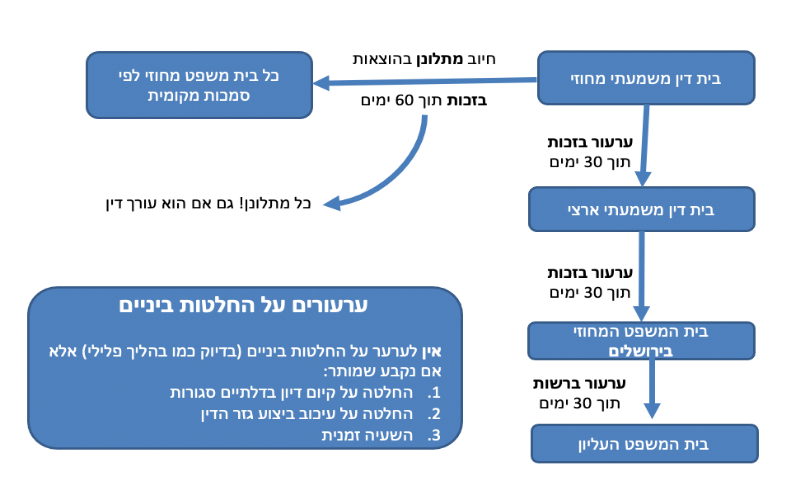 הבחנה בין ערעור לעתירה מנהליתהבחנה בין ערעור לעתירה מנהליתהחלטות של מוסדות הלשכה – כל אחד מהצדדים יכול לעתור כנגד סבירות ההחלטה לביהמ"ש לעניינים מנהליים. לדוג': מועמד יעתור נגד החלטה שלא לקבל מועמד להתמחות; מתלונן יעתור כנגד החלטה לא להגיד קובלנה; עו"ד יעתור כנגד החלטה אם הוגשה קובלנה [=עד תחילת הדיון].החלטות של בתי הדין המשמעתיים = פס"ד לכל דבר. ניתן לערער עליהן ע"פ כללי הערעור המשמעתי: לביה"ד ארצי  לביהמ"ש מחוזי לעליון.החלטות של מוסדות הלשכה – כל אחד מהצדדים יכול לעתור כנגד סבירות ההחלטה לביהמ"ש לעניינים מנהליים. לדוג': מועמד יעתור נגד החלטה שלא לקבל מועמד להתמחות; מתלונן יעתור כנגד החלטה לא להגיד קובלנה; עו"ד יעתור כנגד החלטה אם הוגשה קובלנה [=עד תחילת הדיון].החלטות של בתי הדין המשמעתיים = פס"ד לכל דבר. ניתן לערער עליהן ע"פ כללי הערעור המשמעתי: לביה"ד ארצי  לביהמ"ש מחוזי לעליון.עו"ד המורשע בפלילים במקביל לדין המשמעתיעו"ד המורשע בפלילים במקביל לדין המשמעתיהיועמ"ש יעביר ללשכה העתק מכל הרשעה בפלילים של חבר לשכה בבית משפט/בית דין [ס'77].הליך משמעתי מקוצר: רשאי בי"ד משמעתי מחוזי, לבקשת קובל, להטיל עליו את אחד מהעונשים המנויים בס' 68 [בנק העונשים] אם מצא שבנסיבות העניין יש משום קלון [ס'75]. הדיון עוסק בשאלה אחת: האם יש קלון בנסיבות ההרשעה? לא מוכיחים יסודות ביצוע עבירה, כי יש פס"ד סופי שקובע שכן.היועמ"ש יעביר ללשכה העתק מכל הרשעה בפלילים של חבר לשכה בבית משפט/בית דין [ס'77].הליך משמעתי מקוצר: רשאי בי"ד משמעתי מחוזי, לבקשת קובל, להטיל עליו את אחד מהעונשים המנויים בס' 68 [בנק העונשים] אם מצא שבנסיבות העניין יש משום קלון [ס'75]. הדיון עוסק בשאלה אחת: האם יש קלון בנסיבות ההרשעה? לא מוכיחים יסודות ביצוע עבירה, כי יש פס"ד סופי שקובע שכן.קביעת קלוןהקובל (ועדת האתיקה) מחליט אם להביא את העניין בפני ביה"ד משמעתי מחוזי. אם כן, על ביה"ד המשמעתי יהיה להכריע האם אכן יש בה קלון ואם כן, מהו העונש ההולם.נפסק כי מדובר במושג הנתון לפרשנויות שונות. אין צורך שהעבירה תהיה חמורה כדי שיהיה קלון (תפיסה רחבה יותר בהקשר של עו"ד). גם אם ביצע את העבירה בחייו הפרטיים.השעיה זמניתלפני שפסה"ד הופך לסופי/חלוט (ניתן לערער תוך 30 יום ואז יש הליך ערעור)[ס'78(ב)]:לאחר שעו"ד הורשע בפלילים ביה"ד המשמעתי, לבקשת הקובל, ואם מצא שבנסיבות העניין היה בעבירה קלון, רשאי להשעות זמנית את עו"ד המורשע [= בינתיים רוצים להשעות אותו, כי לא ראוי שיעסוק במקצוע לאחר הרשעה גם אם מתנהלים הליכי ערעור]. לאחר שפסה"ד הפך לסופי: בוטלה ההרשעה [בערעור יצא זכאי]- בטלה ההשעיה הזמנית לפי ס'78(ב).הוא עדיין מורשע: יש 30 ימים שההשעיה הזמנית עדיין בתוקף. לא הוגשה בקשה לפי ס'75 בזמן הזה- אז ההשעיה הזמנית תבוטל.הוגשה בקשה לפי ס'75 – הליך מקוצר, ניתן להטיל כל עונש [ס'68]. לאחר הכשת כתב אישום [ס'78(ג)]- ביה"ד המשמעתי, לבקשת הקובל ואם מצא שבנסיבות העניין היה בעבירה קלון, רשאי להשעות זמנית חלקית* מלעסוק במקצוע כולו או חלקו, עד להכרעת הדין בהליך הפלילי. *חלקית= מושע רק בחלק מהעיסוקים, שהרי הוא עדיין בחזקת החפות, לא רוצים לפגוע במשלח היד יותר מידי.לאחר שיש פס"ד מרשיע: מופעל אוטומטית סעיף ס'78(ב).המצאת כתב אישום ללשכה- אין סעיף בחוק המחייב המצאת כתבי אישום ללשכה, אך בפרקטיקה זה מתבצע.בקשה לעיון חוזר- ניתן לפנות ללשכה בבקשה לעיון חוזר על החלטה להשעיה זמנית חלקית, אם השתנו הנסיבות או התגלו עובדות חדשות [עו"ד צבי זר].ערעור על השעיה זמנית לפי ס'78- ניתן לערער בהתאם לס' 70 + 71 (הכללים הרגילים לערעור) + ניתן לבקש עיכוב ביצוע עד להכרעה בערעור[ס'78(ה)].קיזוז תקופת ההשעיה מהעונש-אם עו"ד הושעה זמנית, תבוא תקופת ההשעיה הזמנית במניין ריצוי העונש שהוטל עליו. (משמע: התקופה תופחת מהעונש) [ס'78(ז)].סייג- אם ההשעיה הזמנית הייתה חלקית [היה מותר לעבוד בחלק מהתחומים במקצוע ובחלק לא] – אין חובה להפחיתה מהעונש, שק"ד לבי"ד משמעתי.סדרי הדין בבקשה- על הדיון בבקשה להשעיה זמנית יחולו כללי הדיון כמו בקובלנה "רגילה" בשינויים המחוייבים: הדיון בבקשה יחל בתוך 14 ימים ממועד הגשתה, ויתנהל ככל האפשר ברציפות [כלל 53].השעיה זמנית מכח חוק המעצרים- יכולה להיות גם תולדה של ס' 48 לחוק המעצרים, המאפשר לביהמ"ש המשחרר חשוד לקבוע תנאי שחרור בערובה. ס' 48(10), קובע כי ביהמ"ש רשאי להתנות את השחרור באיסור המשך עיסוק הקשור בעבירה (ניצל את מקצוע עריכת הדין כדי לבצע עבירה). ערעור על הטלת העונשעל החלטת ביה"ד לפי ס'75 ניתן לערער בזכות לביה"ד הארצי  בזכות לביהמ"ש המחוזי  בזכות לביהמ"ש העליון [ס'76].חוק הקלה באמצעי משמעת המוטלים על בעלי מקצועות מוסדרים, תשע"ז-2017חוק הקלה באמצעי משמעת המוטלים על בעלי מקצועות מוסדרים, תשע"ז-2017במקצועות מוסדרים, כמו עריכת דין, אפשר לפנות לנשיא המדינה בבקשה לקצר את העונש.מועד הגשת הבקשה לקיצור העונש- רק לאחר 10 חודשים מיום הכניסה לתוקף של ההחלטה [ס'3 לחוק].  חוות דעת ועדת האתיקה- על הועדה לתת חוות דעת לנשיא, על הבקשה, תוך 30 יום מיום שהתבקשה ע"י עוה"ד [ס'3 לחוק].סמכות הנשיא לקצר את העונש: השעיית רישיון- ניתן (1) לקצר את התקופה או (2) להמיר את אמצעי המשמעת בעונש אחר מתוך ס' 68 לחוק לשכת עוה"ד [ס'2(1) לחוק].ביטול הרישיון [הוצאה מהלשכה]- נשיא המדינה רשאי לקצר את תקופת ההמתנה [10 שנים] עד שניתן יהיה לבקש חידוש רישיון [ס'2(2) לחוק].במקצועות מוסדרים, כמו עריכת דין, אפשר לפנות לנשיא המדינה בבקשה לקצר את העונש.מועד הגשת הבקשה לקיצור העונש- רק לאחר 10 חודשים מיום הכניסה לתוקף של ההחלטה [ס'3 לחוק].  חוות דעת ועדת האתיקה- על הועדה לתת חוות דעת לנשיא, על הבקשה, תוך 30 יום מיום שהתבקשה ע"י עוה"ד [ס'3 לחוק].סמכות הנשיא לקצר את העונש: השעיית רישיון- ניתן (1) לקצר את התקופה או (2) להמיר את אמצעי המשמעת בעונש אחר מתוך ס' 68 לחוק לשכת עוה"ד [ס'2(1) לחוק].ביטול הרישיון [הוצאה מהלשכה]- נשיא המדינה רשאי לקצר את תקופת ההמתנה [10 שנים] עד שניתן יהיה לבקש חידוש רישיון [ס'2(2) לחוק].חוק שיפוט המשמעת (משפט חוזר) תשכ"ט-1961חוק שיפוט המשמעת (משפט חוזר) תשכ"ט-1961ראש לשכת עוה"ד רשאי להורות על קיום משפט חוזר אם ראה אחד מאלה [ס'2 לחוק]:ראיה מהראיות שהובאו יסודה בשקר או זיוף, כאשר יש יסוד להניח שבלעדיה, תוצאת הדין המשמעתי היתה שונה;נתגלו עובדות או ראיות חדשות העשויות לשנות את תוצאות המשפט לטובת הנידון, שלא יכלו להיות ידועות לנידון בזמן המשפט;על אותו מעשה נידון בינתיים אדם אחר, ומנסיבות דיון זה נראה כי מי שנידון לראשונה בשל המעשה לא ביצע אותו.ראש לשכת עוה"ד רשאי להורות על קיום משפט חוזר אם ראה אחד מאלה [ס'2 לחוק]:ראיה מהראיות שהובאו יסודה בשקר או זיוף, כאשר יש יסוד להניח שבלעדיה, תוצאת הדין המשמעתי היתה שונה;נתגלו עובדות או ראיות חדשות העשויות לשנות את תוצאות המשפט לטובת הנידון, שלא יכלו להיות ידועות לנידון בזמן המשפט;על אותו מעשה נידון בינתיים אדם אחר, ומנסיבות דיון זה נראה כי מי שנידון לראשונה בשל המעשה לא ביצע אותו.הזכאים לבקש משפט חוזר [ס'3 לחוק]הנידון; (ב) היועץ המשפטי לממשלה; (ג) לביה"ד המשמעתי; (ד) אם מת הנידון - תהא הרשות נתונה גם לבן משפחתו.סמכויות ביה"ד במשפט חוזר[ס'4-6 לחוק]יהיו לביה"ד המשמעתי המחוזי, כל הסמכויות הנתונות לו בהליך משמעתי, למעט הסמכות להחמיר בעונש. ס'4סמכות ליתן צו לפיצוי נידון שנשא בעונש שבוטל במשפט החוזר. ס'5אם הנידון מת ניתן לתת הצו לטובת בני משפחתו. הסמכות להורות כי זכות או תפקיד שנשללו מהנידון עקב ההרשעה המשמעתית יוחזרו לו. ס'6ביטול חברות עו"ד ביטול חברות עו"ד בי"ד משמעתי מחוזי רשאי לבטל רישומו של חבר בלשכה, אם הוכח שהרישום הושג במרמה [ס'47]. הקובל והסמכות העניינית- וועדת האתיקה הארצית או היועמ"ש.  הבקשה תוגש לביה"ד במחוז בו רשום עוה"ד [כלל54].סד"א- על דיון בבקשה יחולו הוראות הדיון כמו בהליך רגיל, בשינויים המחויבים. הדיון בבקשה יחל תוך 14 ימים ממועד הגשתה וינוהל ככל האפשר ברציפות [כלל56]ערעור- יתנהל בהתאם לכללי הערעור על פס"ד של בי"ד משמעתי מחוזי [ס'47].בי"ד משמעתי מחוזי רשאי לבטל רישומו של חבר בלשכה, אם הוכח שהרישום הושג במרמה [ס'47]. הקובל והסמכות העניינית- וועדת האתיקה הארצית או היועמ"ש.  הבקשה תוגש לביה"ד במחוז בו רשום עוה"ד [כלל54].סד"א- על דיון בבקשה יחולו הוראות הדיון כמו בהליך רגיל, בשינויים המחויבים. הדיון בבקשה יחל תוך 14 ימים ממועד הגשתה וינוהל ככל האפשר ברציפות [כלל56]ערעור- יתנהל בהתאם לכללי הערעור על פס"ד של בי"ד משמעתי מחוזי [ס'47].נושא 5: משרד עורך הדין, כללי הפרסומת, איסור שידול[פרק שישי: אתיקה מקצועית ושיפוט משמעתי]נושא 5: משרד עורך הדין, כללי הפרסומת, איסור שידול[פרק שישי: אתיקה מקצועית ושיפוט משמעתי]עיקרון יסוד: שמירת כבוד המקצועעו"ד ישמור על כבוד מקצוע עריכת דין ויימנע מכל דבר העלול לפגוע בכבוד המקצוע.זהו עקרון יסוד- הכללים האחרים מתפרשים לאור עקרון זה.הפרת עקרון זה (הן במסגרת המקצועית והן בחיים הפרטיים)- מהווה עבירת משמעת. עוה"ד יכול לעבוד כשכיר (במשרד, בשירות ציבורי אצל כל מעסיק אחר), כעצמאי- להקים משרד, לערוך שותפות עם עו"ד אחרים או להתאגד כחברה.עוה"ד יכול לעבוד כשכיר (במשרד, בשירות ציבורי אצל כל מעסיק אחר), כעצמאי- להקים משרד, לערוך שותפות עם עו"ד אחרים או להתאגד כחברה.האפשרויות לעסוק במקצועהאפשרויות לעסוק במקצועשותפות עורכי דיןשותפות עורכי דיןעורכי דין יכולים ליצור שותפות ביניהם, כאשר אין הגבלה על מספר השותפים (ס' 3א לפקודת השותפויות).כזכור- עו"ד לא יכול לעסוק במקצוע בשותפות עם מי שאינו עו"ד (ס'58)עורכי דין יכולים ליצור שותפות ביניהם, כאשר אין הגבלה על מספר השותפים (ס' 3א לפקודת השותפויות).כזכור- עו"ד לא יכול לעסוק במקצוע בשותפות עם מי שאינו עו"ד (ס'58)חברת עורכי דיןחברת עורכי דיןהתנאים (המצטברים) לחברות בחברת עורכי דין [ס'59א(א)]החברה רשומה בישראל;אחריות בעלי המניות לא מוגבלת (אין חברת עו"ד בע"מ); מטרות החברה- התאגדות עו"ד, פעולות עזר לעריכת דין, פעולות לניהול החברה והשקעת רווחיה, ופעולות לוואי הדרושות לכך.  רשימה סגורה!כל חברי החברה (בעלי המניות) ומנהליה הם חברי הלשכה או עו"ד זרים (הרשומים במרשם עוה"ד הזרים).המשמעות- חברה או תאגיד לא יכולים להיות בעלי מניות בחברת עו"ד.כללים נוספים :ס'59מי שאינו עו"ד או עו"ד זר- אינו יכול לשמש בתפקיד עם היבט משפטי [החלטת ועדת האתיקה הארצית]מותר לעבוד רק בחברה אחת- עו"ד לא יעסוק במקצוע ביותר מחברת עו"ד אחת  [ס' 59א(ב)].שם חברת עורכי הדין- שם החברה לא יכלול אלא את שמם של חברי החברה[ס'59ב].אחריות החברה בנזיקין- החברה אחראית בנזיקין לכל מעשה או מחדל שנעשו ע"י חבריה כעורכי דין [ס'59ה]. אחריות אישית של עורכי הדין- אין בקיום החברה כדי לגרוע מאחריותם האישית של עו"ד החברים בה [ס59ו].שלוחה בישראל של משרד עו"ד זרשלוחה בישראל של משרד עו"ד זרהתנאים להקמת שלוחה בישראל[ס' 98ט-יב]משרד עו"ד זר רשאי לקיים שלוחה בישראל אם: מועסק בה לפחות עו"ד אחד – ישראלי או זר;  עו"ד שחברותו הושעתה, עו"ד זר שרישומו במרשם הותלה, אדם שהוצא מן הלשכה או שרישומו נמחק מהמרשם – צריך היתר!!!שם השלוחה- יכול להיות כשמו של משרד עוה"ד הזר [שם עוה"ד], אך חובה שיצוין ליד השם כי מדובר בשלוחה של משרד זר ואת שם מדינת המוצא.הגבלה לחברות של עו"ד בשלוחה[ס'98יא(א)]עורך דין (ישראלי או זר) לא יעסוק במקצועו כחבר או כשותף, בשלוחה בישראל של משרד עורכי דין אם מתקיים אחד מאלה:המשרד משתף בהכנסותיו מי שאינו עורך דין/בעל רישיון לעסוק בעריכת דין.המשרד הוא תאגיד בעל אחריות מוגבלת (בע"מ). גם אם במדינת המקור מותר, זה לא תקף בישראל.דרכי ניהול משרד עריכת דיןדרכי ניהול משרד עריכת דיןמקום לקבלת לקוח[כלל 3 לכללי האתיקה המקצועית]הכלל- קבלה במשרד.החריגים: ניתן לפגוש את הלקוח מחוץ למשרד במקרים הבאים:בתנאים הולמים את כבוד המקצוע.  ייעוץ קבוע ללקוח- לשם יעילות השירות תוך שמירה על כבוד המקצוע. נבדוק האם ניתן לדבר בצורה דיסקרטית.ייחוד המשרד[כלל 4 לכללי האתיקה]הכלל: משרד עוה"ד ישמש רק לעבודה המקצועית בעריכת דין, כולל חדר ההמתנה והמזכירות וכל חלק אחר ממנו. אבל כן מותר: להרשות שהמשרד ישמש משרדו הרשום של תאגיד שהוא היועץ המשפטי שלו.לייחד חלק מדירת המגורים שלו למשרד *בהתאם לאישור הרשויות.לפעול במשרד בענייני ציבור- למשל: לטפל בענייניה של עמותה לסיוע משפטי למעוטי יכולת [פרו בונו].עיסוק נוסף[כלל 1(ג) לכללי לשכת עורכי הדין (עיסוק אחר)]עו"ד העוסק בעיסוק אחר בנוסף לעיסוקו כעו"ד:הפרדת מוחלטת של המסמכים- יפריד הפרדה מוחלטת את המסמכים, המידע וניהול החשבונות של עיסוקו כעו"ד מאלו של העיסוק האחר. ייחוד המשרד- יכול לשמש רק לעבודה כעו"ד ולא לעבודה בעיסוק הנוסף.סניפים[כלל 5 (א) לכללי האתיקה ]הכלל- ניתן להקים סניפים של אותו משרד עו"ד, בתנאי שבכל סניף יהיה עו"ד שעובד שם קבוע.החריג- ניתן לקבל היתר מהמועצה הארצית, מטעמים מיוחדים, תוך התייעצות עם הוועד המחוזי. איסור שידול לשם השגת עבודה [ס'56]איסור שידול לשם השגת עבודה [ס'56]"לא ישדל עורך דין, בעצמו או על ידי אחר, כל אדם למסור לידיו עבודה מקצועית". שידול = פנייה יזומה של עו"ד ללקוחות פוטנציאליים, מתוך כוונה שהם ימסרו עבודה לעוה"ד. אסור!!! [הרציונל- פוגע בכבוד המקצוע].העיקרון: על הלקוחות לחפש את עוה"ד ולא להיפך. אבחנה בין פרסומת לבין שידול: בפרסומת ניתן מידע, והלקוחות יכולים לקבל החלטה, לשקול ולבחון, אם לשכור את עו"ד. שידול יוצר לחץ.השלכות מעשיות של שידול [כללים 43-44 לכללי האתיקה]: (א) אסור לעו"ד לתת הלוואה או טובת הנאה אחרת כדי לקבל עבודה; (ב) עו"ד לא ילווה כספים ללקוח כדי לשלם הוצאות הכרוכות במתן שירות מקצועי ללקוח."לא ישדל עורך דין, בעצמו או על ידי אחר, כל אדם למסור לידיו עבודה מקצועית". שידול = פנייה יזומה של עו"ד ללקוחות פוטנציאליים, מתוך כוונה שהם ימסרו עבודה לעוה"ד. אסור!!! [הרציונל- פוגע בכבוד המקצוע].העיקרון: על הלקוחות לחפש את עוה"ד ולא להיפך. אבחנה בין פרסומת לבין שידול: בפרסומת ניתן מידע, והלקוחות יכולים לקבל החלטה, לשקול ולבחון, אם לשכור את עו"ד. שידול יוצר לחץ.השלכות מעשיות של שידול [כללים 43-44 לכללי האתיקה]: (א) אסור לעו"ד לתת הלוואה או טובת הנאה אחרת כדי לקבל עבודה; (ב) עו"ד לא ילווה כספים ללקוח כדי לשלם הוצאות הכרוכות במתן שירות מקצועי ללקוח.פרסומותפרסומותעו"ד לא יעשה במישרין או בעקיפין פרסומת לעיסוקו, אלא בהתאם לכללים שתתקין המועצה הארצית. [ס'55]רציונל- שמירה על כבוד המקצוע.פרסומת שאינה מותרת במפורש ב כללי לשכת עורכי הדין (פרסומת), תשס"א – 2001  – אסורה.הנחיה כללית- עו"ד לא יפרסם פרסומת, גם אם היא עומדת בתנאים שנקבעו בכללים,  אם יש בה כדי להטעות או לפגוע בציבור, או שהיא פוגעת בכבוד המקצוע [ס'55+כלל 2א].  כלומר גם אם היא מפורסמת במדריך טלפון- אך היא פוגעת בכבוד המקצוע- היא אסורה.מדובר ברשימה סגורה!!! אין לפרסם במקום שאינו נכלל ברשימה זו (כמו ברדיו, בטלוויזיה, על לוחות מודעות, שלטי חוצות, פרסום על אוטובוסים, עטים עם שם עוה"ד, לוחות שנה וכד').עו"ד לא יעשה במישרין או בעקיפין פרסומת לעיסוקו, אלא בהתאם לכללים שתתקין המועצה הארצית. [ס'55]רציונל- שמירה על כבוד המקצוע.פרסומת שאינה מותרת במפורש ב כללי לשכת עורכי הדין (פרסומת), תשס"א – 2001  – אסורה.הנחיה כללית- עו"ד לא יפרסם פרסומת, גם אם היא עומדת בתנאים שנקבעו בכללים,  אם יש בה כדי להטעות או לפגוע בציבור, או שהיא פוגעת בכבוד המקצוע [ס'55+כלל 2א].  כלומר גם אם היא מפורסמת במדריך טלפון- אך היא פוגעת בכבוד המקצוע- היא אסורה.מדובר ברשימה סגורה!!! אין לפרסם במקום שאינו נכלל ברשימה זו (כמו ברדיו, בטלוויזיה, על לוחות מודעות, שלטי חוצות, פרסום על אוטובוסים, עטים עם שם עוה"ד, לוחות שנה וכד').נושא 6: תחילת ייצוג וסיומונושא 6: תחילת ייצוג וסיומוזכות ייצוג ע"י עו"דזכות ייצוג ע"י עו"דהזכות[ס'22]"אדם שייפה את כוחו של עו"ד זכאי להיות מיוצג על ידו בפני כל רשויות המדינה, רשויות מקומיות וגופים ואנשים אחרים הממלאים תפקידים ציבוריים"הרחבת הזכות + הגדרתה כזכות יסוד [הפסיקה]זכות יסוד, שהגבלתה פוגעת באוטונומיה של הרצון הפרטי. חשיבות מיוחדת כאשר עוה"ד מייצג את הפרט כנגד השלטון.אין מדובר בזכות מוחלטת. זו זכות יחסית, העשויה לסגת מפני אינטרסים אחרים. דוג': בתביעות קטנות, וועדות משמעת של האוניברסיטה- תלוי אם ההליך יביא לתוצאות משמעותיות או לא [פס"ד אונ' חיפה]. זכותו של הפרט לייצוג הורחבה גם להליכים שאינם בפני רשויות המדינה.אך זכות הייצוג בהליך האזרחי חלשה יותר מאשר בהליך הפלילי, עם זאת, ישנם מקרים שגם בתחום האזרחי הייצוג דרוש כדי להבטיח הליך הוגן.מטרת הזכותלהבטיח הליך הוגן, לסייע להליך האדברסרי, לחסוך בזמן שיפוטי, להשיג נגישות למשפט ושוויון בין הצדדים.זכות הייצוג למי שאין ידו משגתבדין הפלילי – בחלק מההליכים קיימת זכות (לעיתים חובה) לייצוג ע"י עו"ד מטעם הסנגוריה הציבורית ללא תשלום, ללא מבחן הכנסה. בדין האזרחי – לשכות הסיוע המשפטי מטעם המדינה מעניקות סיוע לפי מבחן הכנסה מחמיר. לשכת עורכי הדין מרחיבה מעט את קשת הזכאים לייצוג במסגרת תכנית "שכר מצווה". אסור לקבל את הייצוגכאשר קבלת הייצוג יוצרת חשש לניגוד עניינים.לקוח שהופנה ע"י גוף הפועל למטרת רווח ומפרסם מתן שירותים משפטיים (כלל 11ב(א)).לוקח שהופנה ע"י מעסיקו של עורך הדין, אם המעסיק פועל למטרת רווח וגובה תמורה בעד השירות (כלל 11ב(ב)).היעדר מיומנות של עוה"ד בנושא הטיפול הנדרש. לא נשתפשף על לקוחות. רשות לא לקבל את הייצוגעו"ד יפעל לפי שיקול דעתו שלא לקבל מקרה לטיפול, ואם בחר שלא – יודיע על כך לפונה תוך זמן סביר. (כלל 12).ישקול: סיכויי הפונה, יכולתו הכלכלית, מידת התעניינותו בתיק, הפרופיל התקשורתי של התיק, הולם את ערכיו ועקרונותיו?היווצרותם של יחסי עו"ד לקוחהיווצרותם של יחסי עו"ד לקוחמערכת היחסיםבין עו"ד ללקוחו יש מערכת יחסים של שליחות, כאשר הלקוח הוא השולח ועוה"ד הוא השלוח.  חוק השליחות רלוונטי.אין דרישת כתבהשליחות יכולה להיווצר גם בע"פ וגם בהתנהגות. ייפוי כוח לא מהווה תנאי מהותי לתחילת הייצוג, אלא אמצעי להוכחתו.יש לבחון לפי הנסיבות האם התייעצות ראשונית עם עו"ד מהווה היווצרות של יחסי עורכי דין – לקוח. ביניהם: היקף המידע שהועבר, משך היחסים, האם הוצגו מסמכים וכו', אך אין כללים ברורים.ייפוי כוחייפוי כוחאישור ייפוי כחייפוי כוח שניתן בישראל, הלקוח חתם עליו ושעו"ד אישר אותו בכתב, לא דורש אישור נוסף [ס'91].מהווה חריג ל ס' 20 לחוק הנוטריונים שקובע כי ייפוי כוח כללי וייפוי כוח לביצוע עסקאות מקרקעין הטעונות רישום במרשם, דורשים אימות נוטריון.  לפי ס'91, אם יש אימות חתימה ע"י עו"ד, לא צריך אישור נוטריון.העברת יפוי כוחעו"ד רשאי, בהסכמת הלקוח, להסמיך בכתב עורך דין אחר לפעול במקומו [ס' 92].עם זאת,  העברת מלוא האחריות של הלקוח לעו"ד אחר דורשת הסכמה נפרדת ומפורשת בכתב מהלקוח. [כלל 18]לכן נבחין:העברת סמכויות-  הטיפול עובר לעו"ד אחר. האחריות עליו. הסכמה נפרדת ומפורשת בכתב מהלקוח.האצלת סמכויות- האחריות על עוה"ד ששמו נקוב ביפוי כוח. שרק נעזר בעו"ד אחר. האחריות עליו. ניתן לפי הוראת כללית כסעיף ביפוי הכוח (לא צריך אישור נוסף מהלקוח).אפשרויות לביטול ייפוי כח[ס'14 לחוק השליחות]ביטולו ע"י השולח (הלקוח). *ייפוי כח בלתי חוזר- אינו ניתן לביטול על ידי השולח!עם ביטולו ע"י השלוח [עוה"ד].עם מות השולח או השלוח.בגריעת כשרותו של השולח או השלוח.בפשיטת רגלו של השולח או השלוח.אם היה השולח או השלוח תאגיד- עם פירוקו. אם פישר מתפרקים, מסתיימים היחסים עם כל הלקוחות.סיום הייצוגסיום הייצוגסיום הייצוג על ידי הלקוחלקוח רשאי לפטר את עורך דינו בכל עת.חריג: במשפט פלילי צריך לקבל את רשות ביהמ"ש להפסקת הייצוג. גם אם הנאשם  מבקש להחליף את סנגורו, ביהמ"ש רשאי לסרב אם החילוף מצריך דחיה בלתי סבירה של המשפט [ס'17-18 לחסד"פ].סיום הייצוג על ידי עורך הדין[כלל 13 לכללי האתיקה]ניתן להפסיק את ההתקשרות רק בהתקיים לפחות אחת מהעילות הבאות [כלל 13(א)]:נוצרה מניעה מבחינה חוקית או מבחינת האתיקה המקצועית;נתגלעו חילוקי דעות בין עורך הדין לבין הלקוח בנוגע לאופן הטיפול;אי תשלום שכר טרחה והוצאות;סיבה אחרת המצדיקה את הפסקת הטיפול  עילת סל שדורשת סיבה עניינית אמיתית להפסקת הייצוג; דרך הפסקת הייצוג: (1) יש להודיע ללקוח ללא דיחוי; (2) באופן שלא יפגע בעינינו של הלקוח. [כלל 13(ב)].במקרה בו עניינו של הלקוח עומד בפני ביהמ"ש נדרש בנוסף:  כלל 13(ג)]בתחום האזרחי: (א) הודעה לביהמ"ש ולכל שאר בעלי הדין; (ב) אישור ביהמ"ש (ת' 172 לתקנות סד"א)- נק' המוצא שאין לכפות על עו"ד את הייצוג, אך יש לשקול את השיקולים הבאים: 1. כמה זמן ידחה המשפט; 2. שלב ההליך (אחרי ההוכחות -ייכפה את הייצוג ולא יאשר); 3. מועד מתן ההודעה [אם ניתנה במועד שמאפשר עדכון ביומן- יאשר החלפה].בתחום הפלילי: רק באישור ביהמ"ש (ס' 17(א) לחסד"פ). נק' המוצא לא לאשר.נושא 7: ניגוד ענייניםנושא 7: ניגוד ענייניםנושא 7: ניגוד ענייניםהמבחן לניגוד עניינים"מבחן החשש"= די בחשש ל[אחד המצבים של] ניגוד עניינים כדי להביא להפסקת ייצוג או אי קבלתו [כלל 14 לכללי האתיקה]עבירת ניגוד עניינים אינה תוצאתית, אלא התנהגותית- ייצוג לקוח בניגוד עניינים מהווה הפרת החובה [פס"ד פודים]"מבחן החשש"= די בחשש ל[אחד המצבים של] ניגוד עניינים כדי להביא להפסקת ייצוג או אי קבלתו [כלל 14 לכללי האתיקה]עבירת ניגוד עניינים אינה תוצאתית, אלא התנהגותית- ייצוג לקוח בניגוד עניינים מהווה הפרת החובה [פס"ד פודים]הרציונלשמירה על חובת הנאמנות שמטרתה לשמור על טיב השרות וזכותו של הלקוח לייצוג הולך והליך הוגן.שמירה על חובת הנאמנות שמטרתה לשמור על טיב השרות וזכותו של הלקוח לייצוג הולך והליך הוגן.אין חומה סיניתחריג: היתר ועדת האתיקהבישראל - אם אחד מעורכי הדין נגוע בניגוד עניינים, כל המשרד לא יכולים לטפל בתיק .חריג- במצב של ניגוד עניינים לא מהותי, שנוצר כתוצאה ממעבר משרד  ועדת האתיקה יכולה להתיר בתנאים מרחיקי לכת.לביהמ"ש סמכות להורות על הפסקת ייצוג עקב ניגוד עניינים, אך לפני כן יפנה את הצדדים לקבלת חוו"ד של ועדת האתיקה (ס'60א לחוק). התערבות אקטיבית ללא פניה למוסדות הלשכה תהיה במקרים חריגים ביותר. לרוב, ביהמ"ש נמנע מלהתערב. משאיר את ההכרעה למוסדות הלשכה.בישראל - אם אחד מעורכי הדין נגוע בניגוד עניינים, כל המשרד לא יכולים לטפל בתיק .חריג- במצב של ניגוד עניינים לא מהותי, שנוצר כתוצאה ממעבר משרד  ועדת האתיקה יכולה להתיר בתנאים מרחיקי לכת.לביהמ"ש סמכות להורות על הפסקת ייצוג עקב ניגוד עניינים, אך לפני כן יפנה את הצדדים לקבלת חוו"ד של ועדת האתיקה (ס'60א לחוק). התערבות אקטיבית ללא פניה למוסדות הלשכה תהיה במקרים חריגים ביותר. לרוב, ביהמ"ש נמנע מלהתערב. משאיר את ההכרעה למוסדות הלשכה.הכללים בכללי האתיקה המקצועיתהכללים בכללי האתיקה המקצועיתהכללים בכללי האתיקה המקצועיתכלל 14- ניגוד אינטרסיםכלל 14- ניגוד אינטרסיםכלל 14- ניגוד אינטרסיםניגוד אינטרסיםכלל 14(א)[המרכזי]*ההסכמה בכלל 14(ד) לא פותרת אבל כן תיחום השירות בכלל 14(ה):עניין אישי של עו"דהייצוג מטיב עם קרוב משפחה של עוה"ד =ניגוד עניינים [פס"ד פודים]הייצוג משליך על קרוב המשפחה של עוה"ד =ניגוד עניינים [החלטה]משרד מייצג כנגד משרד, שיש ביניהם שיתוף פעולה עיסקי [העברת לקוחות תמורת אחוזים]- יש להשהות את השת"פ כל עוד הייצוג הוא אחד כנגד השני [החלטה]התחייבות או חובת נאמנות שיש לעוה"ד כלפי אחר- אסור לייצג הצד שכנגד הלקוח בסכסוך אחר בו זמנית!עו"ד של חברה בדרך קבע, מנוע מלייצג חלק מבעלי מניותיה בסכסוך בינם לבין בעלי מניות אחרים [החלטה]ייצוג לקוח מתחרה של לקוח קבוע= ניגוד עניינים, חשש שיחשוף סודות של הקבוע, או שיפגע בסיכויי הלקוח העכשווי.עומס בעבודה- אין לייצג לקוח נוסף אם הדבר עשוי לפגוע בשירות נאות בלקוחות הקיימים. חשש מתיעדוף אחד ע"ח השני.בשל נסיבה דומה או אחרת- סעיף סל.חריג תיחום השירות  [כלל 14(ה)] - עו"ד ולקוחו רשאים להסכים בכתב על תיחום השירות אותו ייתן עו"ד ללקוח, בתנאי שהצמצום סביר ואינו פוגע בחובת הנאמנות של עוה"ד. תיחום השירות יהיה לעניין מסויים.עניין אישי של עו"דהייצוג מטיב עם קרוב משפחה של עוה"ד =ניגוד עניינים [פס"ד פודים]הייצוג משליך על קרוב המשפחה של עוה"ד =ניגוד עניינים [החלטה]משרד מייצג כנגד משרד, שיש ביניהם שיתוף פעולה עיסקי [העברת לקוחות תמורת אחוזים]- יש להשהות את השת"פ כל עוד הייצוג הוא אחד כנגד השני [החלטה]התחייבות או חובת נאמנות שיש לעוה"ד כלפי אחר- אסור לייצג הצד שכנגד הלקוח בסכסוך אחר בו זמנית!עו"ד של חברה בדרך קבע, מנוע מלייצג חלק מבעלי מניותיה בסכסוך בינם לבין בעלי מניות אחרים [החלטה]ייצוג לקוח מתחרה של לקוח קבוע= ניגוד עניינים, חשש שיחשוף סודות של הקבוע, או שיפגע בסיכויי הלקוח העכשווי.עומס בעבודה- אין לייצג לקוח נוסף אם הדבר עשוי לפגוע בשירות נאות בלקוחות הקיימים. חשש מתיעדוף אחד ע"ח השני.בשל נסיבה דומה או אחרת- סעיף סל.חריג תיחום השירות  [כלל 14(ה)] - עו"ד ולקוחו רשאים להסכים בכתב על תיחום השירות אותו ייתן עו"ד ללקוח, בתנאי שהצמצום סביר ואינו פוגע בחובת הנאמנות של עוה"ד. תיחום השירות יהיה לעניין מסויים.ייצוג צדדים עם אינטרסים מנוגדים כלל 14(ב)לא ייצג עורך דין צדדים בעלי אינטרסים מנוגדים באותו ענין. נקבע שהבחינה היא מהותית.למשל: בעל ואישה בגירושין, מוכר ורוכש דירה, נתבעים במשותף בתיק פלילי, נתבעים במשותף בתביעת נזיקין (בי"ח ורופא).חריג 1: עו"ד רשאי לייצג שני צדדים מנוגדים באותו עניין אם- כלל 14(ד)]מדובר בעריכת הסכם עבורם;מדובר בטיפול בעניין שהצדדים הסכימו מדעת בכתב כי ייעשה בידי אותו עו"ד. אולם, אם הטענות שלהם מנוגדות זה לזה, לא ניתן לייצג את שניהם!!! יש חשש לניגוד עניינים לפי ס'14(א).חריג 2: תיחום השירות  [כלל 14(ה)] - עו"ד ולקוחו רשאים להסכים בכתב על תיחום השירות אותו ייתן עו"ד ללקוח, בתנאי שהצמצום סביר ואינו פוגע בחובת הנאמנות של עוה"ד. תיחום השירות יהיה לעניין מסויים.לא ייצג עורך דין צדדים בעלי אינטרסים מנוגדים באותו ענין. נקבע שהבחינה היא מהותית.למשל: בעל ואישה בגירושין, מוכר ורוכש דירה, נתבעים במשותף בתיק פלילי, נתבעים במשותף בתביעת נזיקין (בי"ח ורופא).חריג 1: עו"ד רשאי לייצג שני צדדים מנוגדים באותו עניין אם- כלל 14(ד)]מדובר בעריכת הסכם עבורם;מדובר בטיפול בעניין שהצדדים הסכימו מדעת בכתב כי ייעשה בידי אותו עו"ד. אולם, אם הטענות שלהם מנוגדות זה לזה, לא ניתן לייצג את שניהם!!! יש חשש לניגוד עניינים לפי ס'14(א).חריג 2: תיחום השירות  [כלל 14(ה)] - עו"ד ולקוחו רשאים להסכים בכתב על תיחום השירות אותו ייתן עו"ד ללקוח, בתנאי שהצמצום סביר ואינו פוגע בחובת הנאמנות של עוה"ד. תיחום השירות יהיה לעניין מסויים.אסור לקבל ייצוג אדם נגד לקוח קבוע[כלל 14(ג)]כלל לא ישיםייצוג אדם שתובע לקוח קבוע (=עוה"ד נותן לו שירותים על דרך קבע), גם אם עוה"ד לא מייצג באותו עניין את הלקוח הקבוע. כדי שיתקיים נדרש עמידה בשני החריגים:הסכמת הצדדים מודעת ובכתב  כלל 14(ד)] אם הלקוח הקבוע והחדש מסכימים, עוה"ד יכול לייצג את החדש. לתחם את השירות לעניין מסויים  כלל 14(ה)עם זאת, מצב זה נכלל בכלל 14(א)! כי  כאשר ייצוג של אחד יחייב טענות שנוגדות את האינטרס של השני, זה יפר את חובת הנאמנות שיש לו ללקוח הקבוע. לכן ועדות האתיקה לא יתירו זאת. ייצוג אדם שתובע לקוח קבוע (=עוה"ד נותן לו שירותים על דרך קבע), גם אם עוה"ד לא מייצג באותו עניין את הלקוח הקבוע. כדי שיתקיים נדרש עמידה בשני החריגים:הסכמת הצדדים מודעת ובכתב  כלל 14(ד)] אם הלקוח הקבוע והחדש מסכימים, עוה"ד יכול לייצג את החדש. לתחם את השירות לעניין מסויים  כלל 14(ה)עם זאת, מצב זה נכלל בכלל 14(א)! כי  כאשר ייצוג של אחד יחייב טענות שנוגדות את האינטרס של השני, זה יפר את חובת הנאמנות שיש לו ללקוח הקבוע. לכן ועדות האתיקה לא יתירו זאת. כלל 15- טיעון נגד כשרות ההסכםכלל 15- טיעון נגד כשרות ההסכםכלל 15- טיעון נגד כשרות ההסכםאם עורך דין:  (1) ערך מסמך ; (2) השתתף בעריכת מסמך ; (3) טיפל בעסקה ; (4) השתתף בטיפול בעסקה -לא יטען לאחר מכן נגד כשרות המסמך או העסקה.לא ייצג אדם שעיינו מחייב טענה כאמור.לכלל זה אין חריגים, והסכמה לא מרפאת אותו. אם עורך דין:  (1) ערך מסמך ; (2) השתתף בעריכת מסמך ; (3) טיפל בעסקה ; (4) השתתף בטיפול בעסקה -לא יטען לאחר מכן נגד כשרות המסמך או העסקה.לא ייצג אדם שעיינו מחייב טענה כאמור.לכלל זה אין חריגים, והסכמה לא מרפאת אותו. אם עורך דין:  (1) ערך מסמך ; (2) השתתף בעריכת מסמך ; (3) טיפל בעסקה ; (4) השתתף בטיפול בעסקה -לא יטען לאחר מכן נגד כשרות המסמך או העסקה.לא ייצג אדם שעיינו מחייב טענה כאמור.לכלל זה אין חריגים, והסכמה לא מרפאת אותו. כלל 16- איסור טיפול נגד לקוח (לשעבר)כלל 16- איסור טיפול נגד לקוח (לשעבר)כלל 16- איסור טיפול נגד לקוח (לשעבר)עו"ד לא יטפל נגד לקוח לשעבר. אסור לו לקחת תיק שעוסק:  (1)  באותו תחום או תחום קשור- בעניין או בקשר לעניין שטיפל בו למען לקוח לשעבר; (2) באותו מידע- בעניין אליו יש זיקה של ממש למידע שקיבל מהלקוח או מטעמו [ניצול מידע שמשיג לעו"ד יתרון על פני עו"ד אחרים, מידע לא נגיש].יש ליתן פרשנות מרחיבה ביחס למונח "העניין" ולמונח "זיקה של ממש למידע" [=יכנסו הרבה מצבים]. אין מגבלת זמן, גם לקוח לפני 30 שנה!היתר לפני תחילת טיפול: ניתן לפנות לוועד המחוזי שיחליט האם לאפשר את הייצוג או לא [כלל 16(ב)].החלטות שהתקבלו: (א) ייצוג הבעל נגד האישה לאחר עריכת הסכם ממון ביניהם, כשההסכם הוא בסיס ההתדיינות- אסור; (ב) סניף א' מייצג לקוח באותו עניין שסניף ב' ייעץ בו לצד השני-אסור; (ג) ייצוג כנגד לקוח לשעבר, בעניין אחר כשאין זיקה במידע- מותר.עו"ד לא יטפל נגד לקוח לשעבר. אסור לו לקחת תיק שעוסק:  (1)  באותו תחום או תחום קשור- בעניין או בקשר לעניין שטיפל בו למען לקוח לשעבר; (2) באותו מידע- בעניין אליו יש זיקה של ממש למידע שקיבל מהלקוח או מטעמו [ניצול מידע שמשיג לעו"ד יתרון על פני עו"ד אחרים, מידע לא נגיש].יש ליתן פרשנות מרחיבה ביחס למונח "העניין" ולמונח "זיקה של ממש למידע" [=יכנסו הרבה מצבים]. אין מגבלת זמן, גם לקוח לפני 30 שנה!היתר לפני תחילת טיפול: ניתן לפנות לוועד המחוזי שיחליט האם לאפשר את הייצוג או לא [כלל 16(ב)].החלטות שהתקבלו: (א) ייצוג הבעל נגד האישה לאחר עריכת הסכם ממון ביניהם, כשההסכם הוא בסיס ההתדיינות- אסור; (ב) סניף א' מייצג לקוח באותו עניין שסניף ב' ייעץ בו לצד השני-אסור; (ג) ייצוג כנגד לקוח לשעבר, בעניין אחר כשאין זיקה במידע- מותר.עו"ד לא יטפל נגד לקוח לשעבר. אסור לו לקחת תיק שעוסק:  (1)  באותו תחום או תחום קשור- בעניין או בקשר לעניין שטיפל בו למען לקוח לשעבר; (2) באותו מידע- בעניין אליו יש זיקה של ממש למידע שקיבל מהלקוח או מטעמו [ניצול מידע שמשיג לעו"ד יתרון על פני עו"ד אחרים, מידע לא נגיש].יש ליתן פרשנות מרחיבה ביחס למונח "העניין" ולמונח "זיקה של ממש למידע" [=יכנסו הרבה מצבים]. אין מגבלת זמן, גם לקוח לפני 30 שנה!היתר לפני תחילת טיפול: ניתן לפנות לוועד המחוזי שיחליט האם לאפשר את הייצוג או לא [כלל 16(ב)].החלטות שהתקבלו: (א) ייצוג הבעל נגד האישה לאחר עריכת הסכם ממון ביניהם, כשההסכם הוא בסיס ההתדיינות- אסור; (ב) סניף א' מייצג לקוח באותו עניין שסניף ב' ייעץ בו לצד השני-אסור; (ג) ייצוג כנגד לקוח לשעבר, בעניין אחר כשאין זיקה במידע- מותר.כלל 17- עורך דין שדן בעניין כשופטכלל 17- עורך דין שדן בעניין כשופטכלל 17- עורך דין שדן בעניין כשופטלא ייצג עו"ד אדם בעניין שדן בו כשופט או כבורר."עניין" = לא רק באותו תיק, אלא גם באותן עובדות. אסור לייצג כל אדם- גם מי שלא היה בעל דין בתיק בו שימש עוה"ד כשופט או כבורר.חריג- מגשר יכול לתת שירותים מקצועיים לבעלי הדין, בעניינים הקשורים לסכסוך, אם הצדדים הסכימו לכך [ס'10 לתקנות בתי המשפט (גישור)].הפרשנות היא לחומרה- כל עוד יש השקה בין העניינים [של פעם ועכשיו], יש צורך בהסכמת הצדדים. אחרת- ייצוג אסור.לא ייצג עו"ד אדם בעניין שדן בו כשופט או כבורר."עניין" = לא רק באותו תיק, אלא גם באותן עובדות. אסור לייצג כל אדם- גם מי שלא היה בעל דין בתיק בו שימש עוה"ד כשופט או כבורר.חריג- מגשר יכול לתת שירותים מקצועיים לבעלי הדין, בעניינים הקשורים לסכסוך, אם הצדדים הסכימו לכך [ס'10 לתקנות בתי המשפט (גישור)].הפרשנות היא לחומרה- כל עוד יש השקה בין העניינים [של פעם ועכשיו], יש צורך בהסכמת הצדדים. אחרת- ייצוג אסור.לא ייצג עו"ד אדם בעניין שדן בו כשופט או כבורר."עניין" = לא רק באותו תיק, אלא גם באותן עובדות. אסור לייצג כל אדם- גם מי שלא היה בעל דין בתיק בו שימש עוה"ד כשופט או כבורר.חריג- מגשר יכול לתת שירותים מקצועיים לבעלי הדין, בעניינים הקשורים לסכסוך, אם הצדדים הסכימו לכך [ס'10 לתקנות בתי המשפט (גישור)].הפרשנות היא לחומרה- כל עוד יש השקה בין העניינים [של פעם ועכשיו], יש צורך בהסכמת הצדדים. אחרת- ייצוג אסור.ייצוג קבלן ורוכש[ כללי לשכת עורכי הדין (ייצוג בעסקאות בדירות), תשל"ז – 1977]ייצוג קבלן ורוכש[ כללי לשכת עורכי הדין (ייצוג בעסקאות בדירות), תשל"ז – 1977]ייצוג קבלן ורוכש[ כללי לשכת עורכי הדין (ייצוג בעסקאות בדירות), תשל"ז – 1977]בעסקת רכישת דירה מקבלן, עו"ד לא רשאי לייצג הן את הקבלן והן את רוכש הדירה. מדובר בכלל קוגנטי – לא ניתן להתנות עליו. הסכמת הצדדים לא משנה לעניין זה. *מקרה זה הוא חריג לכלל 14(ב) + (ד)!כללים נוספים:עו"ד צריך לציין בהסכם המכר כי הוא אינו מייצג את רוכש הדירה באותה עסקה. עו"ד לא רשאי לגבות מהרוכש שכר בעד שירות שהוא נתן לקבלן. עו"ד רשאי לטפל למען הרוכש בביצוע הרישום בלבד ולקבל שכר רק עבור פעולה זו. יש הגבלה על גובה שכ"ט שמותר לגבות. עו"ד לא יכול להחזיק בידיו בנאמנות ערבות שהונפקה עבור רוכש דירה מאת הקבלן.בעסקת רכישת דירה מקבלן, עו"ד לא רשאי לייצג הן את הקבלן והן את רוכש הדירה. מדובר בכלל קוגנטי – לא ניתן להתנות עליו. הסכמת הצדדים לא משנה לעניין זה. *מקרה זה הוא חריג לכלל 14(ב) + (ד)!כללים נוספים:עו"ד צריך לציין בהסכם המכר כי הוא אינו מייצג את רוכש הדירה באותה עסקה. עו"ד לא רשאי לגבות מהרוכש שכר בעד שירות שהוא נתן לקבלן. עו"ד רשאי לטפל למען הרוכש בביצוע הרישום בלבד ולקבל שכר רק עבור פעולה זו. יש הגבלה על גובה שכ"ט שמותר לגבות. עו"ד לא יכול להחזיק בידיו בנאמנות ערבות שהונפקה עבור רוכש דירה מאת הקבלן.בעסקת רכישת דירה מקבלן, עו"ד לא רשאי לייצג הן את הקבלן והן את רוכש הדירה. מדובר בכלל קוגנטי – לא ניתן להתנות עליו. הסכמת הצדדים לא משנה לעניין זה. *מקרה זה הוא חריג לכלל 14(ב) + (ד)!כללים נוספים:עו"ד צריך לציין בהסכם המכר כי הוא אינו מייצג את רוכש הדירה באותה עסקה. עו"ד לא רשאי לגבות מהרוכש שכר בעד שירות שהוא נתן לקבלן. עו"ד רשאי לטפל למען הרוכש בביצוע הרישום בלבד ולקבל שכר רק עבור פעולה זו. יש הגבלה על גובה שכ"ט שמותר לגבות. עו"ד לא יכול להחזיק בידיו בנאמנות ערבות שהונפקה עבור רוכש דירה מאת הקבלן.האיסורים בכללי לשכת עורכי הדין (חברי גופים נבחרים או ממונים)האיסורים בכללי לשכת עורכי הדין (חברי גופים נבחרים או ממונים)האיסורים בכללי לשכת עורכי הדין (חברי גופים נבחרים או ממונים)עו"ד שהוא חבר מועצה [כלל 2]עו"ד שהוא חבר מועצה [כלל 2]עורך דין שהוא חבר מועצה, או שטרם חלפה שנה מתום היותו חבר מועצה, אינו רשאי: לייצג את לקוחו בפני המועצה או לפעול בשמו בפניה. לייצג את לקוחו בכל ענין שבפני גוף שיפוטי, אם המועצה צד לאותו הליך. איסורים אלה חלים גם על עו"ד שהוא שותפו, מעבידו או עובדו (=כל המשרד) של עוה"ד חבר המועצה.להשתתף בדיון או בהצבעה בישיבות המועצה אם העניין העומד לדיון, נוגע ללקוחו."מועצה"= מוגדר בכלל 1- מועצת רשות מקומית, ועדת תכנון ובניה, מועצת איגוד ערים וכולי..עו"ד חבר כנסת[כלל 2א']עו"ד חבר כנסת[כלל 2א']עו"ד שהוא חבר כנסת- לא יעסוק בעריכת דין באופן המעלה חשש של ניצול לרעה את היותו חבר כנסת. הכלל לא רלוונטי כיום כי לפי כללי האתיקה של הכנסת, ח"כ לא יכול להיות עו"ד פעיל!עו"ד החבר בגוף שיפוטי [כלל 3]עו"ד החבר בגוף שיפוטי [כלל 3]עו"ד שהוא חבר בגוף שיפוטי כלשהו, לא ייצג לקוח בפני אותו גוף, בכל הליך שהוא. האיסור חל על כל עובדי המשרד [כל לקוחות המשרד הם לקוחות של כלל עורכי הדין במשרד].האיסורים לניגוד עניינים בחוק [ס'53]האיסורים לניגוד עניינים בחוק [ס'53]האיסורים לניגוד עניינים בחוק [ס'53]עו"ד החבר בוועדה לבחירת שופטים [ס'53א]עו"ד החבר בוועדה לבחירת שופטים [ס'53א]עו"ד החבר בוועדה לבחירת שופטים, רשמים או דיינים- לא יוכל עוד לייצג לפניהם.סייגים לכלל: (א) הסעיף לא חל על ייצוג בערכאה אחרונה- העליון, בבית דין דתי לערעורים או בבית הדין הארצי לעבודה; (ב)עורכי דין אחרים מהמשרד של חבר הוועדה, כן יוכלו לייצג בפני אותם שופטים [שהחבר שלהם בוחר אותם בוועדה].ייצוג אשר יביא לפסלות שופט [ס'53ב]היתר- מאזן הנזקים:ייצוג אשר יביא לפסלות שופט [ס'53ב]היתר- מאזן הנזקים:עו"ד לא יקבל את הייצוג, אם יש לו יסוד סביר להניח כי הייצוג יביא לפסלות השופט הדן בהליך בשל אחת מהעילות הבאות: (א) יש ביניהם קרבה משפחתית/ ממשית אחרת; (ב) לשופט או לבן משפחתו יש עניין כספי/אישי עם עו"ד.חריגים לכלל: [חלופיים]ההליך כעת קשור להליך קודם שבו ייצג עורך הדין את אותו צד [ערעור, בקשת רשות ערעור] היתר מביהמ"ש- יינתן רק אם מצא כי הנזק שייגרם לצד להליך אם לא יתיר את הייצוג, עולה על הנזק שייגרם לצד להליך או לאינטרס הציבורי בשל הפסקת הדיון או החלפת שופט [ס'77א(ב1) לחוק בתי המשפט]החלטת ביהמ"ש- תהיה מנומקת. ערעור על ההחלטה- רק בעליון [ס'77א(ג)].עו"ד המשמש כדירקטור בחברה ציבורית[כללי לשכת עורכי הדין (דירקטורים בחברה ציבורית), תשמ"ט – 1988]עו"ד המשמש כדירקטור בחברה ציבורית[כללי לשכת עורכי הדין (דירקטורים בחברה ציבורית), תשמ"ט – 1988]עו"ד המשמש כדירקטור בחברה ציבורית[כללי לשכת עורכי הדין (דירקטורים בחברה ציבורית), תשמ"ט – 1988]הכלל[כלל 2(א)+(ב)+(ג)]הכלל[כלל 2(א)+(ב)+(ג)]עו"ד שהוא דירקטור בחברה ציבורית (וכן בן זוגו, בנו, הוריו, שותפו, מעסיקו, עובדו וחברת עו"ד בה הוא חבר), לא ייצג ולא ייתן ייעוץ משפטי:לחברה בה הוא מכהן כדירקטור;לחברת האם של החברה בה הוא מכהן כדירקטור;לחברה הבת של החברה בה הוא מכהן כדירקטור;לנושא משרה בחברה בה הוא מכהן בדירקטור, בעניין הנוגע לפעולת החברה (בעניין אישי- יכול, גם קרוביו יכולים). שמירת זכויות [כלל 3]שמירת זכויות [כלל 3]אין בכלל זה למנוע מעו"ד להביע את דעתו בעניין משפטי במסגרת תפקידו בדירקטוריון.חריג [כלל 2(ד)]: 1. כשכיר; 2. לחברת בת/אם- עו"ד חיצוניחריג [כלל 2(ד)]: 1. כשכיר; 2. לחברת בת/אם- עו"ד חיצוניאם עורך דין מועסק כשכיר [מנכ"ל למשל] בחברה ציבורית, ומטעמה הוא התמנה לדירקטור של חברת הבת/אם שלה, והאחרונה מקבלת ייעוץ משפטי מעורך דין חיצוני  הוא יכול לייצג/לתת שירות משפטי לחברת הבת/אם.קבלת היתר[כלל 4]קבלת היתר[כלל 4]על אף האיסור, ניתן יהיה להגיש בקשה לקבלת היתר לייעץ/לייצג בהתקיימות 2 תנאים מצברים:החלטה במליאה של הדירקטוריון- רק אם הדירקטוריון החליט במליאתו לבקש מעורך הדין הדירקטור לייצג/לייעץ בנושא משפטי מסוים לחברה או לנושא משרה בה.הגשת הבקשה למועצה הארצית או לועד המחוזי בו חבר העו"ד והם צריכים לאשר.עיסוק אחר[כללי לשכת עורכי הדין (עיסוק אחר), תשס"ג – 2003]עיסוק אחר[כללי לשכת עורכי הדין (עיסוק אחר), תשס"ג – 2003]עיסוק אחר[כללי לשכת עורכי הדין (עיסוק אחר), תשס"ג – 2003]הכלל [ס'60]הכלל [ס'60]עקרונית מותר לעו"ד להיות גם בעיסוק נוסף, אך אסור לו לעסוק בעיסוק אחר בנסיבות שבהן עלול להיווצר ניגוד עניינים בין עיסוקו כעורך דין לבין עיסוקו האחר. הנסיבות בהן עלול להיווצר ניגוד עניינים [כלל 1(א) לכללי עיסוק אחר]הנסיבות בהן עלול להיווצר ניגוד עניינים [כלל 1(א) לכללי עיסוק אחר]טיפול באותו עניין- עורך דין לא יטפל במסגרת עיסוקו האחר בעניין בו הוא טיפל (בעבר או בהווה) כעורך דין.אין לטפל באותו עניין ב2 הכובעים: אסור לתווך בעסקת מכירה/קנייה של דירה, וכן לערוך את חוזה המכירה.טיפול באותו אדם- במסגרת העיסוק האחר עלולים להתקיים יחסי תלות [רופא, פסיכולוג, פסיכיאטר] או כפיפות [מנהל/מעסיק] בין אותו אדם לבין עורך הדין. לא ניתן במקביל להיות ביחסי כפיפות/תלות + לייצג – את אותו אדם.כדי לטפל גם בעיסוק אחר: (1) זה לא אותו עניין של הייצוג; (2) אין ולא יהיה יחסי כפיפות/תלות במסגרת הטיפול הנוסף.קבלת היתר[כלל 1(ב)]קבלת היתר[כלל 1(ב)]"ועדת עיסוק אחר" רשאית להתיר לעו"ד לטפל בעניינים כאמור, אם מצאה כי אין בכך כדי ליצור ניגוד עניינים בין עיסוקו כעורך דין לבין העיסוק האחר.חריג- נוטריון[כלל 1(ד)]חריג- נוטריון[כלל 1(ד)]פעולה לפי חוק הנוטריונים אינן נחשבות כפעולות במסגרת עיסוק אחר, לכן אין מניעה לעסוק באותו עניין או/ו לטפל באותו אדם כעו"ד בתחום וכנוטריון.עו"ד העוסק גם בגישור עו"ד העוסק גם בגישור יש להבחין: עו"ד שעוסק בגישור כעצמאי, למשל בתאגיד לגישור [עו"ד + מגשר] - מדובר בעיסוק אחר, כללי האתיקה חלים.עו"ד המגשר במסגרת עבודתו כעו"ד, כחלק מהשירותים המשפטיים שמעניק ללקוחת- מדובר באותו עיסוק. מותר. הפרדה מוחלטת [כלל 1(ג)]הפרדה מוחלטת [כלל 1(ג)]עורך דין בעל 2 עיסוקים, יפריד הפרדה מוחלטת את המסמכים, המידע וניהול החשבונות בים שני העיסוקים, ויתייקם בנפרד.החלטות ועדת עיסוק אחרהחלטות ועדת עיסוק אחראין חומה סינית- אם אחד לא יכול לייצג את הלקוח, כל המשרד שלו לא יכול.מצבים נוספים ל"אותו עניין ב2 הכובעים":עו"ד + מנהל פרויקטים- אם מועסק בחברה כמנהל פרוייקטים, אסור לו: (א) לתת לה שירות משפטי, (ב) להוציא מכתבי התראה ללקוחות החברה.עו"ד + מתמחה ברו"ח- אסור למתמחה במשרד ראיית חשבון לטפל בעניינים משפטיים הקשורים בלקוחות משרד ראיית החשבון. עו"ד + שמאי מקרקעין- עורך דין העובד במסגרת עיסוקו האחר כשמאי מקרקעין אינו יכול להגיש חוות דעת שמאית בתיק בו הוא מייצג שכן מדובר בטיפול באותו עניין האסור לפי הכללים.נושא 8- עורך דין ולקוחנושא 8- עורך דין ולקוחחובת הנאמנות ללקוחחובת הנאמנות ללקוחלעו"ד יש חובה לנאמנות ומסירות כלפי הלקוח והן כלפי ביהמ"ש [ס'54].נפסק: הסכמת עוה"ד והלקוח על פטור של אחת החובות המוטלת על עוה"ד כלפי לקוחו, לא תימנע אחריות ברשלנות של עוה"ד – החובות חלות על עוה"ד באופן עצמאי ולא תלויות בהסכמות החוזיות ביניהם.לעו"ד יש חובה לנאמנות ומסירות כלפי הלקוח והן כלפי ביהמ"ש [ס'54].נפסק: הסכמת עוה"ד והלקוח על פטור של אחת החובות המוטלת על עוה"ד כלפי לקוחו, לא תימנע אחריות ברשלנות של עוה"ד – החובות חלות על עוה"ד באופן עצמאי ולא תלויות בהסכמות החוזיות ביניהם.קשה לקבוע את גדריה המדויקים, אך חובה זו כוללת בין היתר:אי הזנחת ענייניו של הלקוח- לעמוד במועדי הגשה, להתחשב בסעיפי התיישנות, לא לתעדף לפי גובה שכ"ט וכו'.  חובת גילוי- יגלה ללקוח כל ידיעה וימסור לו כל מסמך הנוגעים לנושא השליחות וייתן לו דין וחשבון על פעולותיו;  הפעלת שיקול דעת עצמאי: אסור לעו"ד לדחות שיקול דעתו שלו בנוגע לעניינים מקצועיים משפטיים, מפני רצונו או הוראותיו של לקוחו.  היכנעות ללקוח - מהווה הפרת חובת נאמנות. מקרים המחייבים אישור הלקוח: (א) החלטות מהותיות- הסכם פשרה/מחיקת תביעה; (ב) לקיחת סיכון מיוחד שלא בגדר סיכון רגיל; התייעצות עם הלקוח בנוגע לטקטיקות משפטיות- עליו להודיע ללקוח על המשמעות המלאה של הסיכונים הגלומים בה. החובה היא לעדכן בכל שלב ושלב, ולהיוועץ עם הלקוח בכל צעד שעשוי להטיל הוצאות מיוחדות או שתהיה להן השפעה מיוחדת על הלקוח.כללים שנקבעו בפסיקה:חובת נאמנות אין משמעותה ביטוח להצלחה בתביעה.אסור לעוה"ד להתחייב ללקוח לתוצאה או להצלחה במשפט- מחויבותו החוזית כלפי הלקוח היא לפעול למענו תוך שימוש במיומנות הראויה. לא ניתן להטיל על עו"ד אחריות מוחלטת למנוע נזק- לשם כך יצטרך לדרוש ולחקור את לקוחו ולאמת כל הצהרה ודיבור שנמסרו על ידו, כרמאי בפוטנציה. ואילו עו"ד איננו בלש או חוקר פרטי.!המשמעות האופרטיבית של חובת הנאמנות ללקוח עשויה לקום ללקוח עילת תביעה לפיצוי על נזקו, בין בנזיקין ובין בחוזים. הפרת החובה עשויה להוות  עבירה משמעתית.תוצאת הפרת החובה:עו"ד אינו יכול לסמוך אך ורק על המידע שהוא מקבל מהלקוח – עליו לבדוק ולאמת אותו ע"י דרישה לקבלת המסמכים הרלוונטיים ועריכת בדיקות משפטיות נאותות.הלקוח אינו יכול לפטור את עו"ד מהבדיקות האלה - החובה חלה על עורך הדין באופן עצמאי [פסיקה].בדיקות נאותותהחובה- עו"ד חייב להסביר ללקוח את הסיכונים והסיכויים הכורכים בפעולות המשפטיות השונות, ולפעול רק בהסכמתו. בתכל'ס-  אחריות עוה"ד לוודא שהלקוח יבין את הסיכון המשפטי שלוקח.השיקולים לקביעת היקף חובת האזהרה [פס"ד גולדפרב]: מיהות הלקוח: ככל שהלקוח בקיא יותר בתחום נשוא הדיון, חובת האזהרה המוטלת על עוה"ד חלשה יותר וההפך.מעורבות הלקוח: ככל שהלקוח מעורב יותר ופעיל יותר חובת האזהרה חלשה יותר ולהפך.תוחלת הסיכון המשפטי הנלקח: ככל שהסיכון גבוה יותר כך חובת האזהרה חזקה יותר.מורכבות הסוגייה המשפטית: ככל שהיא מורכבת ונדרש ידע ומיומנות משפטית רבה, חובת האזהרה גוברת.הבנת היקף החובה מסייעת לעו"ד להבין את מידת האזהרה שצריך לספק, ולהימנע מהתרשלות. כללים:ככל שחובת האזהרה מוגברת יותר- כך יש לנקוט אמצעים רבים ומשמעותיים יותר ע"מ להזהיר את הלקוח.כאשר חובת האזהרה מוגברת נדרשת אזהרה בכתב. [אם החובה מוחלשת, אפשר להזהיר בע"פ]. המלצה: תמיד בכתב!אין חובת התפטרות- כאשר עוה"ד סבור כי הלקוח לוקח סיכון בלתי סביר, למרות שהסביר לו את הסיכונים, עוה"ד אינו חייב להתפטר מייצוג הלקוח.אחריות הלקוח- במידה ועוה"ד פירט את כלל הסיכונים, והלקוח החליט לפעול בניגוד לעצתו לאחר שעוה"ד ווידא שהחלטתו מושכלת והוא הבין את משמעותה  הלקוח נוטל על עצמו את האחריות למעשיו. חובת אזהרה עו"ד שלוקח על עצמו עבודה בתחום שאינו בקיא ומיומן בו – מפר את חובת הנאמנות שלו. הציפייה כי יפעיל מיומנות סבירה.כללים שנקבעו בפסיקה:עו"ד שמקבל תיק, נתפס כמי שמציג מצג מכללא שהוא בעל הכישורים הנדרשים ויפעיל אותם לטובת עניינו של הלקוח.עוה"ד חייב לדעת ולשלוט בסביבה המשפטית בתחומים בהם הוא מטפל עבור לקוחותיו.עו"ד יכול לטעות בשיקול דעתו, ולהיכשל כתוצאה מכך. אין בכך לחייב עו"ד ברשלנות, בניגוד לחוסר מיומנות.מיומנותעו"ד לא יקליט שיחה עם לקוחו או עו"ד אחר ללא ידיעתם, אסור לו לעשות שימוש בהקלטה כזו אם נעשתה.ועדת האתיקה קבעה כי עו"ד לא יעשה שימוש בהקלטה שנעשתה תוך הפרת הוראות אלה.חריגים:  עו"ד רשאי להקליט את הלקוח: (א) לאחר סיום היחסים ביניהם; (ב) אם הלקוח מאיים עליו.שיחה שהוקלטה באפליקציה – אסורה גם כן, לא משנה אם הוקלטה במכוון או באופן אוטומטי.איסור הקלטת הלקוח[כלל 22]ענייני כספיםענייני כספיםהסכם שכר טרחה (פרק שביעי: ענייני שכר טרחה)הסכם שכר טרחה (פרק שביעי: ענייני שכר טרחה)הסכם שכר הטרחה הוא הסכם חוזי, עליו חלים כללי החוזים הרגילים בנוסף להוראות מיוחדות שנקבעו ב בחוק לשכת עורכי הדין, בכללי האתיקה, ובפסיקה.הסכם שכר הטרחה הוא הסכם חוזי, עליו חלים כללי החוזים הרגילים בנוסף להוראות מיוחדות שנקבעו ב בחוק לשכת עורכי הדין, בכללי האתיקה, ובפסיקה.הסכם שכ"ט יכול להיערך בע"פ.האחריות לעריכת הסכם ולהסבירו ללקוח- מוטלת על עו"ד [פסיקה]פרשנות ההסכם – הסכם לא ברור/יש פרשנויות שונות- יפורש תמיד לטובת הלקוח. [למשל אם לא נכתב לגבי שכ"ט לערעור, ההנחה תהיה אותו שכר שנקבע].אם לא נכרת הסכם/לא ניתן להוכיח את קיומו- נראה את הצדדים כאילו הסכימו על תשלום שכר ראוי [ס'46 לחוק החוזים]. מאחר והאחריות לעריכת הסכם שכ"ט מוטלת על עוה"ד, הרי שלאחר שיוכיח מהו השכר הראוי, ניתן לקחת מחדל זה בחשבון וגובה השכר שיחושב יהיה נמוך יותר [פסיקה]ייצוג שהופסק באמצע: ככלל הסכם צריך לצפות אפשרות זו, והשכר צריך להיות הוגן וסביר. תנייה לא הוגנת- תבוטל [פסיקה]. במידה ולא נקבע- נבחין האם הלקוח הפסיק את ההתקשרות: א. מסיבה של תום לב (סובייקטיבי)- ייקבע שכר ראוי; ב. בחוסר תום לב [הלקוח פיטר אותו רק כי לא רוצה לשלם] – הלקוח יצטרך לשלם לעו"ד פיצויי ציפייה (יותר משכר ראוי).שכ"ט רק בכסף- לא יקבל עורך דין שכר טרחה בעד עבודתו המקצועית אלא בכסף. (כלל 9(א))חריג- אם מדובר בעניין ממוני (מסחר ועסקים) ניתן לקבל שכ"ט בקבלת זכויות שותףֹ (מניות/ אופציות), אם הוסכם על כך בכתב בין עוה"ד ללקוח (כלל 9(ג)). הבחנה בין שכר טרחה להוצאות- עו"ד חייב לעשות הבחנה בין הוצאותיו לבין שכה"ט, ולשקף הבחנה זו ללקוח בבירור (ס' 85)כללים שמטרתם למנוע שידול ויתרון בלתי הוגן על פני עו"ד שאינם בעלי יכולת כלכלית גבוהה:איסור הלוואה לתשלום הוצאות לקוח- עו"ד לא ילווה ללקוח כספים כדי לשלם הוצאות (אגרה, חוו"ד מקצועית וכו') (כלל 44).איסור הלוואה כדי לקבל עבודה- עו"ד לא ייתן הלוואה או טובת הנאה אחרת כדי לקבל עבודה (כלל 43).איסור על מתן ערבות- עו"ד לא יערוב ערבות אישית בעניין הנמצא בטיפולו, גם אם אין במתן הערבות טובת הנאה חומרית. מותר לעו"ד לקבל אחריות אישית  להוצאות עדים או להוצאות משפט אחרות (כלל 10).  עוה"ד רשאי לשלם הוצאות אלו או להתחייב לשלמן, ובלבד שינקוט אמצעי גבייה מהלקוח תוך זמן סביר (כלל 44).איסור רכישת טובת הנאה במקום שכר טרחה כאשר עוה"ד משמש נאמן, מפרק, מהל עיזבון או כונס נכסים (כלל 11). כללים בנוגע להסכם שכר טרחה:הבסיס: הסכמה חוזית בין הלקוח לעוה"ד, אך קיימים מספר כללים שיש לפעול לאורם וכן במצבים מסויימים ללשכה תהא הזכות להתערב בקביעת שכר הטרחה. תעריף מקסימלי:  ההגבלה מחייבת! קביעת שר המשפטים והמועצה הארצית- השר יכול לקבוע שעבור שירותים מסוימים יקבע תעריף מקסימלי, והמועצה הארצית צריכה לקבוע תעריף זה (באישור שר המשפטים) .קביעתם מחייבת את עוה"ד, אלא אם ניתנה רשות של הוועד המחוזי לגבות יותר בעניין מסוים (ס' 82)חוקים ספציפיים הקובעים תעריף מקסימלי- כללי הלשכה לתעריף מקסימלי בעניין הפלת"ד, חוק ביטוח לאומי, תקנות המכר (דירות), מגבלות על שכ"ט עבור מכתבי התראה (ועדת האתיקה).גם כאשר אין קביעה של תעריף מקסימלי, על השכ"ט להיות מידתי וסביר. שכר טרחה מינימלי- אינדיקציה לקביעת סכום ראוי: הלשכה פרסמה כללים המנחים את שכ"ט הטרחה המינימלי. התעריף אינו מחייב, אלא משמש את בתי המשפט כמדד (מינימלי) לקביעת שכ"ט עו"ד, ומסייע לקביעת שכר ראוי במקרים שונים. (ס' 81)שכר טרחה מותנה תוצאות: בהליך פלילי- לא ניתן לקבוע שכ"ט תלוי תוצאות במשפט [ס'84(א)].בהליך אזרחי- עו"ד יכול לנקוב את שכר טרחתו באחוזים, בסכום קבוע, או שכר המותנה בתוצאות המשפט, בכפוף לכללי המקסימום.  (ס'84 וכלל 9(ב))התערבות הלשכה: אם נקבע שכ"ט תלוי תוצאות, והוא נראה מופרז ללשכה, היא רשאית להפחיתו (שכ"ט  ייחשב מופרז אם עומד על מעל שליש מתוצאות המשפט)(ס' 84(ב)).  **שכ"ט מתחת לשכר מקסימלי – לא ייחשב למופרז (ס' 84(ג)).אם נקבע שכר רק עפ"י התוצאות ולא הושגו כאלה – עו"ד לא יכול לבוא ולדרוש שכר אחר. ניתן לקבוע כי חלק מהשכר קבוע וחלק אחר מותנה בתוצאות. ואם לא הושגו התוצאות, רק החלק המותנה לא ישולם לעו"ד. תעריף שכר טרחהעבירת משמעת (ס' 86) - עו"ד שפעל בניגוד לס' 82-85 (תעריפי מקסימום, התניית שכ"ט בתוצאות במשפט פלילי, אי הבחנה בין הוצאות לשכ"ט) ביצע עבירת משמעת, אך אין בכך כדי לשלול ממנו את שכרו הראוי. החזר שכר מופרז (ס' 87) - לקוח ששילם שכ"ט גבוה ממה שקבוע בסעיפים, רשאי לדרוש החזר – על אף כל הסכם. סנקציות הפרת הכלליםהלשכה תחווה את דעתה לבקשת כל גוף שיפוטי בכל שאלה בדבר שכ"ט (ס'89).סמכות הלשכהכספי נאמנות [כללים 39, 41, 42]כספי נאמנות [כללים 39, 41, 42]כספי נאמנות הם כספים שהלקוח מפקיד בידי עוה"ד לניהול התיק (במקום כל פעם לגבות מהלקוח). עוה"ד מתווך בין הלקוח לכספים שלו. מהות הכספיםעו"ד חייב לנהל את כספי הנאמנות בחשבון בנק נפרד ולא יערבבם עם כספיו שלו (מומלץ חשבון נפרד לכל לקוח אך ישנם מצבים בהם פותחים חשבון נאמנות אחד למס' לקוחות [כלל 39]ניהול חשבון נפרדכאשר עו"ד מקבל כספים בנאמנות, עליו להודיע על כך ללקוח מיד, ולבקש ממנו הוראות לגבי מסירת הכספים ולהשקעתם. אם לא נתקבלו  הוראות בנוגע להשקעת הכספים תוך זמן סביר, על עוה"ד להשקיע את הכספים בהתאם להנחיות בכלל 41.השקעת הפקדון לפי הוראות הלקוחעוה"ד חייב להמציא ללקוח דין וחשבון על מצב חשבונו ב2 מצבים: (1) זמן סביר לאחר שהלקוח מבקש זאת, *בתנאי שביקש עד 3 שנים מסיום הטיפול; (2) וכן זמן סביר לאחר תום הטיפול, גם אם הלקוח לא מבקש. כלל 42דין וחשבון כספי תוך זמן סבירהזכות לנכות מכספי הלקוח [כלל 40]הזכות לנכות מכספי הלקוח [כלל 40]ניכוי = העברת כספים ללקוח: עו"ד  חייב להודיע ללקוחו ולהעביר לו כל סכום כסף שקיבל עבורו, תוך זמן סביר מעת קבלתו. [כלל 40(א)] עו"ד יכול לנכות כספים שהלקוח חייב לו מתוך כספים של הלקוח שקיימים אצלו, אם הלקוח הסכים לכך [כלל 40(ב)]חובת הסכמה- אין לנכות כספים ללא הסכמה מפורשת!! אפשר גם הסכמה בע"פ. היא יכולה להינתן מראש בהסכם שכ"ט [פסיקה] ניכוי אינו קיזוז - קיזוז (בהתאם לס'53 לחוק החוזים) ניתן לבצע גם ללא הסכמה, ואילו ביחסי עו"ד לקוח, עוה"ד חייב את הסכמת הלקוח לשם כך. ולכן, זכות הקיזוז אינה קיימת ביחסי עו"ד לקוח. ניכוי = העברת כספים ללקוח: עו"ד  חייב להודיע ללקוחו ולהעביר לו כל סכום כסף שקיבל עבורו, תוך זמן סביר מעת קבלתו. [כלל 40(א)] עו"ד יכול לנכות כספים שהלקוח חייב לו מתוך כספים של הלקוח שקיימים אצלו, אם הלקוח הסכים לכך [כלל 40(ב)]חובת הסכמה- אין לנכות כספים ללא הסכמה מפורשת!! אפשר גם הסכמה בע"פ. היא יכולה להינתן מראש בהסכם שכ"ט [פסיקה] ניכוי אינו קיזוז - קיזוז (בהתאם לס'53 לחוק החוזים) ניתן לבצע גם ללא הסכמה, ואילו ביחסי עו"ד לקוח, עוה"ד חייב את הסכמת הלקוח לשם כך. ולכן, זכות הקיזוז אינה קיימת ביחסי עו"ד לקוח. הזכות לעכב את כספי הלקוח [ס'88]הזכות לעכב את כספי הלקוח [ס'88]לעו"ד הזכות לעכב את כספי, מסמכי ונכסי הלקוח שהגיעו לידיו בהסכמת הלקוח עקב שירותו ללקוח, כדי להבטיח תשלום שכר טרחתו והוצאותיו.  אמצעי לחץ לתשלום חוב של הלקוח אל עוה"ד.דרישת הלקוח, בכתב, לקבל את הנכסים המעוכבים- על העו"ד להגיש תביעה לביהמ"ש נגד הלקוח תוך 3 חודשים מיום שקיבל דרישה מהלקוח, בגין החוב הנטען של הלקוח בגינו בוצע העיכוב. עוה"ד שלא הגיש תביעה תוך 3 חודשים מיום הדרישה – זכותו פוקעת [פסיקה].כספים אותם לא רשאי עוה"ד לעכב:כספים שניתנו לו כפיקדון או כנאמן שלא לטובת לקוחו בלבד;כספי מזונות לאישה ולקטינים. מסמך צוואה [פסיקה]לעו"ד הזכות לעכב את כספי, מסמכי ונכסי הלקוח שהגיעו לידיו בהסכמת הלקוח עקב שירותו ללקוח, כדי להבטיח תשלום שכר טרחתו והוצאותיו.  אמצעי לחץ לתשלום חוב של הלקוח אל עוה"ד.דרישת הלקוח, בכתב, לקבל את הנכסים המעוכבים- על העו"ד להגיש תביעה לביהמ"ש נגד הלקוח תוך 3 חודשים מיום שקיבל דרישה מהלקוח, בגין החוב הנטען של הלקוח בגינו בוצע העיכוב. עוה"ד שלא הגיש תביעה תוך 3 חודשים מיום הדרישה – זכותו פוקעת [פסיקה].כספים אותם לא רשאי עוה"ד לעכב:כספים שניתנו לו כפיקדון או כנאמן שלא לטובת לקוחו בלבד;כספי מזונות לאישה ולקטינים. מסמך צוואה [פסיקה]שילוב בין עיכוב לניכוי-  אם הלקוח הסכים שעוה"ד ינכה את שכה"ט מהסכום שיפסק לו בתביעה, ואח"כ מסרב, אפשר לעכב לו את כספי הנאמנות.שילוב בין עיכוב לניכוי-  אם הלקוח הסכים שעוה"ד ינכה את שכה"ט מהסכום שיפסק לו בתביעה, ואח"כ מסרב, אפשר לעכב לו את כספי הנאמנות.הימנעות מסיוע להלבנת הון או מימון טרור[פרק י"ב לכללי האתיקה]הימנעות מסיוע להלבנת הון או מימון טרור[פרק י"ב לכללי האתיקה]הליך זיהוי ומילוי שאלון טרם מתן שירות- חוק איסור הלבנת הון וצו איסור הלבנת הון, מטילים על עו"ד ורו"ח המבקשים לבצע שירות עסקי עבור הלקוח, לנקוט בהליך של זיהוי ומילוי שאלון "הכרת לקוח" טרם מתן השירות.אם השירות המשפטי הוא "פעולה מחייבת" (=שירות עסקי)- חייב לבצע  תהליך זיהוי באמצעות טופס הכרת לקוח. [כלל 44א]קניה ומכירה של נדל"ן/עסקים, ניהול נכסים/כספים/חשבונות, גיוס כספים לצורך הקמה של תאגיד/ניהול התאגיד, הקמה/ניהול של נאמנות/תאגיד.אי ביצוע עסקה ברמת סיכון גבוהה- אם לאחר מילוי הטופס עוה"ד מעריך שרמת הסיכון להלבנת הון או מימון טרור, גבוהה- אסור לו לבצע עבורו "פעולה מחייבת" [כלל 44ב]על עוה"ד לשמור את המסמכים 5 שנים לפחות ולמסור לממונה (שמונה ע"י משרד המשפטים) מסמכים, ידיעות והסברים בקשר למילוי חובות אלה.הליך זיהוי ומילוי שאלון טרם מתן שירות- חוק איסור הלבנת הון וצו איסור הלבנת הון, מטילים על עו"ד ורו"ח המבקשים לבצע שירות עסקי עבור הלקוח, לנקוט בהליך של זיהוי ומילוי שאלון "הכרת לקוח" טרם מתן השירות.אם השירות המשפטי הוא "פעולה מחייבת" (=שירות עסקי)- חייב לבצע  תהליך זיהוי באמצעות טופס הכרת לקוח. [כלל 44א]קניה ומכירה של נדל"ן/עסקים, ניהול נכסים/כספים/חשבונות, גיוס כספים לצורך הקמה של תאגיד/ניהול התאגיד, הקמה/ניהול של נאמנות/תאגיד.אי ביצוע עסקה ברמת סיכון גבוהה- אם לאחר מילוי הטופס עוה"ד מעריך שרמת הסיכון להלבנת הון או מימון טרור, גבוהה- אסור לו לבצע עבורו "פעולה מחייבת" [כלל 44ב]על עוה"ד לשמור את המסמכים 5 שנים לפחות ולמסור לממונה (שמונה ע"י משרד המשפטים) מסמכים, ידיעות והסברים בקשר למילוי חובות אלה.חיסיון וסודיותחיסיון וסודיותהבחנה בין חובת הסודיות לבין חיסיוןהבחנה בין חובת הסודיות לבין חיסיוןהגדרה: חיסיון= פטור מהחובה להעיד ולמסור מידע לגורמי אכיפה (קשור לדיני ראיות). חובת הסודיות= חריג לעקרון הפומביות וחופש המידע (רחב יותר, יחסי עו"ד-לקוח).הפורום בו חל: חסיון – הליך משפטי, חקירת משטרה, חיפוש; חובת סודיות – כלפי כולי עלמא, מונעת חשיפת המידע בכל פורום שהוא. היקף: חיסיון צר יותר; חובת הסודיות רחבה יותר.תחולה:  החיסיון- חל רק מול גורמי אכיפה; חובת הסודיות- חלה תמיד, למעט מספר חריגים [כשאין חיסיון, חייב לענות לגורמי חקירה].הגדרה: חיסיון= פטור מהחובה להעיד ולמסור מידע לגורמי אכיפה (קשור לדיני ראיות). חובת הסודיות= חריג לעקרון הפומביות וחופש המידע (רחב יותר, יחסי עו"ד-לקוח).הפורום בו חל: חסיון – הליך משפטי, חקירת משטרה, חיפוש; חובת סודיות – כלפי כולי עלמא, מונעת חשיפת המידע בכל פורום שהוא. היקף: חיסיון צר יותר; חובת הסודיות רחבה יותר.תחולה:  החיסיון- חל רק מול גורמי אכיפה; חובת הסודיות- חלה תמיד, למעט מספר חריגים [כשאין חיסיון, חייב לענות לגורמי חקירה].חיסיון מוחלטחיסיון מוחלטתנאים מצטברים:קיומם של יחסי עו"ד-לקוח- הגדרה רחבה. גם לקוח פוטנציאלי (שפנה לעוה"ד ומסר פרטים) זכאי לחיסיון.קשר ענייני לשירות המקצועי: החיסיון חל רק על דברים ומסמכים שיש להם קשר ענייני לשירות המקצועי. יצירת חיסיוןלא ניתן להסרה, אלא ע"י הלקוח. רק הלקוח יכול לוותר עליו. חל גם לאחר מות הלקוח. חל גם לאחר שחדל לייצג את הלקוח.החיסיון חל גם על עובד של עוה"ד, שהגיעו אליו דרך עבודתו בשירות עוה"ד. מידע על עבירה עתידית- החיסיון לא חל!!! לא משנה סוג העבירה.מידע על עבירת עבר- יש קשר ענייני לשירות המקצועי והחיסיון חל.היקף החיסיוןהיבט ראייתי לחיסיון: עוה"ד לא חייב למסור כראיה דברים [להעיד] ומסכים בעלי קשר ענייני לשירות המקצועי שנתן ללקוח, אלא אם וויתר הלקוח על החיסיון.  [ס'48 לפק"ר]עדות עורך דיןהפרת חיסיון היא עבירה אתית [ס'90].עבירה אתיתחובת הסודיות [חריג: ויתור הלקוח]חובת הסודיות [חריג: ויתור הלקוח]על עו"ד לשמור בסוד כל דבר שהובא לידיעתו בידי הלקוח, אלא אם הלקוח הסכים במפורש אחרת. [כלל 19] כולל עבירות עבר.גם העובדים בשירות עוה"ד מחויבים בשמירה על סודיות  חובה על עוה"ד להבהיר לעובדי המשרד על חובתם לשמור סודיות. [כלל 20]שימוש במידע שהגיע מלקוח- אסור לעו"ד להשתמש בידיעה שלא היה יכול לקבל אותה בדרך אחרת, בעת מילוי תפקידו [כלל  21]החובה חלה גם לאחר מות הלקוח- אלא אם קיימת אינדיקציה שהלקוח היה מסכים לגילוי המידע (חתימה על תצהיר של חשיפת המידע אחרי מותו).חובת הסודיות לא תחול על:מידע לא חסוי- במסגרת הליך משפטי, חקירה או חיפוש;מידע שהלקוח הסכים במפורש אחרת (משמע, ויתר על הסודיות). הויתור צריך להיות ברור!ידיעה על עדות שקר מצד הלקוח- אם הלקוח משקר לביהמ"ש ועורך הדין יודע על כך, הוא חייב ליידע את ביהמ"ש על דבר השקר.מידע לגבי עבירה עתידית- יש להבחין בין סוגי עבירות: עבירה מסוג פשע- חלה אך כפופה לחובה למניעת פשע הקבועה בס' 262 לחוק העונשין שדרוש דיווח אקטיבי לרשויות (לשם הדיווח, נדרש כי בידי עוה"ד יהיה מידע ממשי וקונקרטי על כוונת הלקוח לבצע את העבירה); עבירה שאינה מסוג פשע [חטא/עוון]- החובה חלה בכפוף לחריג של מידע שאין עליו חיסיון במסגרת הליך משפטי, חקירה או חיפוש.על עו"ד לשמור בסוד כל דבר שהובא לידיעתו בידי הלקוח, אלא אם הלקוח הסכים במפורש אחרת. [כלל 19] כולל עבירות עבר.גם העובדים בשירות עוה"ד מחויבים בשמירה על סודיות  חובה על עוה"ד להבהיר לעובדי המשרד על חובתם לשמור סודיות. [כלל 20]שימוש במידע שהגיע מלקוח- אסור לעו"ד להשתמש בידיעה שלא היה יכול לקבל אותה בדרך אחרת, בעת מילוי תפקידו [כלל  21]החובה חלה גם לאחר מות הלקוח- אלא אם קיימת אינדיקציה שהלקוח היה מסכים לגילוי המידע (חתימה על תצהיר של חשיפת המידע אחרי מותו).חובת הסודיות לא תחול על:מידע לא חסוי- במסגרת הליך משפטי, חקירה או חיפוש;מידע שהלקוח הסכים במפורש אחרת (משמע, ויתר על הסודיות). הויתור צריך להיות ברור!ידיעה על עדות שקר מצד הלקוח- אם הלקוח משקר לביהמ"ש ועורך הדין יודע על כך, הוא חייב ליידע את ביהמ"ש על דבר השקר.מידע לגבי עבירה עתידית- יש להבחין בין סוגי עבירות: עבירה מסוג פשע- חלה אך כפופה לחובה למניעת פשע הקבועה בס' 262 לחוק העונשין שדרוש דיווח אקטיבי לרשויות (לשם הדיווח, נדרש כי בידי עוה"ד יהיה מידע ממשי וקונקרטי על כוונת הלקוח לבצע את העבירה); עבירה שאינה מסוג פשע [חטא/עוון]- החובה חלה בכפוף לחריג של מידע שאין עליו חיסיון במסגרת הליך משפטי, חקירה או חיפוש.הפרת חובת הסודיות והחיסיון לשם הגנה [פסיקה]הפרת חובת הסודיות והחיסיון לשם הגנה [פסיקה]במקרה של סכסוך* בין עוה"ד ללקוח, ועוה"ד צריך להגן על עצמו, מותר לו לגלות מידע! ניתן גם לזמן עד שהיה חלק מהשירות המקצועי שנתן ללקוח.סייג לגילוי המותר: (2 תנאים במצטבר)על עורך הדין לגלות רק את המינימום הנדרש לצורך הגנתו.על עורך הדין לעדכן את הלקוח לפני הגילוי ולאפשר לו לסיים את הסכסוך ובכך למנוע את הגילוי.בהליך פלילי: נדרש שההליך יפתח בעקבות תלונת הלקוח (הלקוח הוא האחראי לפתיחת ההליך כנגד עוה"ד, אם לא- החיסיון כן חל).במקרה של סכסוך* בין עוה"ד ללקוח, ועוה"ד צריך להגן על עצמו, מותר לו לגלות מידע! ניתן גם לזמן עד שהיה חלק מהשירות המקצועי שנתן ללקוח.סייג לגילוי המותר: (2 תנאים במצטבר)על עורך הדין לגלות רק את המינימום הנדרש לצורך הגנתו.על עורך הדין לעדכן את הלקוח לפני הגילוי ולאפשר לו לסיים את הסכסוך ובכך למנוע את הגילוי.בהליך פלילי: נדרש שההליך יפתח בעקבות תלונת הלקוח (הלקוח הוא האחראי לפתיחת ההליך כנגד עוה"ד, אם לא- החיסיון כן חל).דברים ומסמכים שהוחלפו במסגרת מו"מ לפשרה [פסיקה]דברים ומסמכים שהוחלפו במסגרת מו"מ לפשרה [פסיקה]כדי לעודד מו"מ בין צדדים, מסמכים שהוחלפו במסגרת מו"מ לפשרה לא ישמשו כראיה. בין אם כתוב ללא פגיעה בזכויות, ובין אם לאו.הגנה- תעמוד למסמכים אלה חסינות [המידע בהם יהיה חסוי] + סודיות [המידע בהם יהיה סודי] – אסור לגלות.סנקציה- חשיפה של מסמכים אלה מהווה עבירה משמעתית בשל הפרת ס' 61(3): מעשה שאינו הולם את מקצוע עריכת הדין.כדי לעודד מו"מ בין צדדים, מסמכים שהוחלפו במסגרת מו"מ לפשרה לא ישמשו כראיה. בין אם כתוב ללא פגיעה בזכויות, ובין אם לאו.הגנה- תעמוד למסמכים אלה חסינות [המידע בהם יהיה חסוי] + סודיות [המידע בהם יהיה סודי] – אסור לגלות.סנקציה- חשיפה של מסמכים אלה מהווה עבירה משמעתית בשל הפרת ס' 61(3): מעשה שאינו הולם את מקצוע עריכת הדין.נושא 9- עו"ד וביהמ"שנושא 9- עו"ד וביהמ"שהחובהבמילוי תפקידיו יפעל עורך-דין לטובת שולחו בנאמנות ובמסירות, ויעזור לבית-המשפט לעשות משפט ס' 54 לחוקבהתנגשות בין חובות עו"ד ללקוחו [נאמנות, חיסיון וסודיות] לבין חובותיו לביהמ"ש- החובה כלפי ביהמ"ש גוברת [פסיקה]. יחסי כבודכלל 2 לכללי האתיקה- עו"ד ייצג את לקוחו בנאמנות, במסירות, ללא מורא, תוך שמירה על הגינות, על כבוד המקצוע ועל יחס כבוד לבית המשפט.  כלל 32(א) לכללי האתיקה- עורך דין ישמור, בעמידתו לפני בית המשפט, על יחס כבוד לבית המשפט, תוך הגנה על זכויות לקוחו בהגינות, במסירות ותוך שמירה על כבוד המקצוע.כלל 32(ב)- עורך דין יופיע בבית המשפט הופעה מכובדת ובמדי משפט הולמים, כקבוע בכללי לשכת עורכי הדין (מדי משפט), תשס"ו-2005. ביגוד שחור-לבן לבנים/בנות. *התייחסות לעונת הקיץ.סנקציות על יחס לא מכבד לביהמ"ש 2 כלים מרכזיים להתמודדות עם עו"ד, שאופן התבטאויותיהם והיחס הניתן על ידם לביהמ"ש אינו מכבד:הגשת תלונה לוועדת האתיקה; התנהגות שיטתית.הטלת הוצאות אישיות על עוה"ד ; 3 תנאים מצטברים: [עו"ד אירינה גלפנבויים]נסיבות מיוחדות; משהו שיטתי וחמור.רק לאחר שהתריע בפני עו"ד;הזדמנות להשמיע טענותיו לאחר שביהמ"ש אמר לו שיש בכוונתו להטיל עליו הוצאות אישיות;בתי המשפט אינם מרבים בהטלת הוצאות אישיות, התלונות כנגד עורכי הדין לוועדות האתיקה שכיחות יותר.איסור הטעית ביהמ"שעו"ד לא יעלה, בכתב או בע"פ, טענה עובדתית או משפטית ביודעו שאינה נכונה. (כלל 34(א))"ביודעו" - כולל גם עצימת עיניים = כאשר יש חשד ממשי ועוה"ד נמנע מלברר את החשד.ניתן להכחיש טענה בכתב טענות בהליך אזרחי או לכפור בעובדה בהליך פלילי. (כלל 34(ב)) מיותר. נטל ההוכחה על התובע/קובל.טענה משפטית שאינה נכונה: (א) הצגת דעת מיעוט כהלכה; (ב) מצג שווא- ציטוט קטעים חתוכים וערוכים שלא משקפים את המסקנה האמיתית; (ג) צירוף פס"ד ללא ציון הערכאה; (ד) התעלמות מהלכה קיימת; (ה)הצגת תמונת מצב לא נכונה בנוגע לענישה.טענה עובדתית שאינה נכונה:  (1) לא להציג סתירות (גם אם לא יודעים איזה מסמך הוא הנכון); (2) במחדל- לא מגלה לביהמ"ש מידע שהיה צריך ליידע.במצב של הטעיית ביהמ"ש וקשה להוכיח את הידיעה- ניתן להרשיע בגין הפרת ס'54 לחוק (לא דורש רכיב של ידיעה).עו"ד כבעל דין- גם כאשר עו"ד בעל דין בהליך, והוא מיוצג ע"י עו"ד אחר, הוא כפוף לכללי האתיקה [פסיקה].תיקון טעות- של הצד השני: לא צריך לתקן את הטעות אבל עו"ד לא יכול להשתמש בה ולהגיד אותה בעצמו; של ביהמ"ש- חובה לתקן את הטעות של ביהמ"ש גם אם היא נגד הלקוח.לקוח או עד מטעמו משקר לביהמ"שהלקוח עומד לשקר בעדותו: במקרה שעו"ד יודע על כוונת הלקוח או עד מטעמו לשקר ישנה עדיפות כלפי ביהמ"ש, ועליו לפעול בכדי למנוע את השקר ולא לתת ידו לכך. (כלל 34) . אם העו"ד לא מצליח להניא את העד לשקר- עליו לאיים בהתפטרות + להבהיר כי אם ישקר יהיה עליו למלא את חובתו כעו"ד ליידע את ביהמ"ש  חובה הגוברת על הסודיות והחיסיון. לקוח שיקר ועוה"ד לא ידע על כך מראש: אם עדות השקר של הלקוח מתגלה לעו"ד רק בזמן אמת – ס' 34 לא חל, אך ניתן להקיש ממנו. ביה"ד הארצי קבע הבחנה לפי מקור העובדות הידועות/שנודעו לעוה"ד:מידיעה אישית- מוטלת חובת גילוי אקטיבית, המחייבת התפטרות ודיווח על השקר לביהמ"ש.מהלקוח או מי מטעמו- עדות שמועה מפי הלקוח או מי מטעמו. לא מחייב פעולה מצד עוה"ד במקרה שמועלית טענה סותרת בביהמ"ש. יש עדיפות לסודיות ולחיסיון. הקלטת הדיוןאסור להקליט, אלא אם קיבל אישור מראש מביהמ"ש [כלל 22(א)+ פסיקה).  אסור לעשות שימוש בהקלטה אסורה [כלל 22(ב)].נושא 10: עו"ד וצדדים נוספיםנושא 10: עו"ד וצדדים נוספיםעו"ד וחבריו למקצוע[פרק ט' לכללי האתיקה המקצועית]עו"ד וחבריו למקצוע[פרק ט' לכללי האתיקה המקצועית]4 כללים מרכזיים:יחסים חבריים- על עו"ד לגלות יחס חברי כלפי עו"ד אחר, ועליו להסכים לכל הקלה או בקשה לשינוי מועד שאין בה כדי לפגוע בעניינו של הלקוח שלו (כלל 26)"לפגוע בעניינו של הלקוח"= הפגיעה צריכה להיות משמעותית ולגרום ללקוח נזק של ממש. אם זה כך, עוה"ד יכול לסרב.יחסיים חבריים יחולו גם: (א) בשיתוף פעולה בניהם- לא לנצל מצוקה אישית כדי לזכות ביתרון דיוני; (ב) התבטאות ראויה ומכבדת- בנוגע להתבטאויות בעלות זיקה ישירה למקצוע, אך ככל שמתרחקים מהגרעין הקשה של המקצוע והפעולות הכרוכות בו, כך המשקל היחסי של חופש הביטוי עולה.ועדת האתיקה מחוז ת"א- דוחה את הפרקטיקה לסרב לבקשת הדחייה בטענה שהלקוח מסרב. אם עושים זאת, עליהם לנמק מדוע הם מסרבים לדחייה.קבלת עניין שבטיפול עו"ד אחר- עו"ד שקיבל עניין לטיפולו והוא יודע שאותו עניין מטופל ע"י עו"ד אחר, ימסור לעו"ד האחר הודעה ללא דיחוי, ויוודא את קבלת ההודעה (כלל 27). אסור לשתף עו"ד בשכר טרחה- עו"ד המעביר ענין לטיפולו המקצועי של חברו אינו זכאי לחלוק עימו בשכ"ט(כלל 30).חריג: בהתקיימות 2 תנאים: (א) הוסכם במפורש אחרת; (ב) סיבת העברה אינה ניגוד עניינים לפי כלל 14.מחלוקת עם עורך דין [הגשת תביעה כנגד עו"ד]- בטרם יפתח עו"ד בשם לקוחו בהליך משפטי נגד עו"ד אחר, יפנה אל אותו עו"ד בכתב, ואם קיימת אפשרות אז גם בע"פ, כדי לנסות ליישב את הסכסוך בדרכי שלום (כלל 31). הסעיף חל גם כאשר עו"ד מגיש תביעה בשם עצמו כנגד עו"ד אחר (עו"ד תובע עו"ד אחר). [פסיקה]עו"ד לא חייב לפנות אל עו"ד אחר:אם הפנייה תגרום נזק ללקוחו- אסור לפנות בכתב ולא בע"פ, חובה ישר להתחיל בהליכים משפטיים! (כלל 31).במצב של הגשת תביעה שכנגד; [ועדת האתיקה]איסור הקלטה (של שיחה עם עו"ד אחר)[כלל 22]אסור לעו"ד להקליט שיחה עם עו"ד אחר ללא ידיעתו, וכן אסור לו לעשות שימוש בהקלטה כזו אם נעשתה.הרחבת הסעיף:ההנחיה חלה על כל עובדי משרדו של עוה"ד.האיסור חל גם על עו"ד הפועל בכובעו כאדם פרטי וללא קשר לעיסוק המקצועי. האיסור חל גם כאשר עו"ד לא מקליט בפועל, אלא משתף פעולה עם אחר, שמקליט. החריגים לסעיף:אפשר להקליט במסגרת יחסי עבודה- עו"ד שכיר רשאי להקליט את מעסיקו שהינו עו"ד, אם ההקלטה בוצעה עקב סכסוך עבודה ביניהם. כאשר מדובר בסכסוך משפחתי- עוה"ד נשוי, ואישתו מקליטה אותו להוכחת טענותיה בתיק הגירושין.הקלטת באמצעות אפליקציית מקליטות שיחות- אסורה  גם לצורך הדיפת תלונות אתיות! לא משנה אם נעשתה בטעות. ולא רלוונטי אם הוקלט באמצעות אפליקציה או תוכנה מובנת בטלפון.תוצאת הקלטה אסורה- עבירה אתית. אם נעשה שימוש בהקלטה- עוד עבירה אתית וניתן להגיש 2 תלונות.עורך דין והצד שכנגד[פרק ח' לכללי האתיקה המקצועית]עורך דין והצד שכנגד[פרק ח' לכללי האתיקה המקצועית]יחס של כבוד: טענות בביהמ"ש- עורך דין יטען טענותיו לפני בית המשפט, בין בעל פה ובין בכתב, בדרך ארץ, תוך שמירה על כבוד הצד שכנגד. [כלל 33]התנהגות כללית- "עורך דין ינהג בצד שכנגד בדרך ארץ" (כלל 23)עו"ד נדרש להתבטא ולנהוג בצד שכנגד בצורה מכבדת. הכוונה הן לבעל הדין והן לעורך דינו. יחס של כבוד: טענות בביהמ"ש- עורך דין יטען טענותיו לפני בית המשפט, בין בעל פה ובין בכתב, בדרך ארץ, תוך שמירה על כבוד הצד שכנגד. [כלל 33]התנהגות כללית- "עורך דין ינהג בצד שכנגד בדרך ארץ" (כלל 23)עו"ד נדרש להתבטא ולנהוג בצד שכנגד בצורה מכבדת. הכוונה הן לבעל הדין והן לעורך דינו. איסור איומים[כלל 24]לעו"ד אסור לפנות באיומים לצד כשנגד, לא משנה אם עו"ד או בעל דין. [איום = איום בהגשת תלונה לרשויות בעלות סמכות חקירה].אך רשאי:לפרט אמצעים אשר מרשו ינקוט למימוש זכויותיו; [לנקוט בהליכים משפטיים כפי שמאפשרות לי זכויותיי עפ"י דין].להפנות את תשומת לבו של הצד שכנגד להוראות כל דין [לסעיפי עבירה ופסיקה] ולציין בפניו שמעשהו הוא מעשה עבירה.ביה"ד המחוזי- "זזים באי נוחות" מהחשש שעורכי דין יימנעו מלתת למזיק הזדמנות סבירה לתקן את הנזק, וזו תוצאה שלילית. אבל זה החוק, לכן יש להסתפק בפנייה על כל שמדובר בעבירת [משמעתית/פלילית]. מגע עם אדם מיוצג[כלל 25]פנייה של עוה"ד לצד שכנגדעו"ד שיודע שהצד שכנגד מיוצג, יפנה אליו רק באמצעות עורך דינו, ולא ייפגש איתו לצורך הדיון אלא בנוכחות עורך דינו. חריג- מותר לפנות לצד שכנגד בשני מצבים: בהסכמה של העו"ד של הצד שכנגד;כאשר קיימת חובה למסור דבר לצד שכנגד, בתנאי שעורך הדין ימסור העתק לעורך הדין של הצד שכנגד.עורך דין והעדים[פרק י' לכללי האתיקה המקצועית]עורך דין והעדים[פרק י' לכללי האתיקה המקצועית]תשלום לעד[כלל 35]מותר לשלם לעוד תמורת עדותו, והדבר אף מקובל. אולם, אין להתנות את שכרו של העד בתוצאות המשפט (כלל 35).לאור החשש להטיית עדותו של העד, שיבקש לקבל תשלום עבור העדות  אם העדות מותנת בתוצאות המשפט, הוא עד מוטה.מגע עם עדים[כלל 37]עד מטעמו/עד שעשוי להעיד מטעמו- רשאי לבוא עמו בדברים.אדם שהוזמן כעד מטעם הצד שכנגד- אסור לעוה"ד לבוא עימו בדברים, אלא אם: לדברים אין קשר לנושא העדות;ניתנה הסכמת הצד שכנגד לכך, ואם הוא מיוצג, בהסכמת בא כוחו. אדם שהוזמן כעד מטעם הצד שכנגד ועוה"ד רוצה לזמנו כעד מטעמו - מותר לעוה"ד לבוא עימו בדברים, אם:העד הוא הלקוח של עורך הדין;אם הלקוח הוא תאגיד – העד הוא יו"ר הדירקטוריון, יו"ר ההנהלה או המנכ"ל;במשפט אזרחי – העד פעל מטעם הלקוח בנושא המשפט;ניתן אישור בית המשפט לכך;ניתן אישור הוועד המחוזי;חקירה נגדית[כלל 38]לא ישאל עורך דין, בחקירה נגדית, שאלות הנוגעות למהימנותו של עד, במטרה להטיל דופי באופיו, ואשר אין להן, מבחינה אחרת, נגיעה לעניין הנדון, אלא אם כן יש לחוקר יסוד סביר להאמין שהמשתמע מהשאלה הוא אמת או שיש לו בסיס נאות.עורך דין כעד[כלל 36]לא ייצג עו"ד לקוח בהליך משפטי [לרבות ערעור] אם הוא יעיד מטעם הלקוח. [מצב שהלקוח מבקש ממנו להעיד עבורו].אם עוה"ד יודע מלכתחילה- אסור לו לקחת. אם מתגלה בהמשך שיצטרך להעיד מטעם הלקוח- יתפטר מהייצוג.חריגים לכלל: ואז עוה"ד לא צריך להתפטר ומותר לו להמשיך בייצוג.כאשר עוה"ד נקרא להעיד בידי הצד שכנגד (כי אחרת, כל פעם שלא היו רוצים עו"ד בתיק מסויים, היו מזמנים אותו כעד).כאשר העדות למען לקוחו, היא רק בעניין טכני (למשל: מסירת מסמך לצד השני);ברשות ביהמ"ש;ברשות הוועד המחוזי;הרציונלים: השוני באופי תפקידו של עוה"ד (אובייקטיבי, לא חייב להאמין לטיעוניו) בהשוואה לזה של עד (סובייקטיבי חייב להאמין) + ביהמ"ש מצווה לתת אמון רב בעו"ד בניגוד ליחס של חשש לדברי העדים + חשש להשפעה שלילית כאשר ביהמ"ש יאמץ או לא יאמץ את דעת עו"ד.